Муниципальное бюджетное дошкольное образовательное учреждение «Детский сад общеразвивающего вида № 6 с приоритетным  осуществлением деятельности по физическому направлению развития воспитанников»Территориальная педагогическая научно-практическая конференция «Планета детства: лучшие практики и технологии дошкольного образования»Сборник тезисов 1 «Современные образовательные технологии как ресурс повышения качества дошкольного образования»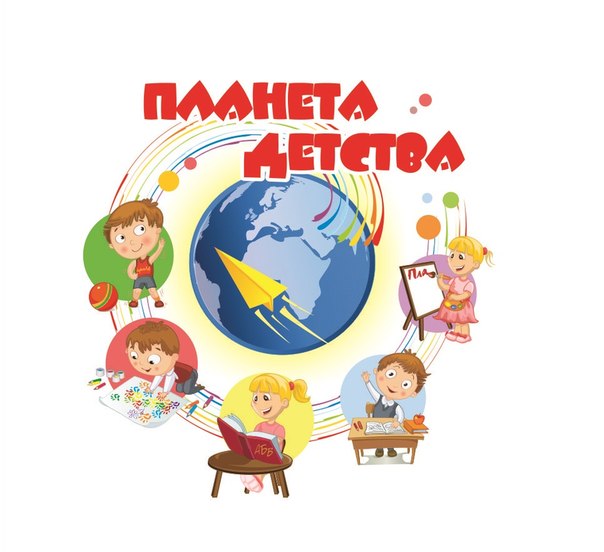 г. Красноуфимск2018 годСборник содержит материалы территориальной педагогической научно-практической конференции «Планета детства: лучшие практики и технологии дошкольного образования». В сборнике представлен инновационный опыт работы педагогов  дошкольных образовательных организаций, представляющие интерес для педагогической общественности по направлению  «Современные образовательные технологии как ресурс повышения качества дошкольного образования». Материалы территориальной педагогической научно-практической конференции «Планета детства: лучшие практики и технологии дошкольного образования» представлены руководящими и педагогическими работниками системы дошкольного образования Свердловской области, Челябинской области  и Пермского края. Составители: Костарева И.В.., воспитатель МБДОУ детский сад 6,  ГО Красноуфимск.             Комина А.А., заместитель заведующего МБДОУ детский сад 6,  ГО Красноуфимск.Рецензенты:  Трубеева Л.В., методист Представительства ГАОУ ДПО СО «Институт развития образования».© Муниципальное бюджетное дошкольное образовательное учреждение «Детский сад общеразвивающего вида № 6 с приоритетным  осуществлением деятельности по физическому направлению развития воспитанников»Березина Т.И., учитель-дефектолог МАДОУ№49 «Радуга»,ГО СеровПальчиковая гимнастика с элементами других технологий  в работе с детьми с ОВЗ дошкольного возраста.       Основная задача педагогов дошкольного учреждения – выбрать те современные педагогические технологии, которые формируют базовые способности, необходимые для развития личности и соответствуют ФГОС ДО.  Деятельность нашего ДОУ имеет свою специфику. Весь образовательный процесс направлен на развитие и воспитание детей дошкольного возраста с нарушением интеллекта, от этого зависит выбор и эффективное использование соответствующих педагогических технологий.  Самыми  действенными в работе данного контингента детей являются здоровьесберегающие технологии, а в частности применение пальчиковой гимнастики с элементами других инновационных технологий.  Пальчиковая гимнастика - это здоровьесберегающая технология сохранения и стимулирования здоровья детей дошкольного возраста, дающая положительную динамику в работе с детьми с ОВЗ (с нарушением интеллекта).     Приоритет признания пальчиковых игр официальной педагогикой принадлежит немецким специалистам.   В 1873 году выдающийся немецкий педагог Фридрих Фребель выделил воспитательное значение пальчиковых игр и включил их в учебный план созданных им детских садов. Он высказал предположение, что именно ассоциация звука и смысла слов с собственным телом ребенка наилучшим образом подходит для стиля обучения маленьких детей. Ранее существовало множество народных пальцевых игр, потешек, сопровождающих детство наших прабабушек и бабушек.   Многие из этих игр не устарели и естественно воспринимаются детьми, в особенности детьми с ОВЗ.   Игра-потешка дает ребенку ощутить радость телесного контакта, прочувствовать свои пальцы, ладонь, локоть, плечо; осознать себя в системе телесных координат, в конечном счете – сформулировать схему тела.   Это предотвращает возникновение многих неврозов в дальнейшем, дает чувство самообладания.       Пальчиковая гимнастика представляет собой набор упражнений,  направленных на развитие мелкой моторики руки, т.е. совместных действий систем организма человека (мышечной, зрительной, нервной, костной), формирующих способность выполнять точные, мелкие движения пальцами и кистями.  Задача педагога посредством пальчиковой гимнастики сбалансировать все процессы, происходящие в коре головного мозга, в самом мозгу и в целом организме. Пальчиковая гимнастика решает множество задач в развитии дошкольника с ОВЗ:- способствует обучению детей эмоционально-тактильным, невербальным и вербальным способам взаимодействия со взрослым и сверстником; - развивает подражание движениям и действиям взрослого, интерес к совместной деятельности с педагогом;- развивает  координацию движений пальцев и рук, осязательные ощущения;- помогает развивать речь;- развивает эмоциональную выразительность;- повышает работоспособность головного мозга;- развивает внимание, память, воображение;- способствует развитию пространственного мышления;- снимает тревожность.      Пальчиковые гимнастики реализуются через все образовательные области.  Их можно проводить в подгруппах и коллективно, постепенно расширяя способы позитивного взаимодействия со сверстниками и индивидуально с каждым ребенком.  Хороводные игры с использованием пальчиковой гимнастики развивают эмоциональную отзывчивость, сопереживание через постановку игровой задачи (ситуации), обеспечивая социально-коммуникативное развитие детей. Пальчиковые гимнастики помогают формировать первичные представления о себе и других людях, о частях своего тела и лица, о предметах быта и др., способствуя познавательному развитию дошкольников.  В процессе выполнения ритмичных пальчиковых гимнастик осуществляется речевое развитие ребенка. Дети приобретают опыт в двигательной сфере, решая задачи физического развития, через организацию пальчиковых игр, предусматривающих умение взаимодействовать со сверстником в паре, в кругу, в шеренге.    Использование при выполнении пальчиковых игр и гимнастик ярких, красивых, приятных на ощупь игрушек, предметов-тренажеров способствует художественно-эстетическому развитию детей.    Пальчиковая гимнастика проводится в форме инсценировки стихотворных текстов с помощью пальцев. Это традиционная форма ее проведения.  А новым является проведение пальчиковой гимнастики с использованием элементов других инновационных технологий: массаж или самомассаж рук и пальцев, кинезиологические упражнения,  песочная терапия и театр на руке, способствующих развитию детей с ОВЗ дошкольного возраста.    Под влиянием массажа в рецепторах кожи и мышцах возникают импульсы, которые достигая коры головного мозга, оказывают тонизирующее воздействие на центральную нервную систему, в результате чего повышается ее регулирующая роль в отношении всех систем и органов.   Для массажа можно использовать разные порой необычные предметы: губка для мытья, травка для декораций, массажные мячики, кольца, шишки и др.  Можно прокатывать предмет для массажа между ладошками, катать по каждому пальчику.       При самомассаже можно выполнять разные движения: хлопки; сжимание и разжимание мягких, а затем упругих предметов;  перекатывание между ладонями предметов с неровной поверхностью (грецкий орех, граненый карандаш); постукивание кончиками пальцев по столу; перекатывание по поверхности стола мелких предметов двумя пальчиками или каждым пальчиком по очереди (можно использовать горошину, бусинку, зернышко).  Совместное выполнение: самомассаж и пальчиковая гимнастика – получается  веселая и полезная игра для ладошек и для пальчиков!  Применение самодельных пособий из материалов разной фактуры, таких как «Дорожка», «Пианино», способствует развитию тактильного восприятия.  Так в игре «Дорожка» дети одновременно действуют («шагают») указательным и средним пальцами (затем средним и безымянным), произносят слова: «Я веселый человечек, я шагаю и пою» и получают разные тактильные ощущения.   Можно предложить «погулять» пальчиками по «полянке», используя травку для декора сопровождая движения со словами: « - На полянке целый день скакали зайки (передвигают кончиками пальцев). Долго зайчики скакали (круговые движения пальцами).  Напрыгались. Устали (ладошки проводят по «травке»)».   Выполнение пальчиковой гимнастики требует от детей  четкого выполнения движений, а в сочетании гимнастики с кинезиологическим упражнением развиваются  навыки самоконтроля.   Дошкольники с ОВЗ испытывают затруднения в  смене позиций кистей рук. Поддержанию интереса и внимания способствует игровая ситуация и ритмичный веселый текст гимнастики. Например, игра «Зимняя прогулка» в которой меняются позиции ладоней «Лыжи, санки и коньки мчатся наперегонки» («Санки» - обе ладони положить на стол вплотную друг к другу, совершать синхронные движения вперед – назад; «Лыжи» - обе ладони скользят вперед – назад по столу в противофазе;  «Коньки» - скользить ребрами ладоней вперед – назад по столу в противофазе.), становится для ребят увлекательной. С удовольствием дети и посоревнуются друг с другом в игре «Три богатыря» (Указательный, средний и безымянный пальцы вытянуты вверх и прижаты друг к другу.  Большой прижимает мизинец к ладони.  Удерживать пальцы в таком положении до счета 5-10.)    Не все дети  с нарушением в развитии охотно будут выполнять пальчиковую игру.  Как правило, им необходимо стимулирование, мотивирование к действию. Это может быть игрушка, которой ребенок захочет показать гимнастику или же игра с каким-то необычным для ребенка материалом. Например, с песком.  Работа с песком обладает успокаивающим и гармонизирующим эффектом, поэтому ребенок может заниматься с ним дольше всех других занятий. Это и отличная обучающая среда и поле для взаимодействия. Осуществляя познавательно-речевое развитие, педагог смело может включать в песочную терапию пальчиковую гимнастику. Это поможет снять напряжение с рук, сделает пальчики более активными, будет способствовать пробуждению речевой активности.  Например,  игра «Куколка»:Наша куколка гуляла    (по песку «шагают» средний и указательный пальцы)И играла и плясала.       («шагают» безымянный и средний пальцы)До чего ж она устала!    («шагают» мизинец и безымянный пальцы) Забралась под одеяло    (рука прячется в песок).В следующий раз место песка можно взять какую-нибудь крупу: манную, гречневую, пшено и др. Это позволит детям почувствовать разный материал и лучше запомнить слова стихотворного текста.        Из опыта работы с дошкольниками с ОВЗ (с нарушением интеллекта) было замечено, что дети охотнее обучаются при создании игровой ситуации, в условиях театрализованной деятельности. Они любят общаться с персонажами героями сказок, что способствует развитию диалогической речи. Хорошо сочетать пальчиковую гимнастику с элементами сказкотерапии.  Этому будет способствовать использование при выполнении пальчиковой гимнастики перчаток, пальчиковых шапочек-масок, колечек, резинок и, конечно пальчикового театра.  Нарядите пальчики в шапочки или перчатки с изображением персонажей пальчиковой гимнастики («Семья», «Сидит белка на тележке» и др.) и вы увидите, как повысится у детей интерес и желание взаимодействовать!  При складывании пальцев рук определенным образом можно получить изображения разных животных – зайчика, гуся, собачки и др.  Если  показывать эти изображения на стене, получится не менее увлекательный теневой театр. Применяя в работе пальчиковые гимнастики, необходимо помнить  о правилах их выполнения:1 . Перед игрой с ребенком можно обсудить ее содержание.  Это не только позволит подготовить  его к правильному выполнению упражнения, но и создаст необходимый эмоциональный настрой. (Создание игровой ситуации)2.  Перед началом упражнений дети разогревают ладони легкими поглаживаниями до приятного ощущения тепла.3.   Пальцы правой и левой рук следует нагружать равномерно;4.  Выполняйте упражнение вместе с ребенком, при этом демонстрируя собственную увлеченность игрой.5.  При выполнении упражнений необходимо вовлекать, по возможности, все пальцы руки.6.  Необходимо следить за правильной постановкой кисти руки, точным переключением с одного движения на другое.7. Нужно добиваться, чтобы все упражнения выполнялись ребенком легко, без чрезмерного напряжения мышц руки, чтобы они приносили ему радость.8 .  Все указания даются спокойным, доброжелательным тоном, четко, без лишних слов. При необходимости ребенку оказывается помощь.9.  При повторных проведениях игры дети нередко начинают произносить текст частично (особенно начало и окончание фраз). Постепенно текст разучивается наизусть, дети произносят его целиком, соотнося слова с движением.10. Выбрав два или три упражнения, постепенно заменяйте их новыми. Наиболее понравившиеся игры можете оставить в своем репертуаре и возвращаться к ним по желанию ребенка.11.  Не ставьте перед ребенком несколько сложных задач сразу (к примеру, показывать движения и произносить текст). Объем внимания у детей ограничен, и невыполнимая задача может «отбить» интерес к игре.12.   Никогда не принуждайте.  Попытайтесь разобраться в причинах отказа, если возможно, ликвидируйте их (например, изменив задание) или поменяйте игру.13.   Пальчиковая гимнастика должна  использоваться во  всех видах образовательной  деятельности и совместной деятельности педагога с ребенком. Бухарова О.Н, воспитатель филиала МБДОУ «Приданниковский детский сад № 5» - «Подгорновский детский сад», МО Красноуфимский округЛэпбук как технология развития детей дошкольного возрастаСовременные требования, предъявляемые государством к качеству образовательно – воспитательной деятельности в детском саду, подразумевают, что педагогу необходимо постоянно заниматься самообразованием, повышать свой уровень профессиональной компетентности и владеть необходимыми образовательными технологиями.В связи с внедрением ФГОС дошкольного образования каждый педагог ищет новые подходы, идеи, формы и методы в своей педагогической деятельности, которые были бы интересны дошкольникам и соответствовали бы их возрасту и наиболее эффективно бы решали педагогические, образовательные и воспитательные задачи. Совершенно новой технологией, интересным методическим пособием является  лэпбук.Лэпбук - отличный способ закрепить определенную тему с детьми, осмыслить содержание книги, провести исследовательскую работу, в процессе которой ребенок участвует в поиске, анализе и сортировке информации. Лэпбук развивает творческие способности, а также  коммуникативные навыки.В своей деятельности я эффективно использую  лэпбук как для коллективной работы, так и для групповой, подгрупповой, индивидуальной, самостоятельной работы. Задания выбираются под силу каждому (одним – кармашки с карточками, а другим детям – задания, подразумевающие умение рисовать и т. д.).  Лэпбук мы используем как для занятий в группах, так и индивидуально, где одновременно обучаются дети разных возрастов. У детей всегда есть возможность выбора задания, как по сложности выполнения, так и по интересам детей.Используя лэпбук в работе с детьми, я увидела их увлеченность и заинтересованность в познании материала. Изначально были видны эффективные  результаты освоения материала, поэтому мною было принято решение по обогащению методического оснащения группы и создание полной коллекции по временам года.Мною были созданы  следующие лэпбуки:«ОСЕНЬ ЗОЛОТАЯ», который включает в себя следующие игры, задания: стихи и загадки об осени, дидактическая игра «Вершки – корешки», дидактическая игра «Где, чей листик и плод?», осенняя викторина, артикуляционные гимнастики на тему: «ОСЕНЬ», набор карточек «Дары осени»,  раскраски по теме «ОСЕНЬ», рассказ по картине, пальчиковые игры на тему «ОСЕНЬ», осенние физкультминутки.«ВЕСНА», содержание лэпбука: признаки весны, рассказ по картине, загадки про весну, игра «Весенние находилки», дидактическая игра - лото «Насекомые. Найди на картинке», дидактическая игра - лото «Птицы. Найди на картинке», дидактическая игра - лото «Фрукты. Найди на картинке», дидактическая игра - лото «Овощи. Найди на картинке», дидактическая игра - лото «Деревья. Найди на картинке», дидактическая игра «Что растет на огороде?»«ЗИМА», содержание лэпбука: игра «Найди лишнюю снежинку», дидактические карточки «Какие животные впадают в спячку?», дидактические карточки «Зимующие птицы», дидактическая игра «Зимняя, летняя одежда», дидактическая игра «Найди такую же варежку», задание - игра «Обведи по пунктиру», загадки – раскраски, календарь природы, рассказ по картине, дидактическая игра « Найди снежинку».«ЛЕТО», содержание лэпбука: «Лето. Летние признаки», книжка - малышка «О лете»,  стихи о лете, карточки – игры «Где лето?», «Помоги солнышку найти свою тень», «Летние находилки», «Найди и соедини одинаковые картинки», «Какая девочка гуляет летом?», «Собери ягоды и фрукты по корзинам», наблюдения летом, пальчиковые гимнастики про лето, загадки про лето,  «Безопасное лето», пазлы, игра «Огородные находилки», дидактическая игра «Сбор урожая».Лэпбук также помогает мне в работе с родителями, так как это отличное эффективное средство для привлечения родителей к сотрудничеству. Созданные лично и при поддержке родителей лэпбуки мы используем в совместной (партнерской) деятельности (педагог - ребёнок (дети), родитель – ребёнок), образовательной  деятельности в режимных моментах и в самостоятельной деятельности детей. При создании лэпбука родители обеспечивают следующую поддержку:- организационную (экскурсии, походы);- техническую (фото, видео);- информационную (сбор информации для лэпбука);- мотивационную (поддерживание интереса, уверенности в успехе).При поддержке родителей были созданы лэпбуки по правилам дорожного движения и пожарной безопасности. Лучшие работы конкурса «Книжка – малышка по ПДД» родителей и детей  были выбраны для оформления её в лэпбук по правилам дорожного движения. А собранные вырезки из детских журналов и газет были использованы для оформления и наполнения лэпбука.В содержание лэпбука по правилам дорожного движения входят следующие игры, задания: книжки-малышки по правилам дорожного движения, игра – лото «Профессия Патрульного», игра - ходилка, игра «Дорожные знаки», памятки по правилам дорожного движения, раскраски, загадки.В лэпбук по пожарной безопасности входит следующее наполнение: пазлы «Пожарная машина», история пожарных, памятка по пожарной безопасности, раскраски – памятки, викторина по ППБ, д/и «Что нужно пожарному?». Лэпбук как современная образовательная технология помогает создать условия для поддержки детской инициативы и творческой работы в группе. Создавая собственный лэпбук, совместно с родителями или индувидуально, в процессе творчества ребенок становится не только создателем своей собственной книги, но и дизайнером, художником-иллюстратором, сочинителем собственных историй, загадок, стихотворений. Такая увлекательная форма работы создает условия для развития личности, мотивации и способностей ребенка.Данная форма работы при детско-взрослом взаимодействии, как совместно с педагогами, так и в семейных проектах, развивает более доверительные отношения при работе с семьей, повышает родительскую (профессиональную) компетентность и дает возможность не только узнать интересы и потенциал дошкольника, но и развить их.Таким образом, на мой взгляд, лэпбук – это эффективная технология  и мобильная система дошкольного образования, которая помогает ребенку по своему желанию организовать информацию по теме и лучше понять и запомнить материал. Это отличный способ для закрепления материала. В любое удобное время ребенок просто открывает лэпбук и с радостью повторяет пройденное, рассматривая сделанную своими же руками книжку. Ребенок самостоятельно собирает и организовывает информацию, формируя навыки обучения.Список литературы:Гатовская Д. А. Лэпбук как средство обучения в условиях ФГОС [Текст] // Проблемы и перспективы развития образования: материалы VI Междунар. науч. конф. (г. Пермь, апрель 2015 г.). — Пермь: Меркурий, 2015. — С. 162-164. — URL https://moluch.ru/conf/ped/archive/149/7616/ Федеральный государственный стандарт дошкольного образования [Электронный ресурс]. — Режим доступа: https://rg. ru/2013/11/25/doshk-standart-dok. Htmlhttps://ru.wikipedia.org/wiki/            http://nitforyou.com/lepbuk/Борисова Т.В., воспитатель МБДОУ «Детский сад № 12»г. Чернушка, Пермский крайСоздание ситуации выбора на занятиях по изобразительной деятельности         Одним из основных положений ФГОС ДО является поддержка индивидуальности и инициативы детей. В соответствии с этим образовательный процесс в ДОУ необходимо строить с учетом индивидуальных особенностей каждого ребенка. Индивидуализация достигается за счет учета различного уровня развития каждого ребенка и планирования соответствующих видов деятельности, которые гарантировали бы каждому ребенку возможность добиться успеха.       Художественно-эстетическая деятельность – деятельность специфическая, в которой ребёнок наиболее полно может раскрыть себя, свои возможности, ощутить продукт своей деятельности, одним словом, реализовать себя как творческая личность.     Все дети, как известно, разные, и каждый дошкольник имеет право на собственный путь развития. Один ребёнок справляется с заданием быстро, ему  все дается легко и становится не интересно.  Некоторые дети работают медленно, порой не могут закончить работу до конца. И даже преодоление незначительных трудностей для них уже успех. Мы предположили, что задания должны подаваться таким образом, чтобы каждый ребенок смог определить, что ему нравится, хочется и что он сможет сделать, а в результате пережить чувство успеха.     Мы решили попробовать предлагать детям варианты работы по аппликации разной сложности. Например, на занятии «Галстук для папы» предложила детям образцы галстуков трех уровней сложности. Чтобы решить программные задачи, на занятии подробно показываю детям, как сделать вариант среднего уровня. Затем уже показываю образец, более упрощённый и обязательно проговариваю последствия выполненной работы: «его сделать быстрее и легче, но он не такой яркий и красивый».  После этого предлагаю рассмотреть образец на усложнение и так же проговариваю: «Этот галстук сделать посложнее, надо будет потрудиться, но зато в результате получится очень красивый галстук.  Предлагаю детям самим выбрать тот вариант, который они хотят.       На занятии «А водичка далеко, а ведерко велико» детям нужно было выполнить девочку в сарафане с ведёрком. Читаю детям потешку и показываю образец, где изображена одна девочка с ведёрком. Во время рассматривания показываю способ выполнения работы или прошу показать одного из детей в зависимости от поставленных задач. Когда же показываю второй вариант, где нужно выполнить уже двух девочек, дети выражают восторг и начинают сами сравнивать оба варианта и обговаривать способы выполнения работы. Очень интересно было наблюдать за тем, как дети делали выбор: две девочки объединились в пару и выполнили сложный вариант один на двоих. Когда я спросила, почему они сделали такой выбор, они ответили, что выполнить такую картинку одной очень сложно, а вместе у них получилось очень красиво. Большинство детей выбрали первый вариант. Вика, попробовав и сделав одну девочку,  решила, что сделает ещё одну. Взяла дополнительный материал, и у неё все получилось.      Проводя такие занятия, я сделала вывод, что очень важно рассмотреть тот вариант, который хотелось бы, что бы выполнило большинство детей. Например, на занятии «Полосатая зебра», я представила ребятам три варианта выполнения работы. Мы подробно рассмотрели первый вариант более лёгкий, где полоски у зебры можно было просто нарисовать и большинство детей выбрали именно этот вариант. На занятии «Галстук для папы» мы рассмотрели «средний» вариант и большинство детей выбрали его. Но, тем не менее, на обоих занятиях по несколько детей выполнили более сложный вариант. Один мальчик, наклеив изображение зебры, долго раздумывал рисовать полоски или вырезать и наклеивать. Попыталась поддержать его, предложила попробовать вырезать и он согласился. Выполнил все сам и был очень доволен результатом.         Предлагаю детям самим выбрать тот вариант, который они хотят. Более способные дети (но не все) выбирают более сложный вариант. Более медлительные дети могут проявить большую зависимость от помощи взрослого. Вообще, дети выполняют такие работы, самостоятельно так как делают выбор сами. И те и другие  получают широкое поле для обучения через наблюдение за работой сверстников.               В конце занятия обязательно прошу детей рассказать о том, что получилось и что можно было  сделать, чтобы получилось ещё лучше. Дети адекватно оценивают свои силы. Когда анализируем работы спрашиваю, почему именно этот вариант они выбрали. Дети отвечают: «потому что понравилось», «потому что этот вариант лёгкий или сложный». Спрашиваю тех детей, которые выбрали лёгкий вариант, смогут ли они теперь выполнить, более сложный. А научить своих товарищей, которых нет сегодня в детском саду. Обязательная оценка работы необходима для развития умения планировать. Достижения  подкрепляю словами: «Уверена, что у тебя сегодня всё получится», «Ты на совесть потрудился, я тобой горжусь», «Приятно посмотреть на твою работу», «Видишь, какие у тебя замечательные способности», «Это трудное задание, но ты его выполнил отлично». Так, например, делая галстуки для папы девочка сделала свой выбор в пользу сложного варианта и объяснила это тем что хотелось порадовать папу.На своих занятиях я стараюсь придерживаться следующих правил:1. Не надо при первых же затруднениях спешить на помощь ребенку, полезнее побуждать его к самостоятельному решению; если же без помощи не обойтись, вначале эта помощь должна быть минимальной: лучше дать совет, задать наводящие вопросы, активизировать имеющийся у ребенка прошлый опыт.2. Всегда необходимо предоставлять детям возможность самостоятельного решения поставленных задач, нацеливать их на поиск нескольких вариантов решения одной задачи, поддерживать детскую инициативу и творчество, показывать детям рост их достижений, вызывать у них чувство радости и гордости от успешных самостоятельных, инициативных действий.        Для осуществления индивидуализации образования необходимо ставить ребенка в ситуацию выбора. Ребенок может выбирать деятельность, партнера по деятельности, материал и пр.  Мы попытались предоставить ребенку выбор деятельности разного уровня сложности и увидели, что ребенок чаще всего осуществляет свой выбор на основе того, что показывает взрослый. Т.о. можно сделать вывод о необходимости совместной со взрослым деятельности для освоения ребенком умения выбирать.Васькина М. Т., воспитатель МБОУ «Малотавринская СОШ»Артинский ГО«Развитие речи детей 4-5 лет в театральной деятельности»Родной язык играет большую роль в становлении личности человека. Мы все чаще обращаем внимание на то, что, замыкаясь на телевизорах, компьютерах, дети становятся менее общительными, более конфликтными, многие не умеют сопереживать, поддерживать близкого, выражать свои чувства и сиюминутные настроения. Являясь важнейшим средством человеческого общения, познания действительности, язык служит основным каналом приобщения человека к ценностям духовной культуры, а также необходимым условием воспитания и обучения. Именно поэтому, в ФГОС ДО, речевое развитие ребёнка выделено в отдельную образовательную область.Существуют следующие проблемы у детей: неумение представлять ребенком самого себя, снижена речевая память, дети не могут раскрепоститься полностью, недостаточная общая культура поведения дошкольников.Актуальность темы театрализованной деятельности определяется следующими показателями: участвуя в театрализованной деятельности, дети знакомятся с окружающим миром во всем его многообразии через образы, краски, звуки, а умело поставленные вопросы, заставляют их думать, анализировать, делать выводы и обобщения.С театрализованной деятельностью тесно связано и совершенствование речи, так как в процессе работы над выразительностью реплик персонажей, собственных высказываний незаметно активизируется словарь ребенка, совершенствуется звуковая культура его речи, ее интонационный строй.Театрализованная деятельность является источником развития чувств, глубоких переживаний ребенка, приобщает его к духовным ценностям. Не менее важно, что театрализованные занятия развивают эмоциональную сферу ребенка, заставляют его сочувствовать персонажам, сопереживать разыгрываемые события.Театрализованная деятельность также позволяет формировать опыт социальных навыков поведения благодаря тому, что каждое литературное произведение или сказка для детей дошкольного возраста всегда имеют нравственную направленность. Любимые герои становятся образцами для подражания и отождествления. Именно способность ребенка к такой идентификации с полюбившимся образом позволяет педагогу оказывать позитивное влияние на детей.Общетеоретические вопросы развития речи детей дошкольного возраста раскрыты в трудах Д.Б. Эльконина,  А.Н. Гвоздева, Л.C. Выготского, О.С. Ушаковой, Е.В. Савушкиной и др.Некоторыми аспектами речевого развития дошкольников средствами театрализованной деятельности занимались Е.И. Тихеева, Ф.А. Сохин, A.M. Бородич, О.С. Ушакова, В.В. Шевченко, Н.В. Гавриш, Н.Ф. Сорокина, М.Д. Маканева, Д.В. Менджерицкая, Л.B. Артемова и др.Большое и разностороннее влияние театрализованных игр на личность ребенка позволяет использовать их как сильное, но ненавязчивое педагогическое средство, так как сам малыш испытывает при этом удовольствие, радость. Воспитательные возможности театрализованных игр усиливаются тем, что их тематика практически не ограничена. Она может удовлетворить разносторонние интересы детей.Театрализованные игры представляют собой разыгрывание в лицах литературных произведений (сказки, рассказы, специально написанные инсценировки). Герои литературных произведений становятся действующими лицами, а их приключения, события жизни, измененные детской фантазией, сюжетом игры. Несложно увидеть особенность театрализованных игр: они имеют готовый сюжет, а значит, деятельность ребенка во многом предопределена текстом произведения. Возникает вопрос: в чем же заключается творчество ребенка в этих играх? Правомерно ли относить их к разряду творческих игр?          В средней группе перед игрой проводится беседа по содержанию. Педагог помогает детям разделить текст на смысловые части, в которых проявляются особенности поведения персонажей. Например, в сказке "Теремок" каждая смысловая часть связана с появлением нового персонажа. Всякий смысловой отрезок дети фиксируют с помощью фишки. Затем можно разделить полоску бумаги на столько частей, сколько отложено фишек, и схематично изобразить содержание каждого отрезка: получится пиктограмма. Перед театрализованной игрой дети по пиктограмме моделируют содержание каждого эпизода. Например, эпизод появления лисы. Предлагается представить и рассказать, чем в это время были заняты мышка, лягушка, заяц, еж, как подошла лиса к дому и т. д. Вопросы педагога помогают детям понять изменения, произошедшие в поведении и настроении обитателей теремка с появлением лисы. Внимание детей заостряется на том, что делали персонажи, как делали, почему так делали.Стремление к творчеству возрастает, если у ребенка что-то хорошо, получается: удачно сказал реплику зайца, выразительно передал огорчение, когда лиса выгнала его из лубяной избушки, и т. п. Педагог не только говорит о достигнутых ребенком успехах, но и обязательно привлекает к ним внимание других детей. Для остальных это может служить образцом для подражания, стимулом для проявления активности.По ходу самой игры педагог, замечая бедность выразительных средств у кого-то из играющих, напоминает о чувствах, настроении героя в данной ситуации, указывает на допущенные неточности ("Лиса, ты обрадовалась, когда тебя Журавль в гости пригласил?"; "Наташа, вспомни, как Лягушка в теремке трудилась не покладая лапок"). Вопросы, советы, напоминания приучают ребенка следить за своим игровым поведением, действовать согласованно с партнерами, ярче изображать роль, используя движения рук, головы,  мимику, речевые выразительные средства.Организация театрализованной игры начинается с отбора произведения, в котором обязательно участвуют дошкольники. Малышей воспитатель увлекает эмоциональным рассказом о том, как хорошо поиграть в сказку "Колобок". Старшие дети активно обсуждают, во что лучше поиграть, согласовывают свои замыслы и желания. Распределение ролей не представляется сложным. Дети знают, что игра будет повторяться несколько раз, поэтому у каждого есть возможность попробовать себя в понравившейся роли. С целью усвоения последовательности событий, уточнения образов персонажей организуется разнообразная художественно-творческая деятельность: рисование, аппликация, лепка по теме произведения. Важно, чтобы в этой работе раскрылись возможности всех детей.Психологическому настрою на предстоящую игру служит оформительская деятельность детей: участие в подготовке афиш, пригласительных билетов, декорации, костюмов и т.п. Чтобы в театрализованной игре участвовали все, воспитатель обсуждает с группой, кто будет готовить зрительный зал, кто отвечать за музыкальное сопровождение спектакля (включать и выключать магнитофон, руководить детским оркестром). С помощью педагога дети решают, кого пригласить. Это могут быть родители, воспитанники других групп, педагогический и обслуживающий персонал.Дети любят возвращаться к воспоминаниям о театрализованной игре, поэтому хорошо, если есть возможность запечатлеть ее с помощью фотоаппарата или видеокамеры. Просмотр видеозаписи доставляет всем большое удовольствие, вызывает обмен мнениями, впечатлениями. Иногда ребенок замечает свои промахи, критически оценивает отдельные моменты игры, что очень важно для дальнейшего совершенствования игровых умений. Серьёзное внимание уделяется развитию всех сторон речи: грамматической, лексической, фонетической во взаимосвязи с развитием связной речи. На речевых занятиях в лексике углубляются представления детей о семантике новых слов и словосочетаний, даются упражнения на подбор синонимов, антонимов, многозначных слов, особое внимание уделяется интонации. После чтения произведения дети отвечают на вопросы,  выясняющие, как они поняли содержание произведения.Затем дети выполняют творческие упражнения, направленные на:- уточнения понимания смысла образных слов и выражений с переносным значением;- включение в диалог персонажей новых действий и передачу      импровизированного диалога с разными интонациями;- выполнение пластических этюдов, изображающих того или иного героя  в  разных ситуациях;- придумывание необычных окончаний к хорошо знакомым сказкам;- соединение сюжетов произведений разных жанров;-подбор синонимов, антонимов, определений, характеризующих персонажа, его настроение, состояние, действие;- драматизация наиболее интересных отрывков произведений;- исполнение реплик героя;- рисование обстановки и условий, в которых действовали герои литературного  произведения;- соотнесение содержания текста с характером музыкального произведения, которое может усилить понимание сюжета. Использование средств театральной деятельности в развитии речи детей 4-5 лет вполне оправдывает себя. Театрализованные игры дают возможность использовать их как сильное, но ненавязчивое педагогическое средство, ведь ребенок чувствует себя во время игры раскованно и свободно. С помощью средств театрализованной деятельности можно решать практически все задачи методики развития речи и наряду с основными методами и приемами речевого развития можно и нужно использовать этот эффективный способ.Список использованных источников.Алексеева М.М., Яшина В.И. Развитие речи дошкольников. - М., Академия, 1999. - 159 с.Алянский Ю. Азбука театра. - М., Просвещение, 1998.3.  Артемова   Л.В.   Театрализованные   игры   дошкольников.   Книга  длявоспитателя детского сада. - М., Просвещение, 1991. 4. Ворошнина Л. Обучение творческому рассказыванию. // Дошкольноевоспитание. - 1991. - № 2, 3, 4. - С.2, С.2, С.8.5.  Доронова  Т.  Театрализованная  деятельность  детей.  //  Дошкольное воспитание. - 2003. - № 1. - С.28-35.6.  Маханева    М.    Театрализованная    деятельность    дошкольников.    // Дошкольное воспитание. - 1999. - № 11. - С.6-14. Вилюкова Н.Н., воспитатель МБДОУ детский сад 10,ГО КрасноуфимскРазвитие речи детей дошкольного возраста с использованием кубиков Н. ЗайцеваРечь – удивительно сильное средство, но нужно иметь много ума, чтобы пользоваться им. ГегельРазвитие речи в жизни любого человека играет огромную роль. Ведь каждый должен в совершенстве владеть словом. С человеком, которыйвладеет красивой, правильной, простой речью, приятно и интересно общаться. Чтобы стать достойным внимания требуется большая работа и много времени. Для этого необходимо развивать речь с детства.Многие выдающиеся отечественные ученые Л. С. Выготский, А. А. Леонтьев, Д. Б. Эльконин, Е. И. Тихеева, С. Л. Рубинштейн, О. И. Соловьева и другие занимались задачами и проблемами становления речи детей дошкольного возраста.В настоящее время в дошкольных учреждениях разных типов используются так называемые вариативные программы, в которых рассматриваются современные требования к речевому развитию.В своей работе использую кубики Зайцева – популярную методику обучения чтению. Знакомясь с этой методикой, в процессе работы, пришла к выводу, что эта методика - уникальное развивающее пособие, не только, как методика обучения грамоте и обучения чтению, но и при помощи ее обогащается активный словарь детей; развивается грамматически правильная диалогическая и монологическая речь; формируется словарь; развивается фонетический слух; совершенствуется грамматический строй речи, т.е. развивается речь ребенка дошкольного возраста. И это одна из тех методик, которая вызывает большой интерес не только у педагогов, но и многих родителей.Согласно требованиям ФГОС ДО всю свою деятельность строила по трем направлениям: работа с детьми, с родителями и создание развивающей речевой среды. В работе с детьми перед собой поставила задачи, которые сводились к тому, чтобы научить ребенка читать, развивать устную речь, способствовать обогащению словарного запаса, развивать интерес, вкус к самостоятельному чтению, развивать у детей память, мышление, воображение, слух, мелкую моторику рук.В этом направлении применяю различные методы и приемы. Основной метод - игровой. Такие занятия проходят только в игровой форме, дети в процессе двигаются, поют, танцуют, прыгают.С кубиками Зайцева по воспитанию звуковой культуры речи у детей младшего возраста предлагаю такие игровые приемы, которые помогают четко услышать звук, склад. Например: Принеси кубик, который тебе понравился. Спой песенку, как я. Теперь споем песенку громко (тихо), долго (медленно). Такого рода упражнения учат детей слышать и четко произносить гласные и согласные звуки данного возраста, укрепляют речевое дыхание, развивают голосовой аппарат.В старшем возрасте использую игровые приемы, которые закрепляют правильное и отчетливое произношение звуков, складов. При этом помогают мне потешки, чистоговорки. Например: при закрепление звуков с-з: Найди и принеси кубик, на котором живет песенка С. Пропойте эту песенку тихо (громко). Какой это звук (согласный, глухой)?  Кубик переворачиваю и дети пропевают грани, склады СА, СО, СУ, СЭ, СЫ. Затем дети по чистоговоркам находят нужную грань, склад или вспоминают чистоговорку по показанному складу.Са-са-са, са-са-са - у сосны стоит лиса,Си-си-си, си-си-си - мы едем мимо на такси.За-за-за – на лугу стоит коза.Зу-зу-зу – мы увидели козу.Дети придумывают слово на этот звук или слово, в котором есть такой звук (в начале, конце, середине), определяют место звуку. Например: собака, нос  или на определенный склад: СО – сок, СУ – суп и т.п. Составить эти слова из кубиков. Определить, сколько слогов в этих словах, прийти к выводу, что это короткие слова. Они придумывают длинные слова, в которых несколько слогов и составляют эти слова из кубиков. При работе с карточками, на которых написаны слова (Методическое пособие Зайцева «240 картинок»), предлагаю найти слова, в которых есть этот звук. Например из серии «Животные», детям предоставляю вниманию 5-6 карточек (со временем можно увеличить количество карточек) с изображением животных и их написанием. Задание: Кто найдет карточку, на котором написано слон, собака, лось и т.п. После карточки перемешиваю и игра продолжается. Задание усложняется, если карточки перевернуть на другую сторону, на которой нет изображение животных, а только записаны слова. Задание: Найдите слова: слон, собака, лось и т.п. Такие упражнения формируют у детей правильное звукопроизношение, развивают фонетический слух, развивают голосовой аппарат, учат составлять слова из кубиков, учат детей читать, развивают речь. С детьми младшего дошкольного возраста рекомендую игры и упражнения с кубиками Зайцева по формированию словаря такие как, например: Я назову слова, а вы мне назовите общим словом. Хотели бы, что бы я это слово составила? Кто сам составит это слово. Стол, стул, кровать – мебель. Репа, помидор, огурец – овощи и т.п.Можно наоборот, при моей помощи мы составляем из кубиков обобщающее слово, а затем дети называют и составляют слова, которые относятся к обобщающему слову. По формированию словаря в старшем дошкольном возрасте применяю кубики:- при подборе существительных к прилагательному. Например: У тетрадного листочкаИ у сахара кусочка,И у соли, и у мелаЦвет какой бывает? -... (Белый).         - Что бывает белым? Запишите, при помощи кубиков, что бывает белым?- при подборе слов с противоположным значением в игре «Наоборот». Дети разбираются на две команды. Задание: первой команде придумать и составить слово, а второй команде – составить слово из кубиков с противоположным значением. Например: далеко – близко, белый – черный и т.п.- при подборе слов со сходным значением. Например:Он в беде не бросит,
            Лишнего не спросит,
            Вот что значит настоящий,
            Верный…   (друг). Сходное слово – товарищ и т.п.При работе с карточками из серии «Животные», «Продукты питания» и др. мы составляем творческие рассказы. Например: Хотели бы сегодня пойти в магазин? В нашем магазине продаются: сосиски, сахар, чай, кура и т.п. (дети находят карточки с названными «продуктами»). Хотели бы вы составить рассказ о том, как я пошла в магазин. Я начну, а вы продолжите. «Утром рано я проснулась, умылась и решила позавтракать, но у меня не оказалось масла и я пошла в магазин и……». Или: Хотели бы вы попасть в зимний лес? В зимнем лесу живут: лось, кабан, волк, лиса и т.п (дети находят карточки). Представьте себе, что вы на лыжах едите по зимнему лесу и встретили…… Он заговорил «человеческим голосом» и попросил вас о ….. При составление таких рассказов развивается связная речь детей. Дети сами придумывают концовку рассказов. Они с интересом сочиняют или начало рассказа, предлагая мне придумать конец. Очень нравятся им придумывать рассказы, когда кто- то оживает или превращается. Хотелось поделиться опытом, как карточки помогают мне в моей деятельности с детьми  по развитию грамматического строя речи. На каждой карточке черным цветом выделен ударный слог, который мы с детьми находим, т.к. многие дети к концу старшей группы уже читают и, работая с карточками, приходим к выводу, что в образовании однокоренных слов ударный звук, в некоторых словах, меняется. Например: Кто хочет найти среди карточек слово «Медведь»? Назовите ударный слог? Когда их много – это … (медведи). Изменился ли ударный слог? Когда много маленьких медведей - … (медвежата). В этом случае ударный слог изменился.  В таком упражнении можно и повторить: Какое это животное? Сколько слогов? Какой первый? и т.п. Кто хотел бы найти слово «Пчела»? Пчела – это …(насекомое). Назовите ударный слог? Когда их много – это …. (пчелы). В таком случае ударный слог тоже изменился. Как указано в Примерной основной образовательной программе дошкольного образования, семья является институтом первичной социализации и образования, который оказывает большое влияние на ребенка в любом возрасте. Поэтому в своей работе я старалась привлекать к образовательному процессу родителей (законных представителей) воспитанников. Только в тесном сотрудничестве и диалоге обе стороны могут узнать, как ребенок ведет себя в другой жизненной среде. Родители нуждаются в положительном опыте, так как из-за занятости родителей, ребенок остается один на один с собой. Современные дети много времени проводят за компьютером, речь детей становится скудной – она ограничивается восклицаниями, отдельными фразами из мультфильмов. Дети не могут пересказать то, что они увидели или услышали. Поэтому в своей работе старалась сделать родителей не только своими союзниками, но и грамотными помощниками.Цель данного направления: вовлечь родителей в единое образовательное пространство.Провела с родителями ряд открытых мероприятий и использованием кубиков Н.Зайцева, провела индивидуальные беседы заинтересованных родителей по обучению чтению детей по данной методике.Доказано, что на развитие речи дошкольника большое влияние оказывает развивающая среда.Цель данного направления: способствовать созданию оптимальных условий для организации предметно-развивающей среды в группе для совершенствования процесса развития и коррекции речи детей.В группе создан уголок, который называется «Речевичок». Уголок эстетически оформлен, привлекателен для детей. Игровой материал доступен детям, это и слоговые таблицы и набор кубиков.Таким образом, в ходе моей целенаправленной работы по методике Н. Зайцева, пришла к выводу, что эта методика эффективна во всех направлениях по развитию речи детей дошкольного возраста. Конечно, красной линией проходит обучение детей чтению, но игры, упражнения, которые этому способствуют, направлены и на развитие грамматического строя, на развитие звуковой культуры речи, развития монологической и диалогической речи. Дети с желанием работают с кубиками. Появился интерес к чтению. У детей расширился словарный запас и вырос круг знаний об окружающем мире. Вихирева А.С.,воспитатель МБДОУ Детский сад 18,ГО КрасноуфимскРазвитие познавательного интереса у дошкольников средствамимузейной педагогикиДошкольное образовательное учреждение является первой ступенью непрерывной системы образования, поэтому проблема воспитания у дошкольников познавательных интересов, охватывающая все стороны воспитательного и образовательного процессов является довольно значимой. Познавательный интерес, обладая мощными побудительными и регулятивными возможностями, способствует эффективному становлению ребенка как субъекта познавательной деятельности. До недавнего времени в дошкольной педагогике развитию познавательных интересов дошкольников не уделялось особого внимания, между тем как познавательный интерес признается сейчас одним из ведущих мотивов, побуждающих детей к знаниям,  учению.Исследования Б.Г. Ананьева, Л.Н. Божович, Л.С. Выготского, Л.А.Венгера, А.Г. Запорожца показывают, что познавательный интерес формируется более успешно при активной познавательной деятельности. Познавательный интерес ребенка проявляется в стремлении узнавать новое, выяснять непонятное о качествах, свойствах предметов,  и важно не дать этому стремлению угаснуть, способствовать его дальнейшему развитию. В силу возрастных особенностей дети дошкольного возраста приобретают знания и опыт только посредством тесного контакта с материальным миром. И здесь нам на помощь приходит музейная педагогика. На сегодняшний день музейную педагогику рассматривают как инновационную педагогическую технологию, создающую условия погружения ребенка в специально организованную развивающую предметно-пространственную среду. Изначально музейная педагогика подразумевала сотрудничество детского сада и   музея, организацию посещений, экскурсий в музей. Однако с течением времени музейная педагогика в значительной степени изменилась, так как дошкольные учреждения стали создавать собственные мини-музеи, а организация и использование  мини-музеев рассматривается как особая форма работы с детьми и родителями. Содержание мини-музея, как правило, позволяет педагогу познакомить детей с разными областями человеческой деятельности: историей и фольклором, природой и культурой, поэтому, мини-музей можно рассматривать как способ реализации интегративного подхода в обучении и создания системы детской деятельности. Что же дает реализация технологии музейной педагогики в условиях ДОУ? Мини-музеи в детском саду, с точки зрения исследований Н. А. Рыжовой, - "интерактивное образовательное пространство, в котором ребёнок может действовать самостоятельно с учётом собственных интересов и возможностей", по своему выбору обследовать предметы, делать выводы, умозаключения, отражать в речи собственные наблюдения, впечатления, общаться со сверстниками по поводу увиденного. Следовательно, мини-музеи в ДОУ позволяют интегрировать образовательные области и  оказывают неоценимую помощь по формирование  познавательного интереса  у дошкольников.В ходе знакомства с экспозициями мини – музея,  важно добиться у детей пробуждения творческой активности. Поэтому необходимо продумывать и организовывать практическую часть. Это разнообразные игры музейного содержания: игры-развлечения, игры-путешествия, игры по сюжету литературных произведений. Помимо игр можно использовать  такой вид работы, как создание музейной кладовой, в которой представлены  детские рисунки, аппликации, вылепленные фигурки. Эффективным средством развития интереса детей являются выполнение творческих заданий и презентация творческих работ, заданий.В настоящее время в нашей группе сложился определенный опыт по организации и использованию мини-музеев. Так совместными усилиями детей и родителей нами были организованы экспозиции: «Мини-музей резиновой игрушки»,  «Дружная семейка», «Матрешка-символ России»,  «Чудо из яйца», «Мир динозавров».Мини-музеи способствуют возникновению интереса, вызывают желание узнать больше, например, мини-музей «Матрешка-символ России», способствовал пробуждению интереса детей к народным игрушкам. Дети познакомились с  особенностями матрешки (материал, форма, цвета, узоры), приобрели навыки рисования простейших элементов росписи матрешки. Мини-музей резиновой игрушки позволил показать детям разнообразие резиновых игрушек (животные, герои мультфильмов и сказок, транспорт), пополнить развивающую предметную среду группы. Экспонаты этой коллекции использовались детьми в самостоятельных и организованных  сюжетно-ролевых играх, так же в процессе театральной деятельности. Тема мини-музея «Дружная семейка» была выбрана не случайно, в любой программе для работы с детьми раннего дошкольного возраста найдется немало материала для малышей по знакомству с курочкой, петушком и цыплятами. Курочка Ряба — один из первых сказочных персонажей, с которым знакомится ребенок. В фольклоре Курочке и Петушку посвящено немало сказок, потешек, песенок. Вероятно, значение этой птицы в прошлом было столь велико, что положительное отношение к ней прививалось с раннего детства. И, несмотря на то, что современные городские дети первых петушков и курочку впервые видят только на картинке, они сразу завоевывают детские сердца, вызывают любопытство и интерес. Поэтому данный музей способствовал расширению представлений у детей об окружающем мире, знакомству детей с домашними птицами, со сказками, развитию речи детей, заучивание стихов, песен, потешек, формированию эмоционального отношения к животным.Мини-музея «Чудо из яйца» способствовал формированию первичных умений детей экспериментировать с игрушками, и знакомству детей с игровыми возможностями. В результате реализации данного музея дети овладели образно-игровыми и имитационными движениями в разных видах деятельности. У воспитанников развились первичные речевые способности при составлении творческих рассказов на тему «Моя игрушка» и навыки в конструктивной деятельности «Построим игрушкам домик».При изучении темы «Возникновение жизни на Земле» детей заинтересовали древние животные «динозавры», так у нас и возникла тема музея «Мир динозавров». Его цель: познакомить детей с представителями древнейшей фауны на Земле динозаврами, их видами, особенностями, чтобы показать разнообразие животного мира. План нашей работы был основан на идеях предложенных детьми. Образовательная деятельность в мини-музее заключалась в решении проблемных вопросов: «Кто такие динозавры?»; «Чем питались динозавры?»; «Как динозавры заботились о своем потомстве?»; «Существуют ли животные,  похожие на динозавров?». Нам удалось даже организовать небольшую экспериментальную деятельность. В магазинах появилась чудесная игрушка «Растущее животное» - эта игрушка представляет собой детеныша динозавра, поместив яйцо в воду, мы пронаблюдали за ростом детеныша.Главное в наших мини-музеях — не ценность экспонатов, а создание условия для самостоятельной детской деятельности (двигать, играть, рассматривать, проявлять интерес – задавать вопросы, искать ответы). Для повышения компетентности родителей по данной теме  провели ряд мероприятий: «Значение музея в развитии ребенка». Музейное дело позволило вовлечь родителей в музейно-педагогический процесс,  сблизить с детьми, обоюдно раскрыть творческий потенциал. Таким образом, можно сделать вывод о том, что мини-музей в дошкольном образовательном учреждении позволяет в полной мере осуществлять работу по формированию познавательного интереса у дошкольников. При этом у детей формируется ценностное отношение к истории, появляется интерес к экспонатам, развивается эмоциональный отклик.  А раз у них появляется интерес, значит, работа становится  ценной, эффективной, творческой.Библиографический список1. Логинова В.И. Формирование познавательной деятельности в процессе системы знаний и умений у детей дошкольного возраста. – М., 1987.2. Музейная педагогика: Из опыта методической работы /Под ред. Морозовой А.Н., Мельниковой О.В.  – М.: ТЦ Сфера, 2006.3. Пантелеева Л.В. Музей и дети. - М.: Изд. дом «Карапуз», 2000.4. Рыжова Н.А., Логинова Л.В., Данюкова А.И. Мини-музей в детском саду. Линка-Пресс, 2008.Вожакова Е.В., учитель-логопед МАДОУ детский сад «Колосок»,ст. Чайковская Пермский крайИспользование интерактивной презентации на занятиях с детьми дошкольного возраста.
Такой мощный инструмент как компьютер дает детям возможность применить свои знания, а также оценить правильность и эффективность этого применения. Для этого он должен иметь соответствующее программное обеспечение, в частности, презентации. Мультимедийная презентация может быть интерактивной, в данном случае, ребенок который просматривает презентацию, может каким-то образом влиять на отображаемый в тот или иной момент материал. Например, при просмотре презентации присутствует меню, по которому можно кликать, для перехода к разным разделам презентации. Интерактивная презентация - объединение оригинальной авторской идеи по оформлению слайдов с добавлением механизма навигации (триггеры, гиперссылки). Особенность интерактивной презентации в удобстве работы с ней. В том, что она не линейная, и в любой момент можно перейти на нужное задание. Педагог может сам определить ход просмотра всей интерактивной презентации или отдельных ее частей. Интерактивная презентация помогает обеспечить индивидуальный подход к каждому ребенку. Она позволяет в занимательной форме преподать новый материал, закрепить пройденный.В данной интерактивной презентации «Транспорт» для детей старшего дошкольного возраста, есть основное меню, которое содержит разделы и подразделы:1.виды транспорта (наземный, подземный, водный, воздушный)2. загадки 3. составляем рассказ4. игры (чего не хватает, четвертый лишний, найди отличия)Задачи данной презентации.1.Познакомить детей с видами транспорта (наземный, подводный, водный, воздушный).2.Формировать у детей представление о том, что спецтранспорт помогает людям в чрезвычайных ситуациях.3.Учить детей узнавать и называть транспортные средства (грузовая машина, автобус, троллейбус, легковая машина), активизировать речь детей за счет этих слов.4.Учить детей внимательно слушать взрослого и друг друга, отвечать на вопросы.5.В играх учить действовать в соответствии с правилами, ориентироваться в пространстве.Оборудование и материалы: мультимедиа (ноутбук, проектор, экран; ПО Power Point).Для создания основного меню использовалась функция гиперссылка, которая позволят переходить между различными слайдами в текущей презентации. Слово, которое является гиперссылкой, подчеркнуто и окрашено в синий цвет, если навести на это слово курсор (стрелка мыши изменится на руку с вытянутым указательным пальцем) и кликнуть, то откроется заданная страница презентации.В играх «Найди отличия» и «Четвертых лишний» использованы функции анимация и триггер. При использовании эффектов анимации, важно понимать, что это не просто анимация объектов на слайде, а интерактивный инструмент педагога для достижения намеченных результатов задания. В данной игре ребенку необходимо найти лишний предмет на слайде нажать, если ответ правильный он исчезнет ели ответ неверный, картинка покачается. В игре «Найди отличия» использовали функцию триггер. Необходимо найти отличие на картинке, навести курсор, который изменится на руку с вытянутым указательным пальцем и щелкнуть по картинке. Отличие на картинке закроется фигурой, которая переместится с помощью функции триггер.Процесс организации обучения с использованием ИКТ позволяет:1.сделать этот процесс интересным, с одной стороны, за счет новизны и необычности такой формы работы для обучающихся, а с другой, сделать его увлекательным и ярким, разнообразным по форме за счет использования мультимедийных возможностей современных компьютеров;2.эффективно решать проблему наглядности обучения, расширить возможности визуализации материала, делая его более понятным и доступным для ребят;3.индивидуализировать процесс обучения за счет наличия разноуровневых заданий, за счет погружения и усвоения материала в индивидуальном темпе, самостоятельно. Данную презентацию можно посмотреть https://vk.com/doc205861977_461035264Голых Е.А., учитель-логопед МБДОУ «Приданниковский детский сад № 5»,МО Красноуфимский округИспользование метода моделирования в работе учителя-логопедаВ соответствии с ФГОС ДО психолого-педагогическая работа с детьми должна строиться в соответствии с принципами развивающего обучения, цель которого — развитие ребенка. Должно быть обеспечено единство воспитательных, развивающих и обучающих целей и задач. В связи с этим необходима такая организация образовательного процесса, где познавательная активность дошкольников выступает как средство исследовательской деятельности, обеспечивает усвоение фундаментальных знаний, формирует «инструмент мышления».Одной интересной находкой в реализации образовательной области «Речевое развитие» является метод наглядного моделирования. Наглядное моделирование – это воспроизведение существенных свойств изучаемого объекта, создание его заместителя и работа с ним. Использование заместителей и наглядных моделей развивает умственные способности дошкольников. У ребенка, владеющего внешними формами замещения и наглядного моделирования (использование условных обозначений, чертежей, схематических рисунков), появляется возможность применить заместители и наглядные модели в уме, представлять себе при их помощи то, о чем рассказывают взрослые, предвидеть возможные результаты собственных действий.Моделирование состоит из следующих этапов: усвоение и анализ сенсорного материала, перевод его на знаково-символический язык, работа с моделью.При развитии навыков наглядного моделирования решаются следующие дидактические задачи: знакомство с графическим способом представления информации, развитие умения дешифровки модели, формирование навыка самостоятельного моделирования.Предпосылкой овладения ребёнком схематической моделью является умение сопоставлять иллюстрацию с реальным предметом. Именно иллюстрация выступает заместителем предмета на подготовительном этапе. Далее происходит знакомство с условно-реальным изображением предмета, когда в нём сохраняются ещё детали и яркие признаки, но они представлены уже схематично. И только после усвоения этого материала ребёнку предлагают изображение с высокой степенью обобщения и абстрагирования.Метод наглядного моделирования в коррекции направлен на решение взаимосвязанных задач, охватывающих разные стороны речевого развития: фонетическую, лексическую,  грамматическую, развитие связной речи.Первые модели, с которыми сталкиваются дети в процессе формирования и коррекции произносительной стороны речи, это модели таких понятий, как звук, слог, слово, предложение. Для их обозначения используются геометрические фигуры.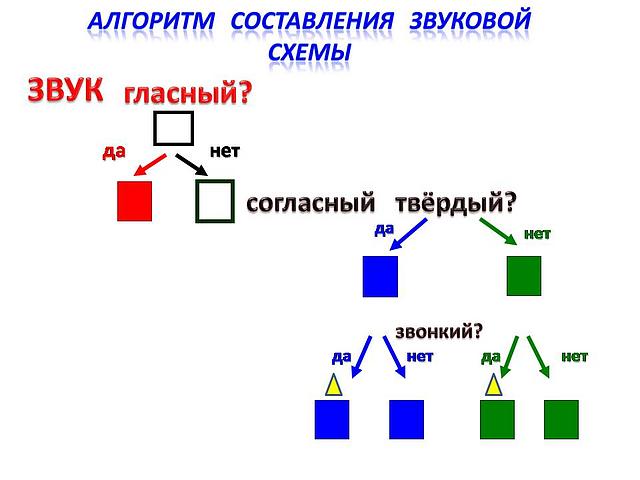 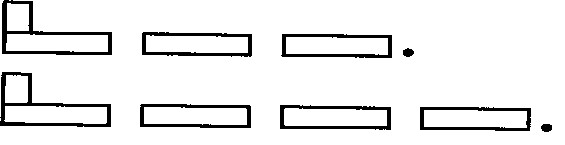 Интересная система графического обозначения фонем предложена В.М.Акименко. Для построения моделей гласных звуков учитывалось участие или неучастие губ, вибрация голосовых складок, свободный проход выдыхаемого воздуха через ротовую щель. А для моделей согласных звуков -  наличие или отсутствие вибрации голосовых складок, способ артикуляции, место артикуляции, наличие или отсутствие дополнительного подъёма спинки языка к твёрдому нёбу, место резонирования.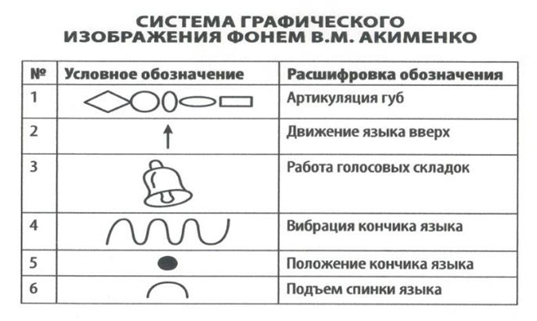 На индивидуальных занятиях по коррекции звукопроизношения практикуется образное название артикуляционных упражнений и соотнесение их с картинками – символами. Это позволяет детям легче запоминать артикуляционные комплексы, вносит в занятие игровой момент и пробуждает интерес к выполнению задания.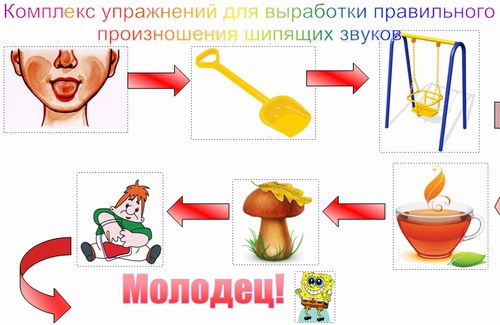 При характеристике звуков использую схемы: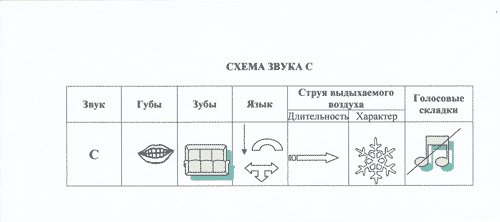 При формировании лексико-грамматических категорий использую схемы, пиктограммы, символы и другие средства наглядного моделирования. Так, для различения слов разных частей речи вводятся условные обозначения слов-предметов, слов-действий и слов-признаков. Наиболее часто применяются два варианта такого графического изображения слов. В первом варианте графического изображения соотносится с традиционными школьными обозначениями. Во втором варианте слово - действие похоже на сказочного человечка. Это у детей вызывает эмоциональную реакцию и интерес.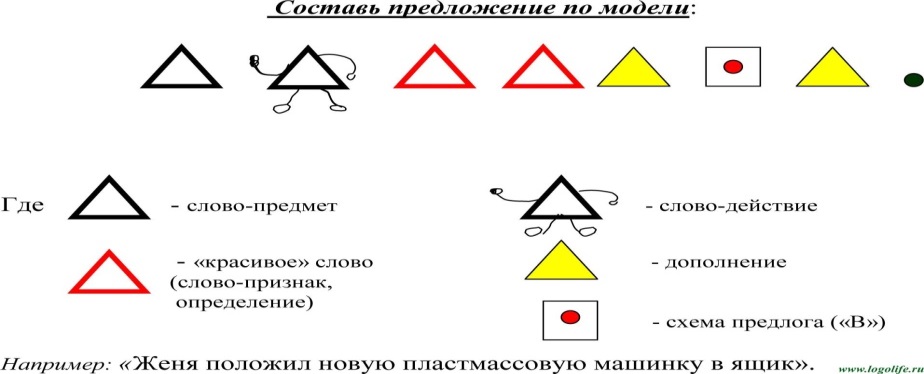 Многообразны способы графического изображения предлогов.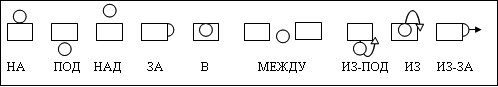 С помощью условных графических сигналов легко регулировать речевую деятельность ребёнка и способ проговаривания им материала при автоматизации любого звука.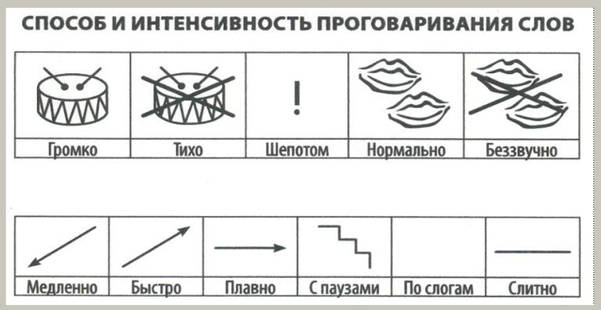 Одним из самых сложных заданий для детей дошкольного возраста является составление предложений. Как показывает практика, дошкольники успешнее осваивают этот навык, если в коррекционной работе используются различные модели. Простая схема, состоящая из двух предметных картинок и стрелки, во-первых, заменяющая слово-действие, а во-вторых, указывающая на объектно-субъектные отношения во фразе, позволяет смоделировать много различных предложений.Мальчик рисует карандашами.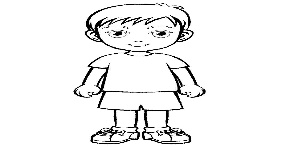 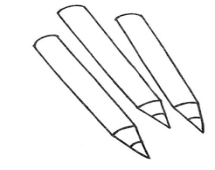  Мальчику подарили карандаши.Моделирование может быть использовано в работе над всеми видами связного высказывания: при пересказе, составлении рассказов по картине и серии картин, в описательном и творческом рассказе; при пересказе по опорным схемам используются модели, которые создаются в соответствии с текстом. Они и являются зрительным планом, направляют процесс высказывания. Например, так может быть представлен графический план сказки «Курочка Ряба».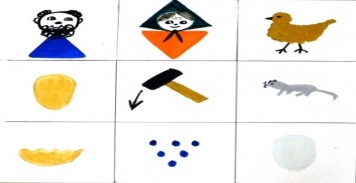 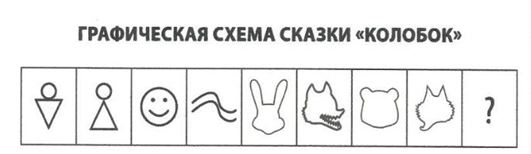 Таким образом, использование метода наглядного моделирования в коррекции позволяет более целенаправленно развивать импрессивную речь детей, обогащать их активный лексикон, закреплять навыки словообразования, формировать и совершенствовать умение использовать в речи различные конструкции предложений, описывать предметы, составлять рассказы. Введение наглядных моделей в процесс обучения содействует закреплению понимания значений частей речи и грамматических категорий, развитию понимания логико-грамматических конструкций и целостности речевого высказывания. Применение данного метода позволяет развивать у детей следующие умения и навыки: добывать информацию, проводить исследование, делать сравнения, составлять чёткий внутренний план умственных действий, речевого высказывания, формулировать и высказывать суждения, делать умозаключения. Использование наглядного моделирования оказывает положительное влияние на развитие не только речевых процессов, но и неречевых: внимания, памяти, мышления.ЛитератураОмельченко Л.В. Использование приемов мнемотехники в развитии связной речи. // Логопед 2008 №4 с.102-115Расторгуева Н.И. Использование пиктограмм для развития навыков словообразования у детей с общим недоразвитием речи. // Логопед 2002№ 2 с.50-53Смышляева Т.Н. Корчуганова Е.Ю. Использование метода наглядного моделирования в коррекции общего недоразвития речи дошкольников. //Логопед 2005 №1 с. 7-12Зверева Н.А., Бочкарёва Н.В.,                                                                 воспитатели Д/с «Светлячок»Пермский край г.ОсаМузейная педагогика в дошкольной образовательной организации как инструмент успешной социализации и развития детейФедеральный государственный образовательный стандарт дошкольного образования, определяя обязательный минимум содержания программы, реализуемой в ДОУ, выдвигает ряд требований к социально-личностному развитию его воспитанников. К числу этих требований относится  приобщение детей к ценностям сотрудничества с другими людьми: оказание помощи при осознании необходимости людей друг в друге, планировании совместной работы, соподчинении и контроле своих желаний, согласовании с партнёрами по деятельности мнений и действий. Решению этой задачи способствует музейная педагогика. Любой педагог знает, что в современной  деятельности ДОУ проектная технология выступает как способ организации образовательной среды и  совместной деятельности педагогов и детей.  Разновидностью проектной технологии является организация  мини-музеев.Создание мини - музеев в ДОУ  даёт   возможность практического претворения  актуальных педагогических идей и методик, способствующих формированию всесторонне развитой личности. Концептуальная основа музейно-образовательной среды ДОУ – субъективный и культурологический подходы к дошкольному образованию.Что такое мини-музей в детском саду?Во-первых, «мини» напоминает о том, что музей в детском саду занимает очень небольшое пространство. Это может быть часть группового помещения, спальни, раздевалки.Во-вторых, он создан для самых маленьких посетителей и открыт для них постоянно.В-третьих, мини-музей не отвечает строгим требованиям, которые предъявляются к настоящим музеям.Музей в дошкольном учреждении строится на следующих основополагающих принципах:— «служит» своим творцам: те, кто создают этот музей (педагоги, родители, дети), являются и его основными «потребителями» или «пользователями»;— интегрирован в образовательный процесс: через различные формы деятельности он связан с познанием ребёнком различных сфер мира: Природы, Культуры, Предметов.В процессе создания модели музейно – образовательного пространства  выделяются следующие средства музейной педагогики: художественные, социально – средовые, деятельностные. Художественные средства – это фотографии,  фотоальбомы,  открытки, репродукции картин,  печатные издания,  художественная литература, видеоматериалы.Социально – средовые средства – включают в себя  обычаи, традиции, коллекции, оформление  мини – музея группы.Деятельностные средства представляются в виде практической деятельности. Практическая деятельность в свою очередь включает: • Собственную деятельность детей, то есть различные виды художественно – творческой деятельности, размещение предметов, экспонатов, поделок в музее группы;• Совместную поисковую деятельность с педагогом и семьей;•Экспериментальную деятельность – опыты, наблюдения (например, путешествие в прошлое предмета).Дошкольники чувствуют свою причастность к мини-музею: они участвуют в обсуждении его тематики, приносят из дома экспонаты. В настоящих музеях трогать ничего нельзя, а вот в мини-музеях не только можно, но и нужно! Их можно посещать каждый день, самому менять, переставлять экспонаты, брать их в руки и рассматривать. В обычном музее ребенок — лишь пассивный созерцатель, а здесь он — соавтор, творец экспозиции, экскурсовод. Причем не только он сам, но и его папа, мама, бабушка и дедушка. Каждая выставка мини-музея — результат общения, совместной работы воспитателя, детей и их семей.Мини-музеи постоянно пополняются новыми экспонатами. Здесь же размещаются детские работы, выполненные совместно со взрослыми.Располагая мини-музей в групповом помещении, предоставляется возможность выстраивать материал постепенно, по мере получения новой информации.  Воспитатели, в любое время обращаются к материалам музея, а дети группы по желанию рассматривают экспонаты, обсуждают их особенности, задают вопросы, используют экспонаты для режиссерских игр, пользуются дидактическими играми.Новизна опыта заключается в реализации, поиске и разработке  инновационных подходов к решению задач по формированию у детей представлений о музее, развитие творческого и логического мышления, воображения, формирование активной жизненной позиции детей, расширение кругозора дошкольников.В группах МБДОУ Д/с «Светлячок» музейная форма представления материала способствует образному познанию, формирует правильную социальную установку, делает жизнь всех участников образовательного процесса (детей, родителей и педагогов) более насыщенной и интересной. Такая работа необходима не только детям, но и тем, кто с ними работает. Во-первых, работая в такой парадигме, взрослые поневоле меняются сами, меняются их приоритеты. Во-вторых, потому, что это творческая работа, а значит – интересная, от которой можно получать удовольствие.Народная мудрость гласит: «Счастье – это не когда ты делаешь всё что хочешь, а когда ты хочешь делать всё, что ты делаешь». Именно продуманное педагогическое преобразование окружающего ребенка пространства, его осмысление помогают  педагогам ДОУ формировать творческую личность.Иванова Н. В., воспитательМБДОУ «Детский сад № 12»г. Чернушка, Пермский крайПроектная деятельность как средство индивидуализациидошкольного образования       На сегодняшний день основным механизмом развития системы дошкольного образования является поиск и освоение инноваций, которые способствовали бы  качественным изменениям в деятельности дошкольного образовательного учреждения.             Главным принципом современных преобразований является ориентация на индивидуализацию  обучения. Под индивидуализацией понимается процесс раскрытия индивидуальности ребенка в специально организованной образовательной среде. Каждый ребенок имеет право на собственный путь развития. Поэтому необходимо создать условия для воспитания и обучения всех детей, а также каждому дошкольнику предоставить возможность проявить индивидуальность и творчество. И здесь неотъемлемой частью такого обучения и воспитания  выступает проектная деятельность.     Всем известно, что самые ценные и прочные знания те, которые добываются человеком самостоятельно, в ходе собственных творческих изысканий. Напротив, знания, усвоенные путем выучивания, по глубине и прочности обычно существенно им уступают. Не менее важно и то, что для ребенка естественнее и поэтому гораздо легче постигать новое, действуя подобно ученому (проводить собственные исследования – наблюдая, ставя эксперименты, делая на их основе собственные суждения и умозаключения), чем получать уже добытые кем-то знания в «готовом виде».     Работу мы начали с того, что провели семинар-практикум для родителей «Метод проектов в детском саду и семье». Познакомили родителей со значением проектной деятельности, что дает метод проекта ребенку, разобрали структуру проекта, роль родителей  при участии их ребенка в проекте. Мы так же познакомили детей с методом проекта, со способами получения новой информации.      Мы предложили детям и родителям информационно-ориентированные проекты, т.е. дети и родители собирали информацию по определенной теме и затем выступали с защитой своего проекта на занятиях по познанию перед другими детьми. Поэтому и темы проектов предлагались детям в соответствии с темами недель. Предлагались разные варианты одной темы. Зная индивидуальные особенности детей и их семей, мы подбирали темы. Учитывалось и желание самих детей. Например, Эва выбрала тему проекта «Животные Севера», т.к. ее папа работает на Севере. Злата выбрала тему проекта «Часы», т.к. родители уже научили ее определять время по часам. Были и такие темы проектов: «Русские богатыри», «Китайский дракон», «Звезды», «Первобытные люди», «Животные пустыни» и др.         При работе над проектом в дошкольном возрасте большую роль играют родители. В начале работы над проектом дети отвечали на вопросы: «Что я знаю? Что я хочу узнать по данной теме? Очень важна помощь родителей при изучении литературы по теме проекта. Сходить с ребенком в библиотеку, поискать информацию в Интернете, провести опрос, взять интервью у знающего человека. Затем вместе с ребенком родители делали презентацию по теме проекта, составляли рассказ о том, что он узнал, и то, что будет рассказывать детям на презентации семейного проекта. И последний этап - выступление ребенка перед другими детьми с презентацией проекта.       Всего в течение учебного года было реализовано  10 проектов. Мы отметили, что в результате работы над проектами, дети становятся активными участниками воспитательного процесса. Это дает возможность познать себя, не ощущая «давления» взрослых. Опыт самостоятельной деятельности развивает в детях уверенность в своих силах, снижает тревожность при столкновении с проблемами, создает привычку самостоятельно искать пути решения. Дети, которые поработали над проектами и выступили перед детьми стали более уверенными в себе. Многие ребята при защите проекта очень волновались, но я думаю, что они приобрели первый навык публичного изложения своих мыслей, умение регулировать свое поведение. Например Злата очень редко отвечала на занятиях, все знала, но молчала. А после выступления стала активно отвечать, задавать вопросы, проявлять инициативу.        После нескольких презентаций дети стали задавать вопросы выступающим на занятии и после в свободном общении. Некоторые дети сами задавали вопросы «слушателям»: «Что вы узнали нового? Что понравилось? и т.д. Таким образом, сверстник для них стал еще и «источником знаний». Проектный метод  позволяет в достаточной мере реализовать принцип индивидуализации образовательного процесса. В результате проектной деятельности дошкольник приобретает способность самостоятельно выдвигать темы проектов, у него развивается логика, способность определять свою позицию, понимание того, что на сложный вопрос нет простых ответов, что явление необходимо исследовать с разных сторон. Активное применение проектной деятельности дает возможность дошкольнику осваивать новые способы человеческой деятельности в социокультурной среде, развивать компетентность.Ишпулатова О.А., воспитательМБДОУ детский сад 6,ГО КрасноуфимскОрганизация экспериментирования с материалами и веществами в группах раннего возраста в соответствии с требованиями ФГОС ДОРебенок рождается исследователем. Как удовлетворить детское любопытство, причем сделать это не формально, а объяснить законы природы на доступном для детей уровне? Как максимально использовать пытливость детского ума, подтолкнуть ребенка к познанию мира и развитию творческого начала? Любопытство, постоянное стремление наблюдать и экспериментировать, самостоятельно искать новые сведения о мире, традиционно рассматриваются как важнейшие черты поведения детей младшего возраста. Согласно Федерального государственного образовательного стандарта дошкольного образования одним из видов деятельности детей раннего возраста (1 года – 3 лет) является экспериментирование с материалами и веществами. Это обусловлено тем, что для детей раннего возраста ведущей является предметно-манипулятивная деятельность, посредством и внутри которой ребенок усваивает общественно выработанные способы употребления окружающих его вещей. По мере взросления ребенка постепенно появляется детское экспериментирование - вид деятельности, который, удовлетворяет детскую любознательность. Ранний возраст – самое благоприятное время для сенсорного воспитания, накопления представлений об окружающем мире.Выделяют два вида исследовательской (поисковой, экспериментальной) детской деятельности. Первый характеризуется тем, что активность в деятельности исходит от самого ребенка. В этом случае ребенок удовлетворяет свои потребности, свои интересы. Второй вид организуется взрослым, который выделяет существенные элементы ситуации, обучает ребенка определенному алгоритму действий. Таким образом, ребенок получает те результаты, которые были заранее определены взрослым. В условиях дошкольного учреждения педагоги являются организаторами детского экспериментирования, а при самостоятельном экспериментировании детей в случае необходимости направляют их деятельность и помогают сделать выводы.Основным методом в деятельности по экспериментированию у детей младшего возраста, я выбрала проведение элементарных опытов. В чем же их элементарность? Во-первых, в характере решаемых задач: они неизвестны только детям. Во-вторых, в процессе этих опытов не происходит научных открытий, а формируются элементарные понятия. В-третьих, в такой работе используется обычное бытовое и игровое оборудование. Опыты с детьми младшего возраста проводятся в специально организованных условиях, которые предполагают активное воздействие на предмет. В этих преобразованиях дети принимают непосредственное участие и чувствуют себя настоящими фокусниками. Опыт используется как способ решения познавательной задачи, которая ставится воспитателем. Она должна быть очень ясно и четко сформулирована. Опыт может проходить как длительное сравнительное или как кратковременное наблюдение.Если задача решается в процессе кратковременного наблюдения, обсуждение результатов опыта проводится сразу: анализируются условия, сравниваются результаты, делаются выводы. В ходе опыта длительного характера воспитателю необходимо поддерживать интерес детей к наблюдению происходящих изменений, возвращать их к осознанию того, зачем он был поставлен.Заключительным моментом опыта является формулирование выводов на основе полученных результатов. Без выводов экспериментирование становится простым манипулированием предметами.  В процессе экспериментирования комментирую все действия, изменения, развивая речь детей младшего возраста, и побуждая их к самостоятельному формулированию выводов. Для детского экспериментирования подойдет все, что находится под рукой. Учитывая возрастные особенности детей, мы строим свою работу по принципу - что вижу, то и познаю. Знакомство детей с окружающим миром и расширение представлений о нем проходит во всех режимных моментах в течение дня: во время мытья рук перед едой, говорю о свойствах воды, прислушиваемся, как она журчит; во время кормления обращаем внимание, что чай и компот – теплые, молоко – прохладное…;в играх разговариваем о свойствах игрушек - мягкая, твердая, гладкая; о действиях с ними - катится, падает, прыгает…Наблюдения в природном уголке формируют у детей представления о необходимости света, тепла, воды для растений. Весной наблюдаем за всходами, рассадой цветов. Ежедневные наблюдения на прогулках формируют у детей знания о том, что растениям нужна вода, птицам – зерна или крошки хлеба.Подбирая дидактические игры для экспериментирования детей младшего возраста  учитываю принципы от простого к сложному, от знакомого к малознакомому, от близкого к далёкому. Для закрепления познавательного опыта детей эксперименты и наблюдения  повторяем, перенося их из группы в природную среду или наоборот. Очень интересны для малышей занимательные игры - основы физики и химии. Насыпая в прозрачные стаканчики соль, сахар или песок, детям дается возможность самостоятельно долить воду и размешать. Проведя такие манипуляции, дети приходят к выводам, что вода с солью стала соленой, а с сахаром сладкая, а песок не размешался. Такая игра способствует развитию мелкой моторики и дает полезную информацию о свойствах веществ. Любимая забава детей - это игры и эксперименты с водой и песком. Переливание воды, пускание корабликов, вылавливание игрушек, бросание камушков в воду, собирание воды губкой, ловля рыбок магнитной удочкой – формируют способность к наблюдению, умению делать простые умозаключения, суждения, обобщения: камушек утонул, потому что тяжелый; лодочка плывет - потому что мы дуем на воду.Пересыпая песок из ладошки  в ладошку, закапывая в него мелкие игрушки, сея через сито, поливая водой, строя дорожки, рисуя на песке пальчиками, оставляя следы ладошками или отпечатки разными формами и предметами – дети развивают зрительную память, внимание, воображение, мелкую моторику и т.д. Говоря о свойствах песка, дети приходят к простейшим открытиям: мокрый - можно слепить куличики, сделать дорожку; сухой - сыпется через сито. Снег - это оказывается тоже вода. Превращение снега в воду для детей младшего возраста настоящий фокус. Наблюдая за таянием снега в группе, дети приходят к выводу, что на улице снег не тает, потому что там холодно, а в группе тепло. Такие игры дают детям тактильные ощущения, учат простым бытовым навыкам, раскрывают творческие способности и заставляют работать воображение.Игры с крупой - отличный способ помассировать пальцы малышей, помогут концентрировать внимание и улучшат глазомер: «Найди игрушку», «Рисование по манке пальчиком», «Посыпать крупу щепоткой», «Рисование клеем и крупой по трафарету». Для развития детского экспериментирования в группе организован специальный уголок, который условно можно разделить на центры:«Песок - вода»: ёмкости разного размера, лейки, формочки, камешки, песок, вода, лодочки, кораблики, лопатки, совочки, ведёрки, предметы из различных материалов (деревянные катушки, палочки, резиновые мячики, игрушки, пластмассовые пуговицы, металлические предметы и т.д.), пластмассовые стаканчики разной формы, величины, степени прозрачности, плавающие игрушки…;«Воздух»: воздушные шарики, вертушки, султанчики, ленточки, флажки…;Манипулятивный: мелкие предметы для группировки по разным признакам, цветные геометрические фигуры, шнуровка, верёвочки… Использование в процессе экспериментирования художественного слова, прослушивания музыки в сочетании со звуками природы, дает возможность детям почувствовать красоту окружающего мира, усиливает положительное эмоциональное воздействие.Организуя экспериментирование с детьми раннего и младшего возраста необходимо соблюдать основные принципы: адекватность возрасту детей: содержание каждого эксперимента должно быть непосредственно связано с окружающей ребенка действительностью;доступность материалов экспериментирования для каждого ребёнка; вариативность действий со знакомыми предметами, материалами и веществами; эмоциональность: поддержка положительных эмоциональных переживаний ребёнка в ходе экспериментирования; содействие взрослого, дающего образец действий с предметами и материалами;речевая активность: беседа взрослого с детьми во время экспериментирования, комментирование действий; безопасность: строгое соблюдение правил, т.к. любые, на первый взгляд самые безобидные, процедуры могут явиться причиной травмирования детей.Экспериментирование в младшем возрасте мотивирует детей на осмысленную познавательную деятельность, стимулирует речемыслительную активность, способствует развитию наблюдательности, формирует реальные представления об окружающем мире, а так же позволяет ребенку почувствовать уверенность в собственных силах. Канюкова М. А., воспитатель,                          МАДОУ «Центр развития ребенка – детский сад №2», ГО Кунгур, Пермский крайИспользование ИКТ в совместной деятельности с детьми и родителями при создании мультипликационных роликовКлючевые слова по тематике: ИКТ – информационно-коммуникационные технологии, сотрудничество, педагог-ребенок-родитель, информатизация, приборы мультимедиа, мультипликация.Использование информационно-коммуникационных технологий в детском саду – актуальная проблема современного дошкольного воспитания. В настоящее время в нашей стране реализуется Стратегии развития информационного общества, которая связана с доступностью информации для всех категорий граждан и организацией доступа к этой информации. Поэтому использование информационно-коммуникационных технологий является одним из приоритетов образования. Информатизация системы образования предъявляет новые требования к педагогу и его профессиональной компетентности. Коммуникативная компетентность педагога предполагает способность выстраивать коммуникации в различных форматах: устном, письменном, дискуссионном, визуальном, компьютерном, электронном. Педагог должен не только уметь пользоваться компьютером и современным мультимедийным оборудованием, но и создавать свои образовательные ресурсы, широко использовать их в своей педагогической деятельности.Компьютеры в детском саду еще не превратились в хорошо освоенный инструмент педагогов. Но с каждым годом современные информационные технологии все плотнее входят в нашу жизнь. Поэтому, дошкольное образовательное учреждение, как носитель культуры и знаний, также не может оставаться в стороне.Под информационно-коммуникативными технологиями подразумевается использование компьютера, интернета, телевизора, видео, DVD, CD, мультимедиа, аудиовизуального оборудования, то есть всего того, что может представлять широкие возможности для коммуникации. Использование компьютерных технологий помогает:привлекать пассивных слушателей к активной деятельности;делать образовательную деятельность более наглядной и интенсивной;формировать информационную культуру у детей;активизировать познавательный интерес;реализовывать личностно-ориентированный и дифференцированный подходы в обучении;дисциплинировать самого воспитателя, формировать его интерес к работе;активизировать мыслительные процессы (анализ, синтез, сравнение и др.)В своей работе педагог может использовать следующие средства информационно-коммуникативных технологий:КомпьютерМультимедийный проекторПринтерВидеомагнитофон, DVD плейерТелевизорМагнитофонФотоаппаратВидеокамераЭлектронные доскиТак же можно выделить следующие виды интерактивных материалов:Фотографии;Видеоролики;Видеофрагменты (фильмов, сказок, мультфильмов);Презентации (электронные книги, электронные выставки);Детские развивающие компьютерные игры;Возможно создание коллекций цифровых фотографий и мультфильмов.Остановимся на преимуществах использования интерактивных материалов.Данные материалы:позволяют увеличить восприятие материала за счет увеличения количества иллюстративного материала;позволяют делать поправки во время НОД, выполнять совместную работу детей во взаимодействии, осуществлять интерактивную взаимосвязь ребенок – педагог;использование мультимедийных презентаций обеспечивает наглядность, которая способствует восприятию и лучшему запоминанию материала, что очень важно, учитывая наглядно-образное мышление детей дошкольного возраста;одновременно используется графическая, текстовая, аудиовизуальная информация;при использовании анимации и вставки видеофрагментов возможен показ динамических процессов;с помощью компьютера можно смоделировать такие жизненные ситуации, которые нельзя или сложно показать во время образовательной деятельности либо увидеть в повседневной жизни (например, воспроизведение звуков животных; работу транспорта и т.д.);использование новых приёмов объяснения и закрепления, особенно в игровой форме, повышает непроизвольное внимание детей, помогает развить произвольное;высокая динамика непосредственно образовательной деятельности способствует эффективному усвоению материала, развитию памяти, воображения, творчества детей.Подбор иллюстративного материала к НОД и для оформления стендов, альбомов, группы, кабинетов (сканирование, Интернет; принтер, презентация).Создание дидактических игр.Подбор дополнительного познавательного материала к НОД, знакомство со сценариями праздников и других мероприятий.Оформление групповой документации, отчетов. Компьютер позволит не писать отчеты и анализы каждый раз, а достаточно набрать один раз схему и в дальнейшем только вносить необходимые изменения,непосредственно образовательная деятельность с использованием информационно-коммуникационных технологий побуждает детей к поисковой и познавательной деятельности, включая и поиск в сети интернет вместе с родителями. Особое место при использовании ИКТ занимает работа с родителями:Возможность продемонстрировать любые документы, фотоматериалы;Оптимальное сочетание индивидуальной работы с групповой;Рост объема информации;Оперативное получение информации;Расширение информационных потоков;Использование ИКТ при проведении родительских собраний.Я использую ИКТ при подготовке и проведении непосредственно-образовательной деятельности, потому что считаю, что педагог, чтобы общаться с ребенком на одном языке, должен быть вооружен современными методиками и новыми образовательными технологиями. Даже гиперактивные дети, внимание которых достаточно сложно удержать в течение всего занятия, с огромным интересом получают информацию, представленную на большом экране, да еще и сопровождаемую различными играми, музыкой. Проникновение современных технологий в образовательную практику открывает новые возможности, такие как создание мультипликационных роликов. С детьми на занятиях по художественному творчеству мы создаем работы, которые в дальнейшем применяем для создания мультипликационных роликов, где дети сами придумывают сюжет героям. Детям очень нравится созданные в совместной деятельности мультфильмы, и они сами желают стать героями видеороликов.Для создания мультипликационных роликов мы использовали программу Movie Maker. Она очень проста в использовании. с помощью этой программы вы можете создавать не только ролики, но и презентации и даже поздравительные открытки.После тога как мы показали родителям результаты нашего труда, они, совместно с детьми, стали создавать собственные ролики, которые мы в дальнейшем просматриваем в группе.Сейчас вашему вниманию мы представим мультипликационные ролики, которые мы создали совместно с детьми.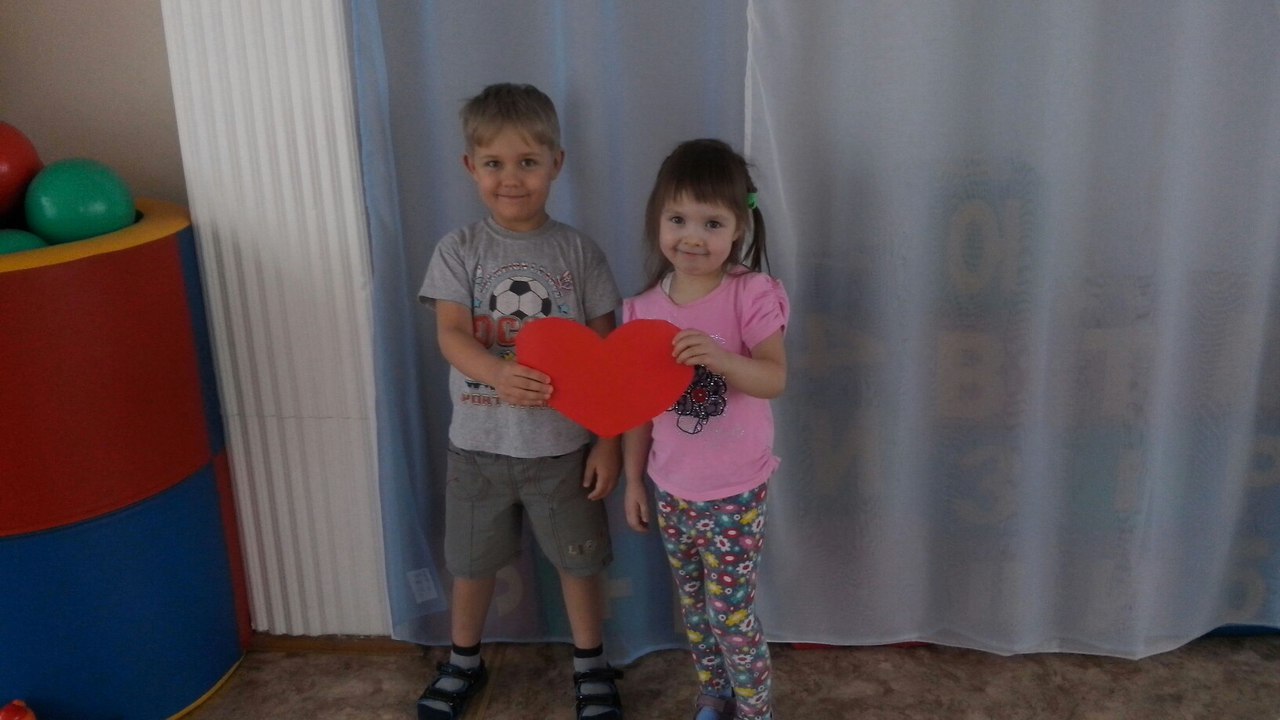 Первый видеоролик был создан с участием детей, в этом ролике представлен сюжет, придуманный нашими воспитанниками, который называется «История настоящей дружбы».При инсценировке сказки «Пых» у детей возникло желание создать свою сказку, где главными героями будут ёжики. Для этого на занятии по художественному творчеству дети слепили ёжиков, используя бросовый материал. После того совместно с детьми мы придумали сюжет и создали его.     Таким образом, в сфере преподавания использование ИКТ открывает новые дидактические возможности, связанные с визуализацией материала, его «оживлением», возможностью представить наглядно те явления и процессы, которые невозможно продемонстрировать иными способами. Данная работа помогла многим детям стать более открытыми, раскрепощенными, дети не стесняются выступать перед большим количеством людей, выходить на большую сцену. В заключении хочу заметить, что использование ИКТ в непосредственно-образовательной деятельности привело к целому ряду положительных эффектов:1.     Обогащает урок эмоциональной окрашенностью2.     Психологически облегчает процесс усвоения3.     Возбуждает живой интерес к предмету познания4.     Расширяет общий кругозор5.     Возрастает уровень использования наглядных пособий на уроках6.     Освобождает от рутинной ручной работы;7.     Повышает производительность труда педагога и ребенка. Список литературы:Горвиц Ю., Поздняк Л. Кому работать с компьютером в детском саду. Дошкольное воспитание, 1991 г., № 5.Калинина Т.В. Управление ДОУ. “Новые информационные технологии в дошкольном детстве”. М, Сфера, 2008.Ксензова Г.Ю. Перспективные школьные технологии: учебно-методическое пособие. - М.: Педагогическое общество России, 2000.Моторин В. "Воспитательные возможности компьютерных игр". Дошкольное воспитание, 2000 г., № 11.Новоселова С.Л. Компьютерный мир дошкольника. М.: Новая школа, 1997.Управление инновационными процессами в ДОУ. – М., Сфера, 2008.Козлова Г. Ф., воспитатель МБДОУ «Детский сад № 12»г. Чернушка, Пермский крайИспользование многофункциональных дидактических игр для речевого развития детей     Вопросы развития речи дошкольников приобретают сегодня первостепенное значение. Это обусловлено, прежде всего, тем, что только развитая речь позволяет ребенку свободно общаться с окружающими людьми, «включает» его в активный процесс коммуникации. От того, насколько точно, лаконично и уместно (в соответствии с конкретной речевой ситуацией) ребенок умеет выражать свои мысли, зависит эффективность процесса общения. Так же большое значение имеет качество речи. Вот почему так важно создавать условия для развития речевой деятельности детей, для общения, для выражения своих мыслей.                                                                                                                           Одним из эффективных средств развития, коррекции речи дошкольников является дидактическая игра, поскольку в играх ребенок не просто выполняет требования взрослого, но и активно действует. В ходе игры развивается способность аргументировать свои утверждения, доводы. В процессе многих дидактических игр развитие мышления и речи осуществляется в неразрывной связи. При общении детей в игре, решении спорных вопросов активизируется речь. Игры способствуют неоднократному проговариванию фраз, словосочетаний, слов. Что может быть использовано в качестве активизации звуков.Игра – один из тех видов деятельности, которые используются взрослыми в целях воспитания дошкольников, обучения их различным действиям с предметами, способам и средствам общения. В игре ребенок развивается как личность, у него формируются те стороны психики, от которых впоследствии будут зависеть успешность его учебной и трудовой деятельности, его отношения к людям.      Игра-это приобретаемый ребёнком опыт думать и говорить свободно, не боясь, критики за возможные ошибки. Этот его новый опыт способствует пониманию принятых в обществе соотношений норм и ценностей, а также повышению самооценки и развитию собственного эго. Игра учит детей общаться и понимать других людей.  Игра-это диалог между внутренним миром ребёнка и внешним. В играх детьми усваиваются понятия ''верно-неверно'', ''можно - нельзя'', ''внутри меня - вне меня'' и другие.      Я работаю в группе  с детьми с нарушениями речи. В своей работе использую разные игры и пособия, которые делаю сама. Мне нравятся  многофункциональные пособия, с помощью которых  можно решать сразу несколько задач. Таких игр разработано много, сегодня я представлю вашему вниманию несколько дидактических игр и пособий. «Логопедический цветок»       Предлагаемую игру  можно использовать при коррекции звукопроизношения, развитии фонематического восприятия, накоплении и обогащении активного словаря, развитии грамматического строя и связной речи, мелкой моторики. Развитие познавательного интереса, внимания, логического мышления.       Эту игру можно использовать как  для индивидуальной работы,  так  и для  подгрупповых  занятий. Многофункциональность этой игры  выражается в разнообразии картинок, которые можно использовать в соответствии с поставленной целью. Картинки легко снимаются и прикрепляются, дети могут сами менять необходимые картинки. Данное пособие можно использовать для развития артикуляционной моторики детей.   На лепестки цветка помещаются картинки с артикуляционной гимнастикой. Дети смотрят на картинку и выполняют определенное  артикуляционное упражнение. Варианты игры:«Выбери и назови  картинку»Цель: Автоматизация звука (З) в словах.Ход игры: На пособие в серединку цветка положить букву «З». Ребенку предлагают  взять картинку рассмотреть и назвать изображенные предметы (ваза, стрекоза, заяц и т. д.) Если в названии картинки есть заданный звук (З), ребенок выкладывает  картинку на лепесток цветка, если нет этого звука,  картинка остается на столе.«Придумай слог» Придумать слог с заданного звука. З –За; Зи; Зе,  Зу…,и т.д.Игра «Раздели слово ладошками»Цель: совершенствование навыка деления слов на слоги.Ход игры: Детям предлагается  рассмотреть картинки  и найти все предметы, в названиях которых  три слога. И разложить картинки на лепестки цветка, картинки, которые не подходят, остаются на столе. Детям предлагается составить распространенные предложения.Игра « Какой сок».Цель: Развивать навык согласования прилагательного и существительного.Ход игры: На середину цветка положить картинку, где нарисован  стакан. Ребенку  предлагаются картинки с изображениями  овощей и фруктов. Взять картинку и  сказать, что нарисовано. Затем  назвать какой будет сок.  - Это гранат. Из граната -  сок гранатовый  и  т. д.Игра « Хорошо или плохо»Цель: Знакомство детей с общепринятыми  нормами поведения, правилами безопасности и личной гигиены. Развитие связной речи, памяти и внимания.Ход игры: Познакомить детей с картинками и пояснить, что для них означают понятия «хорошо» или «плохо». Дети должны отвечать,  более развернутыми ответами. При этом необходимо, чтобы дети объяснили свой выбор.Игра «Сказка о  колобке  на новый лад»Цель: Совершенствовать диалогическую речь. Совершенствовать умение детей составлять небольшие сказки по картинкам.Ход игры: Взяв картинку колобка в руки,  ребенок выбирает картинку с героем сказки и начинает вести диалог ( сочиняет сказку).   Многофункциональная  дидактическая игра «Весёлый паровозик».Дидактическая игра «Весёлый паровозик» помогает детям совершенствоваться в чтении, формирует навыки звукобуквенного анализа, помогает подготовиться к обучению грамоте.Данное пособие можно использовать как на индивидуальных, так и в работе  с подгруппой детей. Пособие можно использовать в нескольких направлениях всё зависит от задач воспитателя на конкретном занятии.Оборудование:  паровоз и вагончики сделаны из коробок и обклеены цветной бумагой, карточки синего, зелёного и красного цвета, карточки с буквами, слогами, словами, картинки с разной слоговой структурой, картинки с изображениями животных, мелкие игрушки.Варианты игр:        Игра «Опиши предмет».Цель: учить описывать предмет, выделяя его существенные признаки; развивать интонационную выразительность речи.Ход игры: Выбрав одну картинку или игрушку, ребёнок описывает характерные признаки изображённого предмета или игрушки: кто или что это, форму, цвет, признаки, действия, которые может совершать сам предмет и действия, которые можно совершать с ним. Остальные дети пытаются отгадать, о каком предмете  идёт речь.Игра «Назови картинку и напиши слово»Описание игры. На столе  стоит паровозик и два вагона. Детям предлагается  достать из вагончика картинки и буквы. Назвать, что нарисовано на картинке, и написать слова с помощью магнитной  азбуки. Игра « Посади пассажиров в свои вагончики»Цель: Учить детей дифференцировать звуки.Описание игры. Для дифференциации звуков в словах можно использовать два вагончика, можно предложить детям «сажать» пассажиров, в названиях которых есть звук С, в первый вагончик (собака, слон, лиса), а пассажиров в названии которых есть   звук Ш - во второй вагончик( мышка, кошка, лягушка). Игра « Разложи картинки по вагончикам»     Цель: Совершенствовать навык слогового анализа слов.Описание игры. Необходимо взять комплект предметных картинок с разным количеством слогов  и три вагончика. Детям предлагается в первый вагончик положить картинки,  в названии которых  один слог;                                      во второй вагончик – картинки, в названии которых, два слога;                            в третий – три слога. Игра «Какой квадратик поедет в первом вагончике, а какой во втором».Цель: Научить определять гласные- согласные звуки, твёрдые – мягкие.Описание игры. Детям раздаются квадратики (красный, зелёный, синий) и паровозик с двумя вагончика. Воспитатель называет слоги, задача детей определить какой квадратик поедет в первом вагончике (гласный или согласный, твёрдый или мягкий), какой во втором.      Благодаря  использованию многофункциональных дидактических  игр  процесс обучения проходит в доступной, игровой  и привлекательной для детей дошкольного возраста  форме. Я считаю, что дидактическая игра развивает речь детей: пополняет и активизирует словарь, формирует правильное звукопроизношение, развивает связную речь, умение правильно выражать свои мысли. Игровая ситуация требует от каждого включенного в нее ребенка определенной способности к коммуникации, оказывает влияние на интеллектуальное развитие: в игре ребенок учится обобщать предметы и действия, использовать обобщенное значение слова. Игра дает умение ориентироваться в реальных жизненных ситуациях, дает психологическую устойчивость, вырабатывает активное отношение к жизни и целеустремленность в выполнении поставленной цели.        Итак, игра имеет огромный развивающий потенциал. В ней нет места  педагогической директиве, но есть место для партнерства, основанного на глубоком и искреннем уважении к внутреннему миру ребенка, заглянуть в который нам помогает окошко с волшебным названием «игра».Кузнецова О.В., воспитатель МАДОУ детский сад 8,ГО КрасноуфимскСовременные подходы в работе с детьми по изучению основ безопасности и жизнедеятельности в ДОУ    Детский сад - это целостный организм, где все должны осознавать и нести полную ответственность за сохранение жизни здоровья, за безопасность доверенных нам детей.   Современная жизнь доказала необходимость обеспечения безопасной жизнедеятельности детей, потребовала обучения сотрудников детского сада и их родителей безопасному поведению в сложных условиях социального, техногенного, природного и экологического неблагополучия. Малыш по своим физиологическим особенностям не может самостоятельно определить всю меру опасности. Поэтому на взрослого человека возложена миссия защиты своего ребенка.Детский сад ведет большую работу в этом направлении, ищет поиски новых подходов к моделированию системы безопасности и жизнедеятельности дошкольников. К.Д.Ушинский писал, что «образование уменьшает число опасностей, угрожающих нашей жизни, уменьшает число причин страха и, давая возможность измерить опасность и определить ее последствия, уменьшает напряженность страха ввиду этих опасностей».Работа эта должна входить во все разделы и направления программы воспитания в детском саду:*организованные формы обучения на НОД,*совместную деятельность взрослого и ребенка,*самостоятельную деятельность ребенка,*воспитание навыков поведения,* ознакомление с окружающим миром,*развитие речи,*художественную литературу,*конструирование,*изобразительное искусство,*игру.Среди множества подходов нельзя принижать роль игры, как средство ознакомления детей с основами безопасности жизнедеятельности. Обучение, проверка и закрепление знаний по правилам безопасного поведения эффективно осуществляются в игровой форме. Для этих целей могут использоваться различные типы игр, как интеллектуальные (настольные, дидактические), так и сюжетно-ролевые (подвижные игры, групповые, на улице).Исходя из психологических особенностей детей, большое внимание уделяется наглядности, с опорой на чувства и ощущения детей.Продуктами этой деятельности являются:Создание книжки – малышки  «Азбука безопасности»,Выставки детских рисунков,Фотографии занятий,Макет «Наша улица»,Конспекты занятий и тематических дней,Сборник «Копилка загадок»,Мультимедийная презентация.Тщательно продуманная развивающая среда ДОУ сама побуждает детей к исследованию, активности, проявлению инициативы и творчества.  Построение предметно-развивающей среды взрослыми позволяет организовать как совместную, так и самостоятельную деятельность детей так, чтобы воспитать в ребенке навыки безопасного поведения. В этом случае среда выполняет образовательную, развивающую, воспитывающую, стимулирующую, организационную, коммуникативную функции. Но самое главное - она работает на развитие самостоятельности и самодеятельности ребенка.Тесное взаимодействие с различными специальностями внутри и вне образовательного учреждения позволит успешно сформировать первоначальные понятия по правилам безопасного поведения.Активное вовлечение родителей в процесс познания и освоения детьми навыков здорового образа жизни, безопасного поведения на улице и в быту происходит на родительских собраниях, консультациях.Особенность получения детьми основ безопасного поведения во многом зависит от сотрудничества с родителями, с которыми достигнуто полное взаимопонимание. Родители являются нашими заинтересованными партнерами в обучении и развитии детей, взаимодействуя с родителями, я использовала различные формы работы:Индивидуальный диалог;Приобщение к чтению литературы о культуре поведения на дорогах;Знакомство с публикацией из местной прессы;Приглашение родителей на встречу по тематике безопасности с участием работников ГИБДД;Информационные стенды, папки-передвижки, памятки, где родителям даются рекомендации, как вести себя вместе с ребенком с учетом возраста детей. В течение года в папках-передвижках, помещают материал о правилах, которые должны быть усвоены детьми, перечень литературы для взрослых и детей.Сейчас, когда у многих родителей имеется видеоаппаратура, компьютерная техника, можно использовать их для обучения ребенка правилам безопасности. Пример старших должен способствовать выработке у ребенка привычки вести себя в соответствии с правилами основ безопасности жизнедеятельности детей. Систематическая и непрерывная работа по изучению основ безопасности жизнедеятельности позволяет:Сформировать у детей навыки безопасного поведения на улице, в природе и в быту; Выработать алгоритм действий в чрезвычайных ситуациях;Сформировать простейшие представления о мероприятиях, направленных на сохранение здоровья.Таким образом, систематическая работа с детьми по обучению правилам ОБЖ использование эффективных, современных методов и приемов, учет возрастных особенностей дают положительные результаты.Лучинина О. Ю., воспитатель МБОУ «ОСОШ № 1» СП детский сад «Гнёздышко»Пермский край. г. ОчерИспользование интерактивной доски в работе  педагога с дошкольниками      Важными принципами обучения детей дошкольного возраста являются наглядность, сознательность и активность детей в усвоении и применении знаний. Нашу повседневную жизнь уже больше невозможно представить себе без информационных технологий. Использование их в дошкольном образовании, безусловно, позволяет расширить творческие возможности педагога и оказывает положительное влияние на различные стороны психического развития дошкольников.  Мощным современным инструментом для реализации ФГОС ДО является интерактивная доска. Использование интерактивной доски Promethean сделает процесс обучения более ярким, наглядным, динамичным, позволит более эффективно осуществлять связь с обучаемыми.  Интерактивная доска Promethean  дает возможность демонстрировать слайды, видео, делать пометки, рисовать, чертить различные схемы, составлять игры, занятия, в реальном времени наносить на изображение пометки.  Значение работы с интерактивной доской в ДОУ:предоставляет широкие возможности для подготовки и проведения занятий;дает возможность реализовать один из важнейших принципов обучения – наглядность;интерактивная доска – увлекательная обучающая игра;дает возможность использования в различных видах деятельности;помогает развивать у детей: внимание, память, мелкую моторику, мышление и речь, зрительное и слуховое восприятие;активное вовлечение ребенка в образовательный процесс;повышает учебную мотивации детей;дает возможность легко создавать увлекательные игры.Навыки необходимые для применения интерактивной доски:начальные знания устройства компьютера;работа в программах: Word, PowerPoint;изучение программного обеспечения к интерактивной доске, с помощью которого можно составлять совместную деятельность, игры;практика работы в Интернете (для поиска изображений, презентаций и обучающих программ).Особенности оформления заданий для дошкольников        При работе с детьми дошкольного возраста существуют некоторые особенности оформления заданий для интерактивной доски Promethean. Интерактивная доска  – это достаточно большой экран, и маленький ребенок, стоящий рядом, не может охватить ее взглядом целиком, чтобы найти нужные для выполнения задания изображения. Сами изображения не должны быть слишком большими, иначе они будут плохо восприниматься с близкого расстояния. Рост не позволяет детям использовать всю поверхность доски. Учитывая это, картинки для перемещения или соединения линиями, поля для вписывания и места для рисунков должны располагаться в нижней части доски (нижней половине или трети, в зависимости от возраста детей). Изображения, с которыми ребенок работает самостоятельно, следует располагать ближе друг к другу. В противном случае дети, особенно младшего возраста, не смогут провести достаточно длинную линию, чтобы их соединить или перетащить на нужное место, не “роняя”.         Небольшие размеры монитора компьютера создают иллюзию компактности всех объектов на странице, и часто недооценивается разница между монитором и экраном интерактивной доски. В среднем картинка на доске в пять раз больше, чем на мониторе, и “всего” десять сантиметров превращаются на доске в “целых” пятьдесят, с которыми детям уже тяжело справиться. Детям предлагаю такие  задания, в которых не нужно пытаться охватить взглядом всю поверхность доски – он двигается последовательно, сосредоточив внимание на той части изображения, с которой работает.         Используя доску, воспитатель может создавать задания для работы нескольких дошкольников одновременно. Ограниченность пространства, которое доступно для работы одному ребенку, позволяет в полной мере использовать возможности такой доски, размещая рядом до двух заданий, то есть работать на одной доске в два касания. Остальные дети выполняют аналогичное задание  самостоятельно за столами с помощью раздаточного материала.       В настоящее время имеется не так много готовых интерактивных ресурсов, созданных непосредственно в программном обеспечении Activ Inspire интерактивной доски Promethean  для работы с дошкольниками. Поэтому  пытаемся создавать дидактические игры, презентации, материалы для совместной деятельности.       Работа с детьми включает деятельность детей у доски, познавательную беседу, игру, гимнастику для глаз и  длится от 20 до 25 минут. При этом использование экрана должно быть не более 7-10 минут. Вместе с тем, основная цель педагога — не выучить ту или иную компьютерную программу с детьми, а использовать ее игровое содержание для развития памяти, мышления, воображения, речи у конкретного ребенка.      При использовании интерактивной доски доступны приемы работы, основанные на перемещении изображений или текста на экране доски. Выполняя задания, дети могут расставить изображения в определенном порядке, продолжить последовательность, установить соответствие, выполнить сортировку картинок по заданному признаку. Большинство заданий, развивающих логику и мышление, легче воспринимаются ребенком, если представлены на интерактивной доске. С помощью интерактивной доски реализуются задачи по различным направлениям развития дошкольников: физическое развитие (проведение физкультминуток, упражнения для глаз), художественно-эстетическое развитие (например, создание открытки для праздника, с последующим распечатыванием на принтере), социально-коммуникативное развитие (создание игр), а также   познавательное и  речевое развитие.      Воспитанники стали лучше ориентироваться на плоскости и обозначать взаимное расположение предметов. Доска помогает развивать координацию движений руки, добиваться отчетливой формы. Интерактивную доску можно использовать как обычный экран или телевизор для демонстрации наглядного материала, но это не позволяет задействовать все ее ресурсы. Так, на экране доски дети могут выполнять задания практически так же, как на бумаге — соединять точки, рисовать, писать, что способствует формированию графических навыков.   Таким образом, можно сделать вывод, что интерактивная доска является универсальным средством и для использования её в образовательном процессе и для повышения уровня педагога в области овладения ИКТ.Макарова Т.А.,  Чиркова Л.Н., воспитатели МБДОУ «Добрянский детский сад № 19»г. Добрянка Пермский крайИстория родного города в пластике – эффективная форма работы попатриотическому воспитанию Любовь к родному городу, природе, краю – это  и есть начало приобретения патриотического опыта, который формируется в процессе целенаправленного воспитания детей. Чем больше ребенок будет знать о родном городе, тем больше он будет любить его. Мы педагоги, а также родители, бабушки и дедушки можем поделиться историями из своей жизни, о том, где родились, учились, работали, в каких мероприятиях принимали участия, куда ездили и что видели. Это помогает ребенку проявить интерес к малой Родине, к интересным местам в городе, крае. Согласитесь, что ребенок в каждом из нас не исчезает, когда мы взрослеем. Все, что мы чувствовали, будучи детьми, живет внутри нас. Детские воспоминания являются очень ценными для будущего накопления нравственного опыта и развития личности.О любви к родному городу, ответственности за его судьбу, нужно говорить, специально демонстрировать образцы достойного, доброго поведения. Передавать свои знания, мысли, чувства к родному городу, людям которые вносят свою лепту в его развитие.В период сложной социально-экономической и политической ситуации в 90-е годы 20 века мы утратили в семейном и общественном воспитании очень важные ценности: нравственный опыт и патриотическое воспитание. В связи с этим задача патриотического воспитания  имеет чрезвычайную значимость. И ее необходимо осмыслить, как одну из приоритетных в деле обеспечения национальной безопасности будущего, прежде всего в деле воспитания человека в человеке, формирования у него духовности, нравственных ценностей и патриотизма. Из опыта работы, можем с уверенностью сказать, что первые чувства патриотизма доступны уже малышам – дошкольникам. Настоящей педагогической находкой стало внедрение в своей работе проекта «История родного города в пластике».  Одной из центральных задач современного дошкольного образования становится не столько усвоение определенной суммы знаний, сколько формирование личностных качеств, способствующих успешной социализации и приобретению нравственных ценностей и патриотического опыта. Понимание Родины у дошкольников тесно связано с конкретными представлениями о том, что близко и дорого. У каждого  человека есть такие места, которые незаметно покоряют, поселяются в сердце, тянут к себе снова и снова. И эти трогательные воспоминания  мы проносим через всю жизнь, а долгая разлука с ними болезненна. Там живут твои родители, друзья, многое близко и дорого,  там ты счастлив не смотря ни на что… Жизнь наших дошкольников  проходит в небольшом уютном городке, расположенном на берегу величавой реки Камы,  с красивым именем Добрянка. Нам кажется, что лучше и роднее этого места нет,  и поэтому захотелось помочь детям узнать, чем замечателен наш город, что о нем знаем, кто создавал его… Созрела необходимость воспитывать и обучать дошкольников так, чтобы они осознали себя детьми своих родителей, внуками и правнуками своих предков, детьми своей страны, маленькой частичкой огромной России, нашего города. Уважение, забота, бережное отношение, гордость, любовь к малой Родине формируются в процессе творческой, совместной, продуктивной деятельности взрослых и детей.Так появился наш долгосрочный проект «История родного города в пластике», главной целью которого стала задача  научить чувствовать красоту родного города, красоту человека, живущего на этой земле, воспитать интерес и любовь к родным местам, истории. Культура и история родного города, края, должны войти в сердце каждого ребенка и стать неотъемлемой частью его души. Мы знакомим детей с достопримечательностями, раскрываем красоту родного края не только в сегодняшних проявлениях, но и о том, что связано с прошлым. У детей появляется возможность сравнить, что есть, с тем, что было раньше.Мы создаем макеты исторических зданий, значимых для истории города, и тесно связанных с деятельностью бывшего управляющего Добрянским металлургическим заводом, изобретателем,  общественным деятелем, краеведом и просто творчески одаренным человеком Павлом Ивановичем Сюзевым (1834-1993).Во время экскурсий по городу дети познакомились с историей создания часовни во имя Св. Благоверного Князя Александра Невского, и узнали, что она является уникальным памятником художественного литья. Поводом для ее строительства послужило «чудесное спасение Его Величества Государя Императора Александра Александровича и Его Августейшего семейства, случившееся 17 октября 1888 года  во время крушения в районе города Харькова царского поезда».  Автором проекта и строительства стал управляющий заводом П.И. Сюзев.Из книг историка, журналиста и исследователя нашего города М.А. Калинина дети познакомились с биографией П.И. Сюзева. Узнали, что он родился в семье первого добрянского учителя; прошел все  ступени заводской службы. При нем Добрянский железоделательный завод превратился в одно из ведущих предприятий Урала. П.А. Сюзев изобрел листокатальные валки с закаленной поверхностью. При нем в Добрянке расцвел театр, открылся музей, появился телефон. В 1993 году П.И. Сюзеву присвоено (посмертно) звание почетного гражданина города Добрянки.Отливка деталей для часовни и ее сборка велась мастеровыми Добрянского завода в 1891-1892 годах. Часовня была пятиглавой с зеркальным крестом, золочеными надписями, литыми орнаментами и медальонами. Её установили в центре старой Добрянки и освятили 30 августа 1892 года в день рождения Императора Александра III. Позже для часовни были заказаны иконы. Очень много прихожан приходило в часовню по воскресеньям, торговым дням. В основном это были приезжающие на базар крестьяне, которые «не имели досуга сходить в церковь, заходили помолиться и поставить свечи к иконам». Решение о ликвидации часовни было принято Добрянским райисполкомом в апреле 1933 года. Памятник разобрали и отправили на переплавку. Сохранились от нее лишь фотографии и некоторые элементы художественного литья. По ним в 2000 году часовня была воссоздана вновь. Ныне она является украшением нашего города.Экскурсия к часовне произвела неизгладимое впечатление на детей. Им понравилась архитектура, и они сами предложили изготовить макет часовни. Так появился макет исторического здания часовни, который был создан из подручного, бросового и безопасного для детей дошкольного возраста материала. Это упаковки от конфет, красок, карандашей, сыра и т.п., то есть те предметы, которые не успели попасть в мусорное ведро, а обрели новую жизнь.Также мы познакомили детей со зданием бывшего технологического техникума им. П.И. Сюзева, узнали, что это историческое здание принадлежало купцу Н.В. Варлашову. Так были изготовлены макет дома купца Н.В. Варлашова и других исторических памятников.Экскурсии по родному городу, в краеведческий музей помогают дошкольнику ощутить причастность к истории своего города - малой Родины. Мы считаем, что дети, которые воплощали историю в пластике, создавая макеты исторических зданий, пронесут эти творческие моменты через всю жизнь.Используя в своей работе технологию создания исторических памятников-макетов, основанных на краеведческом материале, мы формируем и воспитываем нравственные ценности и патриотические чувства. История Пермского края органично складывается из истории малых городов и сел. И значит история Добрянки – малая, но важная часть истории Пермского края и всей истории российского государства.Все, что видит дошкольник, вызывает отклик в его душе, а впечатления, пронесенные через  детское восприятие, через творческий потенциал (создание макетов) расширяют кругозор, формируют нравственные и патриотические ценности, раскрывают связи родного города с Родиной, и служат основой благоприятного и безопасного развития будущего человечества.Список литературы1.	Калинин. М.А. В сердце Пермского края. – Березники, 2008.2.	Калинин М.А. Путешествия по Добрянкам. – Добрянка, 2010.3.	Новицкая Н.В. Наследие. Патриотическое воспитание в детском саду. М.:                  Изд-во Линка-Пресс, 2003.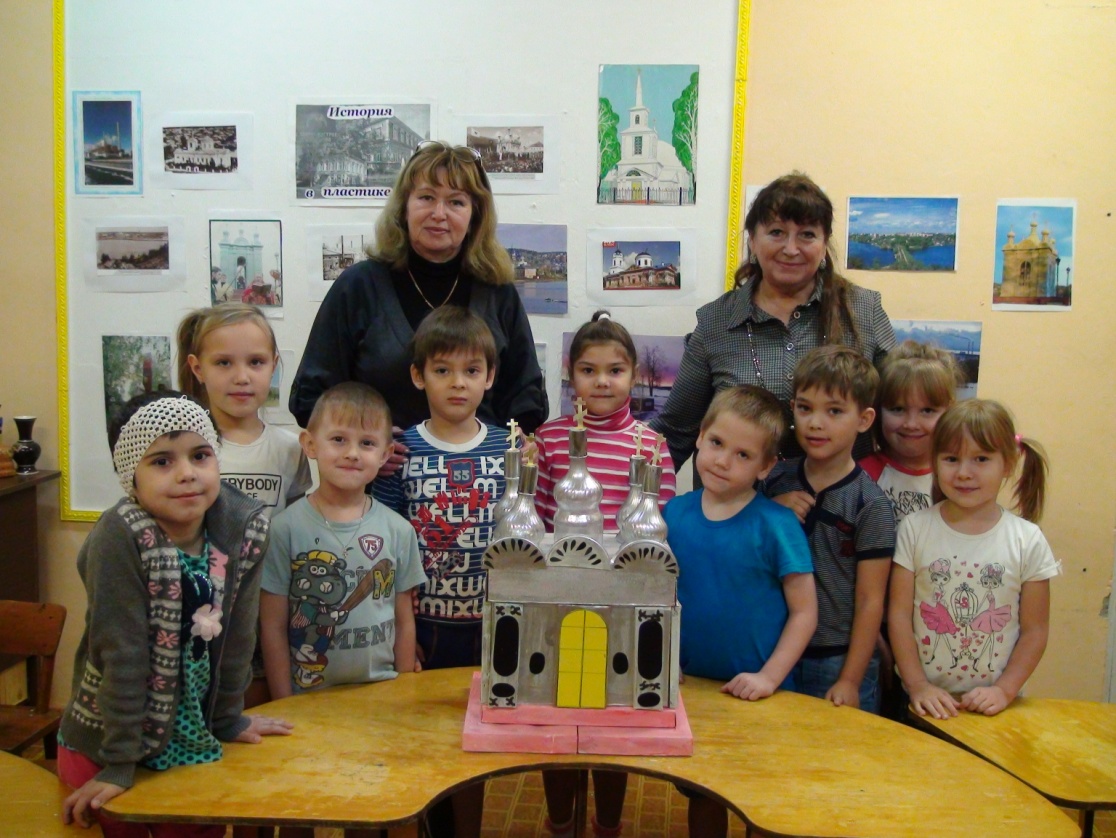 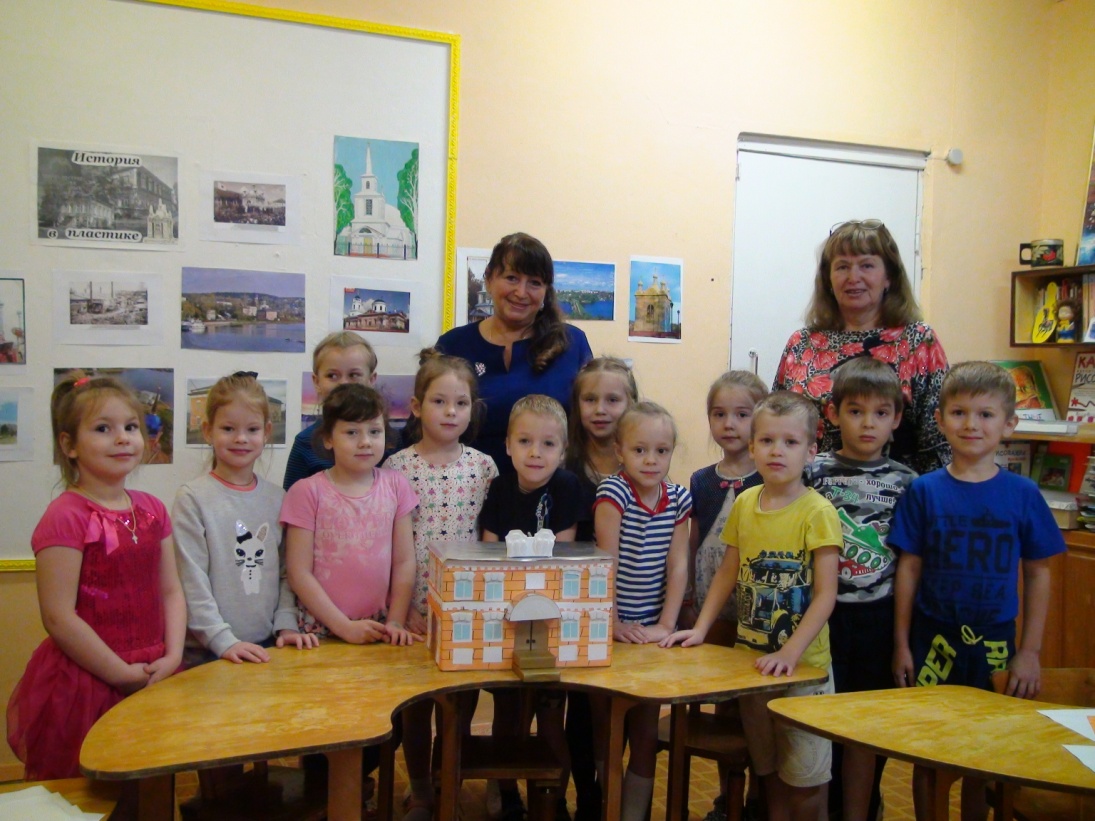 Мезенцева О. Г.,воспитатель МАДОУ детский сад 8,ГО КрасноуфимскМетод проектов как ресурс повышения качества дошкольного образования В федеральном государственном образовательном стандарте дошкольного образования акцентируется внимание на создание условий для развития ребенка, открывающих возможности для его позитивной социализации, его личностного развития, развития инициативы и творческих способностей на основе сотрудничества со взрослыми, сверстниками и соответствующим возрасту видам деятельности; на создание развивающей образовательной среды, которая представляет собой систему условий социализации и индивидуализации детей (ст. 2.4, ФГОС ДО).	Обучение и развитие ребёнка должно строиться на основе расширения и обогащения  индивидуального жизненного опыта. Метод проектов актуален и очень эффективен. Он дает ребёнку возможность познавать, экспериментировать, синтезировать полученные знания, развивать творческие способности и коммуникативные навыки, что позволяет ему успешно адаптироваться к изменяющейся ситуации последующего обучения.Метод проектов можно представить как способ организации педагогического процесса, основанный на взаимодействии педагога и детей, способ взаимодействия с окружающей средой, поэтапная практическая деятельность по достижению поставленной цели.В настоящее время проекты классифицируются:по составу детей;по целевой установке;по тематике;по срокам реализации.Основная функция проектирования – наметить программу, подобрать средства дальнейших целевых действий. Как направитьдетей на реализацию проекта? Необходимо выделить следующие основные этапы: Целеполагание: педагог помогает ребёнку выбрать наиболее актуальную и посильную для него задачу на определённый отрезок времени.Разработка проекта: план деятельности по достижению цели:к кому обратиться за помощью (родителю, педагогу и т.д.); в каких источниках можно найти информацию; какие предметы использовать (принадлежности, оборудование); с какими предметами необходимо научиться действовать для достижения цели.Выполнение проекта: практическая часть.Подведение итогов: определение задач для новых проектов.Учитывая возрастные психологические особенности дошкольников, координация проектов должна быть гибкой, т.е. воспитатель ненавязчиво направляет работу детей, организуя отдельные этапы проекта.В своей практике использую следующие типы проектов:Творческие: как правило, не имеют детально проработанной структуры совместной деятельности участников. Результаты оформляются в виде детского праздника, выставки. Дизайна и рубрик газеты, альбома, выставок, презентации мультфильма.Информационные: дети собирают информацию о каком-то объекте, явлении из разных источников, а затем реализуют её, ориентируясь на социальные интересы: оформление дизайна группы, информационного стенда , и т. п.Игровые: это проект с элементами творческих игр, когда дети входят в образ персонажей сказки и по-своему решают поставленные проблемы.Исследовательские: осуществляется исследовательский поиск, результаты которого оформляются в виде какого-либо творческого продукта (газеты, драматизации, картотеки опытов, детского дизайна, книги и пр.)С целью знакомства с родителями детей третьего года жизни внедрила в практику на этапе адаптации в группе проект - создание альбома «Моя семья». Это первый краткосрочный проект для всей семьи. Родителям предлагалось для общего группового семейного альбома создать одну страничку, где размещается информация о членах семьи, их хобби, традициях. Цель такого проекта: знакомство скаждой семьёй группы, вовлечение родителей в образовательный процесс на этапе формирования детского коллектива. Далее успешно реализован информационный проект «Детский сад, друзья, игрушки», продуктом которого стала газета с фотографиями детей. Каждому родителю интересно посмотреть, чем занимается ребенок в группе.            Спроектированы и успешно реализованы проекты социально-личностной направленности: «Дом, улица, город», игровой проект «Дом в котором я живу», проекты по формированию основ безопасного поведения детей, интегрированные проекты экологической направленности: «Берегите природу», «Мастерская Деда Мороза», «Путешествие по Уралу», «Снежинка». С целью приобщения детей к ценностям мира и развитию познавательного интереса спроектировала и активно применяю на практике методические, дидактические и наглядные материалы. Для эффективной реализации метода проектов использую технологии, ориентированные на развитие познавательной, исследовательской и творческой активности, самореализации детей с учетом их интересов и потребностей (лэпбук, планетарий, игротека). В ходе реализации проектной технологии у воспитанников отмечается повышенный интерес к образовательной деятельности, дети лучше и быстрее воспринимают информацию, формируется способность к анализу, самооценке, появляется стремление заниматься разнообразными видами деятельности, открываются большие возможности в организации совместной познавательно-поисковой деятельности. 	Позиция родителей, как партнеров, стала более гибкой. Они стали ощущать себя более компетентными в воспитании детей, проявлять искренний интерес к жизни группы, научились выражать восхищение результатами и продуктами детской деятельности, эмоционально поддерживать своего ребенка.Использование метода проекта в развитии познавательной инициативы детей играет важную роль в социализации личности дошкольников, главное в педагогической деятельности, чтобы, подход к работе не носил формальный характер. Изобрести что-то новое в педагогике невозможно, а вот наполнить новым содержанием, применив современные технологии и методы можно. И как результат эффективности такой работы – повышение качества образования детей. Таким образом, рассмотренные выше методологические основы и примеры использования метода проектов в практической деятельности воспитателя доказывают, что метод проектов в работе с дошкольниками сегодня - это оптимальное, инновационное и перспективное средство реализации федерального государственного образовательного стандарта.ИНФОРМАЦИОННЫЕ ИСТОЧНИКИВиноградова Н.А., Панкова Е.П. Образовательные проекты в ДОУ.- М.: Айрис- пресс, 2008.- 208 с.Журавлёва В.Н. Проектная деятельность старших дошкольников. - Волгоград: Учитель, 2011.Сыпченко Е.А. Инновационные педагогические технологии. Метод проектов в ДОУ.- СПб.: Детство - пресс, 2012.- 96 с.Тимофеева Л.Л. Проектный метод в детском саду: мультфильм своими руками.- СПб.: Детство - пресс, 2011.- 80 с.Толстикова О. В. Современные педагогические технологии образования детей дошкольного возраста: методическое пособие /авт. сост. О.В. Толстикова, О. В. Савельева, Т. В. Иванова, Т. А. Овчинникова, Л. Н. Симонова, Н. С. Шлыкова, Н. А. Шелковкина. - Екатеринбург: ГАОУ ДПО СО «ИРО», 2014. - 200 с.Полат Е.С. Метод проектов.- (Электронный ресурс) URL:schools. keldysh.ru/ labmro/lib/polat2.htm.ФГОС ДО http://www.rg.ru/2013/11/15/doshk-standart-dok.htmlМитькина Н. А., учитель-логопед МБДОУ «Приданниковский детский сад №  5»,МО Красноуфимский округ	Использование биоэнергопластики в логопедической работеЧем больше уверенности в движении детской руки, тем ярче речь ребёнка!В.А.Сухомлинский        Важным условием для начала успешного школьного обучения ребёнка является хорошо сформированная устная речь. Современный ребёнок перед поступлением в школу согласно ФГОС ДО должен уметь правильно произносить звуки, иметь развитые фонематические процессы, должен владеть простыми формами языкового анализа и синтеза, иметь богатый словарный запас и грамматически правильную диалогическую и монологическую речь. Всё это поможет малышу полноценно общаться со сверстниками, наладить контакт с учителем, всесторонне развиваться и успевать по школьным предметам, быть уверенным в себе, в своих силах.Наша речь непосредственно связана с движениями речевого аппарата. За красивую, четкую речь отвечает подвижность и точность движений органов артикуляции. Мы, учителя – логопеды, в своей работе с успехом применяем артикуляционную гимнастику, включающую совокупность специфических упражнений, направленных на развитие основных движений органов артикуляции. Ежедневные занятия гимнастикой, к сожалению, снижают интерес детей к этому процессу, что в свою очередь приводит к уменьшению эффективности выполнения артикуляционных упражнений. Поэтому я обратилась к нетрадиционному методу выполнения артикуляционной гимнастики с использованием биоэнергопластики.   «Биоэнергопластика» включает в себя три базовых понятия: био – человек как биологический объект; энергия – сила, необходимая для выполнения определенных действий; пластика – связанное пластичностью движение, которое характеризуется непрерывностью, энергетической наполненностью, эмоциональной выразительностью.  Биоэнергопластика» - это система упражнений для развития гибкости артикуляционного аппарата и синхронности его движений с движениями кистей рук.Принцип биоэнергопластики - сопряжённая работа пальцев и кистей рук и артикуляционного аппарата, движения рук имитируют движения речевого аппарата. Комплекс упражнений, согласно принципу биоэнергопластики, способствует развитию подвижности артикуляционного аппарата, что, в свою очередь, оказывает влияние на точность в усвоении артикуляционных укладов.Совместные движения руки и артикуляционного аппарата помогают активизировать естественное распределение биоэнергии в организме. Это оказывает чрезвычайно благотворное влияние на активизацию интеллектуальной деятельности детей, развивает координацию движений и мелкую моторику.Необходимость применения движений пальцев рук также обусловлена работой с детьми с ОНР, у которых наблюдаются нарушения пальцевой моторики, дискоординация движений и нарушение кинестетических ощущений органов артикуляции, что ведет к  полиморфному нарушению произношения многих групп звуков.Артикуляционную гимнастику с биоэнергопластикой использую только на индивидуальных занятиях  или с подгруппой из двух-трех детей по постановке звуков, развитию и коррекции фонематического слуха, т.к. требует максимального сосредоточения для освоения точных и синхронных движений рук и артикуляционных органов.Работу с использованием метода биоэнергопластики при выполнении артикуляционной гимнастики я разделила на несколько этапов. Продолжительность каждого этапа может изменяться в зависимости от индивидуальных особенностей ребёнка.На первом этапе в начале учебного года провожу подробное обследование строения и подвижности органов артикуляции. После обследования подбираю комплекс упражнений с учётом нарушенных звуков.На втором этапе проводятся индивидуальные занятия, на которых детей знакомлю с органами артикуляции, выполняем упражнения для губ, языка или челюсти по традиционным методикам. Упражнения выполняем сидя перед зеркалом, учитель – логопед сопровождает гимнастику движениями ведущей руки. Таким образом, ребёнок привыкает к движениям руки и запоминает их. Рука ребёнка в упражнения не вовлекается.На третьем этапе артикуляционную гимнастику также выполняем по традиционной методике, ребёнка знакомлю с персонажами перчаточного театра, которые помогут освоить артикуляционную гимнастику. Сопровождаю артикуляционную гимнастику движениями ведущей руки с перчаткой, рука ребёнка в упражнения не вовлекается.На четвёртом этапе выполняем артикуляционную гимнастику с подключением ведущей руки ребёнка с перчаткой. Вместе с ребёнком выполняю упражнение, сопровождая показ движением кисти одной руки. Движения  должны быть плавными. Необходимо следить за тем, чтобы рука в кисти не напрягалась.На пятом этапе  к артикуляционным упражнениям подключаются обе руки в перчатках. Ребёнок выполняет артикуляционное упражнение и одновременно движением обеих рук имитирует, повторяет движения органов речевого аппарата. Учитель – логопед так же сопровождает выполнение упражнений движениями руками. Шестой этап – заключительный. Этот период, когда ребёнок полностью освоит упражнения и может выполнять их самостоятельно.Предлагаю  несколько упражнений с использованием биоэнергопластики: Окошко (бегемотик). Цель: выработать умение удерживать открытый рот в течение нескольких секунд. Исходное положение — сидя на стуле перед зеркалом, голова держится прямо, рот закрыт. На счет «один» широко  открыть рот, при этом язык должен свободно лежать во рту, кончик находится у нижних зубов. Удерживать рот в таком положении под счет от 1 до 10. Затем закрыть рот, держать закрытым под счет от 1 до 5.Вместо счета можно использовать стихотворные строки:Широко открыли ротик — Получился «бегемотик».А затем закрыли рот — Отдыхает «бегемот».Описание движений кисти и пальцев руки. Исходное положение — кисть руки находится горизонтально на уровне солнечного сплетения, 4 пальца сомкнуты с большим пальцем и согнуты в нижних фалангах, ладонь направлена вниз. На счет «один» большой палец опускается вниз, 4 сомкнутых пальца поднимаются вверх. Удерживать кисть в таком положении под счет от 1 до 10, затем вернуть в исходное положение и удерживать под счет от 1 до 5. Повторить 4—5 раз.Чашечка. Цель: выработать умение удерживать язык с загнутыми вверх передним и боковыми краями.  Исходное положение — сидя на стуле перед зеркалом, голова держится прямо, рот закрыт. На счет «один» улыбнуться, открыть рот, высунуть язык изо рта. Поднять кончик, переднюю и боковые части языка вверх так, чтобы получился «ковшик». Удерживать язык в таком положении под счет от 1 до 10. Затем вернуть язык и губы в исходное положение, закрыть рот и удерживать под счет от 1 до 5. Повторить 4—5 раз. Вместо счета можно использовать стихотворные строки:   	Эту чашечку, дружок, сделал ловкий язычок.Нужно нам как можно дольше подержать вот этот ковшик.Описание движений кисти и пальцев руки.Исходное положение — кисть руки находится горизонтально на уровне солнечного сплетения ладонью вверх, пальцы сомкнуты и слегка согнуты в нижних фалангах. На счет «один» сомкнутые пальцы согнуть в области нижних и средних фаланг и немного поднять кончики вверх, удерживать ладонь в форме ковшика под счет от 1 до 10, затем вернуть в исходное положение и удерживать под счет от 1 до 5. Повторить 4—5 раз. Иголка. Цель: выработать умение удерживать вне рта узкий язык.  Исходное положение — сидя на стуле перед зеркалом, голова держится прямо, рот закрыт. На счет «один» открыть рот, вытянуть вперед губы трубочкой. Просунуть между губами узкий язык и удерживать его в таком положении под счет от 1 до 10. Затем вернуться в исходное положение, закрыть рот и удерживать под счет от 1 до 5.  Вместо счета можно использовать стихотворные строки:Язычок наш. как иголку, сделаем мы острым, тонким.Раз, два, три. четыре, пять. Нужно нам иглу убрать.Описание движений кисти и пальцев руки. Исходное положение — кисть руки находится горизонтально на уровне солнечного сплетения, пальцы выпрямлены и сомкнуты, ладонь слегка расслаблена, направлена вниз. На счет «один» сомкнуть в кулак пальцы, оставить выпрямленным лишь указательный палец. Удерживать под счет от 1 до 10, затем вернуть в исходное положение и удерживать под счет от I до 5. Повторить 4—5 раз. После того, как ребенок научится правильно выполнять упражнения с подключением рук,  можно сопровождать выполнение упражнений с биоэнергопластикой рассказыванием сказки. Сказка «Путешествие в зоопарк»Как-то раз  Глазастики решили пойти в зоопарк и посмотреть на животных. По пути им встретилась маленькая зеленая лягушка, она любила улыбаться. (упр. «лягушка»). Пришли они в зоопарк и увидели, что в пруду сидит кто-то огромный, как гора, и рот широко открывает. «Да это же бегемот!» (упр. «бегемотик», «окошко»). Тут они услышали громкий звук. Заинтересовались Глазастики , захотели узнать, кто так громко трубит, и пошли дальше. Смотрят, а в клетке стоит большой слон с длинным хоботом (упр. «хоботок»). Полюбовались слоном и пошли к другой клетке. А в этой клетке никого не было, только длинный резиновый шланг лежал посередине. Но вдруг шланг зашевелился, и Глазастики увидели, что это змея. Она подняла свою голову и высунула длинный язык (упр. «иголочка»). Понаблюдали за змеей и пошли дальше. Смотрят, маленькая лошадка-пони катает детей. Решили наши друзья тоже прокатиться. Сели они на лошадку и очень быстро поскакали по дорожке (упр. «лошадка»). Долго путешествовали Глазастики по зоопарку, а потом посмотрели на часы и поняли, что им пора домой (упр. «часики»). По пути домой увидели братец и сестра, во дворе качели. Решили немного покататься (упр. «качели»). Вдоволь покачавшись, наши друзья пришли домой, усталые, счастливые.Таким образом, использование биоэнергопластики в работе учителя - логопеда способствует привлечению интереса детей к выполнению упражнений, что значительно увеличивает эффективность гимнастики, способствует развитию артикуляционной, пальчиковой моторики, совершенствованию координации движений, развитию памяти, внимания, мышления. Позволяет педагогу варьировать содержание заданий в зависимости от поставленных целей, тем самым поддерживая интерес ребенка к занятиям с повторяющимися артикуляционными упражнениями.Литература:1. Бушлякова Р.Г. Артикуляционная гимнастика с биоэнергопластикой. – М.: Детство-Пресс, 2011.2. Бушлякова Р.Г., Вакуленко Л.С. Артикуляционная гимнастика с биоэнергопластикой. Конспекты индивидуальных занятий по коррекции нарушений произношения свистящих, шипящих и сонорных звуков с включением специальных движений кистей и пальцев рук на каждое артикуляционное упражнение. М.: «Издательство Детство-Пресс», 2011.3. Лазаренко О.И. Артикуляционно-пальчиковая гимнастика. Комплекс упражнений. Айрис-Пресс, 2016.Малкова Е.С., воспитатель МАДОУ детский сад №39,ГО БогдановичПедагогический проект «Книга за книгой», как средство развития связной речи детей старшего дошкольного возраста с тяжелыми нарушениями речи. В ФГОС ДО результат дошкольного образования представлен целевым ориентирами, которые направлены на то, чтобы ребенок на этапе завершения дошкольного образования достаточно хорошо овладел устной речью, мог использовать речь для выражения своих мыслей, чувств и желаний, построения речевого высказывания в ситуации общения. Федеральный закон "Об образовании в РФ" говорит о развитии детей дошкольного возраста с учетом их возрастных и индивидуальных особенностей. В группу компенсирующей направленности зачисляются дети на основании рекомендаций областной и городской речевой комиссии с тяжелыми нарушениями речи. Принято считать, что к группе детей с тяжелыми нарушениями речи относятся дети с общим недоразвитием речи различного генеза.Вследствие первичного нарушения, связанного с нарушением речевого развития у детей возникают  вторичные нарушения, которые проявляются в трудностях освоения Основной общеобразовательной программы, у детей ограничено восприятие, память, мышление. Роль художественной литературы в развитии речи дошкольника велика. Литература выступает на дошкольном этапе, как эффективное средство речевого развития ребенка. Приобщение ребенка к книге позволяет заложить базовую основу его общей культуры. Помогает ребенку быстро и заинтересованно познать окружающий мир, впитывать и проживать огромное количество впечатлений, учит перенимать нормы поведения окружающих. Возникает противоречие между потенциалом чтения художественной литературы в развитии связной речи и недостаточным количеством времени предусмотренного программой на его реализацию. Учитывая положительное влияние чтения художественной литературы на развития связной речи детей, был разработан и реализован долгосрочный педагогический проект «Книга за книгой», особенность которого заключалась в преимущественном использовании потенциала чтения художественной литературы, для развития связной речи детей с тяжелыми нарушениями речи, через организацию различных видов деятельности. В проекте участвовали воспитанники группы компенсирующей направленности, родители воспитанников,  специалисты детского сада.Работа проводилась по четырем направлениям: организация предметно – пространственной развивающей среды, работа с детьми, работа с родителями, работа с педагогами.   Первое направление – формирование развивающей предметно-пространственной среды. Книжный уголок предоставляет возможность каждому ребенку свободно «общаться» с книгой. В уголке размещены полочки и витрины для книг. Подбор литературы соответствует возрастным особенностям и потребностям детей, выставка книг в книжном уголке меняется  в течение одной – двух недель, она посвящена, тематической неделе, или же какому – либо из авторов. Также в книжном уголке обязательно представлены иллюстрации к различным произведениям, альбомы для рассматривания, детские журналы.Рядом с книжным уголком, расположен центр театральной деятельности, где находятся атрибуты для организации театрализованной деятельности, фигурки персонажей произведений для настольного театра. Центр театральной деятельности позволяет детям в свободной деятельности проигрывать знакомые сюжеты из произведений, что помогало воспитанникам закреплять в памяти сюжеты знакомых литературных произведений, развивало творческую деятельность, эмоциональность, выразительность речи, предоставляло возможность на практике закрепить в активном словаре новые слова, образные выражения. В процессе работы над проектом были разработаны дидактические материалы для закрепления знаний детей о художественной литературе, ее персонажах составлены «Картотека игр по сказкам», «Картотека загадок по сказкам», альбом иллюстраций «Сказочные герои». Для развития памяти, внимания, логического мышления разработаны материалы «Разрезные картинки по сказкам», «Найди ошибку», «Аналогии по сказкам», «Сказочные лабиринты», «Раскрась героя по номерам». Для развития связной речи, навыков пересказа, умения составлять рассказ, использовались пошаговые иллюстрации «Расскажи сказку», сюжетные картинки по литературным произведениям. Для формирования лексико–грамматического строя речи использовались игры «Подбери словечко», «Посчитай-ка», «Составь предложение», «Составь словечко», «Кто где спрятался».  Второе направление – работа с детьми. В процессе работы над проектом воспитанники группы знакомились с новыми литературными произведениями и биографиями авторов, участвовали в тематическом спортивном развлечении «Путешествие по сказкам», которое способствовало закреплению знаний детей о литературных героях посредством загадок и дидактических игр, развивало основные движения, умения детей действовать в команде; литературной викторине «Русские народные сказки», которая в игровой форме способствовала закреплению знаний детей о русских народных сказках; презентовали семейные проекты «Моя любимая книга» и тем самым развивали свои умения связного рассказывания и получили опыт публичного выступления; участвовали в организации и презентации литературного мини–музея «Уральские сказы», который способствовал формированию знаний детей о творчестве и биографии Уральского писателя сказов П.П. Бажова, развивал представления детей о культуре, быте, легендах народов Урала, об Уральских горах и ископаемых минералах, развивали познавательный интерес; дети сочиняли сказки, что способствовало развитию речевого творчества, развитию умения составлять рассказ по иллюстрации, развитию воображения, закрепляло навыки связной речи; были организованы экскурсии в библиотеку, которые способствовали развитию знаний детей о том, что такое "библиотека", "читальный зал", "абонемент», «книжный фонд», «читательский формуляр», развитию у воспитанников интереса к книге,  знаний о правилах пользования и поведения в библиотеке, формированию бережного отношения к книгам; воспитанники участвовали в драматизации литературных произведений, знакомились с различными видами театров, изготавливали поделки «Сказочные герои» из природных материалов, играли в дидактические и настольно – печатные игры по мотивам известных литературных произведений.С целью выявления мнения родителей о влиянии чтения художественной литературы на развитие связной речи детей было проведено анкетирование, которое показало, что в большинстве семей чтению художественной литературы предпочитают смотреть мультфильмы по литературным произведениям,  в домашних библиотеках детей находятся от до пяти книг, соответствующих возрасту ребенка, большинство семей редко (1 - 2 раза в год) посещают театры и библиотеку со своим ребенком, а также редко читают дома, ссылаясь на недостаток времени. Родители также были активными участниками работы над проектом. Использовались следующие формы работы: оформление фото–выставки «Мы читаем дома», которая способствовала развитию интереса детей и родителей к семейному чтению; были разработаны и представлены консультации «Чтение – вот лучшее учение», «Как привить ребенку любовь к чтению», которые формировали осознание родителями значения чтения для развития речи ребенка и необходимости приобщения ребенка к книге; разработана и представлена картотека литературных произведений для чтения дома с целью ознакомления с перечнем художественной литературы, соответствующей возрасту детей; организованы круглый стол «Волшебный мир книги», вечер поэзии по стихам и сказкам А.С.Пушкина где ребята рассказывали родителям о прочитанных произведениях, о своих впечатлениях от прочитанного, рассказывали стихи; родители совместно с детьми участвовали в создании детско–взрослых проектов «Любимая книга».В рамках проекта проводилась следующая работа по четвертому направлению – работа с педагогами: разработаны и проведены совместные занятия с инструктором по физической культуре «Путешествие по сказкам» и музыкальным руководителем «Вечер поэзии по стихам и сказкам  художественной литературы у детей дошкольного возраста с учетом их возрастных особенностей».Результаты итоговой диагностики уровня развития связной речи показали, у воспитанников повысился уровень развития связной речи, пополнился словарный запас, сформировалось умение грамматически правильно выстраивать сложные предложения, составлять пересказ, сочинять сказки, анализировать литературные произведения, поддерживать беседу, составлять рассказ-описание, рассказ-повествование, речь стала более точной и выразительной, дети знают писателей и поэтов, проявляют интерес к чтению художественной литературы. По результатам итоговой диагностики проведенная работа оказала благотворное влияние не только на развитие связной речи детей, но и на освоение Основной общеобразовательной программы дошкольного образования в целом.Такие результаты позволяют говорить о том, что работа в системе по развитию связной речи детей старшего дошкольного возраста с тяжелыми нарушениями речи посредством чтения художественной приносит очевидные положительные результаты.Минеева Л.В., педагог-психолог МАДОУ детский сад 3,ГО КрасноуфимскSANDART – современная АРТ-терапевтическая техника  рисования пескомДетство–период, когда закладываются фундаментальные качества личности, которые обеспечивают психологическую устойчивость, позитивные нравственные ориентации, формируют жизнеспособность и целеустремленность. Эти духовные качества личности не развиваются спонтанно, а формируются в условиях выраженной родительской любви, когда семья создает у ребенка потребность быть признанным, способность сопереживать и со радоваться другим людям, стремление научиться многому, в том числе стать ответственным, за себя и за других.Наибольшие трудности и отклонения от нормального становления личности, отмечаются всеми исследователями, в эмоционально-волевой сфере: в нарушении социального взаимодействия, неуверенности в себе, недостаточном развитии самостоятельности ("силы воли"), неадекватной самооценке. Нарушения подобного рода проявляются чаще всего в повышенной тревожности, эмоциональной напряженности, психическом утомлении, неготовности преодолевать трудности, повышенной агрессивности, вспыльчивости, нарушении эмоциональных контактов с окружающими и т.д. Одним из наиболее эффективных методов работы с детьми дошкольного возраста, по мнению   исследователей, является песочная терапия, а именно техника - рисование песком.Основной целью данной техники является гармонизация эмоционально-личностного развития ребенка.Использование техники рисования песком на стекле в работе педагога-психологаТехника рисования песком на стекле позволяет решить ряд проблем, возникших у детей дошкольного возраста: агрессивность, непослушание, гиперактивность, неуверенность в себе, низкая самооценка, застенчивость, тревожность, страхи, ночные кошмары, школьная неуспеваемость, трудности в общении с другими детьми и взрослыми, а также имеющими различного рода психосоматические заболевания и т. д. [6, с.14].Техника рисования песком используется в работе с детьми от трёх лет, а также, как один из этапов в работе с родителями, дети которых посещают детский сад. Формы и варианты использования указанной техники песочной терапии определяются особенностями конкретного ребёнка, специфическими задачами работы и её продолжительностью. Техника может применяться:– с целью диагностики;– с целью оказания первичной психологической помощи;– в процессе краткосрочной психотерапии;– в процессе долгосрочного психотерапевтического воздействия.Во многих случаях рисование песком выступает в качестве ведущего метода коррекционного воздействия (например, при наличии у ребёнка эмоциональных и поведенческих нарушений невротического характера), в других ситуациях – как вспомогательное средство, позволяющее стимулировать ребёнка, развивать его сенсомоторные навыки, снизить эмоциональное напряжение и т.д. Часто можно использовать рисование песком в качестве психопрофилактического, развивающего средства [6, с. 16].Дети, рисующие песком, имеют, возможность прикоснуться к глубинному, подлинному «Я», восстановить свою психическую целостность, расслабиться и снять напряжение. Техника помогает войти в контакт со своими чувствами, а иногда невербальное средство оказывается единственным инструментом, вскрывающим и проясняющим интенсивные чувства и убеждения, которые кажутся непреодолимыми. Работа с песком помогает вдохновиться, вернуть утерянную спонтанность, развить внутреннюю свободу и почувствовать забытые ощущения счастья и творчества. А главное, ощутить себя автором не только данного произведения, но и автором своей жизни. Высвобождается внутренняя энергия, приходит осознание того, «Что я хочу делать? и Как?». В этом арт-терапевтическом процессе приобретается ценный опыт позитивных изменений. Нагретый песок в качестве сенсорного стимулятора, благоприятно влияет на замкнутых и стеснительных детей. Они становятся более расслабленными, раскованными, естественными. А гиперактивным, инициативным и раздражительным ребятишкам, как правило, нужен прохладный песок. Он помогает детям сконцентрироваться, охлаждая и расслабляя их [2, с. 15].Техника рисования песком имеет ряд преимуществ перед другими формами арт-терапии, а именно:• Процесс прост и приятен. Не требуется никаких специальных умений и навыков.  И сам материал – песок - необыкновенно приятен.• Рисование песком дает возможность трансформации, мгновенного изменения творческого произведения без потери его красоты и не прибегая к полной реконструкции. Это похоже на саму жизнь – все время развивающуюся и изменяющуюся. • Работая с песком на плоскости, движения становятся размеренными, синхронизируются с ритмом дыхания. А работая с песком под музыку, задействованы одновременно зрительный, слуховой и кинестетический каналы, что позволяет воспринять этот мир непосредственно, вчувствоваться в него. • Помогает развивать тонкую моторику, что особенно полезно для детей (потому что через стимуляцию пальцев рук развивается мозг).• Рисовать можно двумя руками симметрично, что способствует гармоничному развитию двух полушарий головного мозга, и внутреннему центрированию [2, с. 18].	Используя данную технику, необходимо соблюдать следующие условия работы:– согласие и желание ребенка;– наличие специальной подготовки педагога, творческий подход к проведению занятий;– отсутствие аллергии на пыль от сухого песка, кожных заболеваний и порезов на руках [6, с. 17].Конспект занятия «Страна чувств»Цель: повышение позитивного настроя, развитие умения выражать свое эмоциональное состояние; гармонизация эмоционально-личностного развития воспитанника в период адаптации к дошкольной организации; знакомство с приемами рисования на песке.Материалы и оборудование: диск с музыкой для релаксации; круги из разноцветного картона; стол, для рисования песком; песок.Ход занятия:Психолог: Здравствуй, давай познакомимся! Я предлагаю нам нарисовать свои имена на песочном столе. А песочная фея нам в этом поможет. (Включается релаксационная музыка, с ребенком выбирается цвет стола, и пробуем рисовать ребенка на песке, при этом спрашиваем как его зовут, что он любит делать, что ему больше всего нравиться, что боиться).Упражнение «Мое настроение» Цель: создание атмосферы эмпатии.На стол кладутся круги разного цвета (желтый, фиолетовый, серый).Психолог: Выбери цветной кружок, который соответствует твоему настроению. Желтый - хорошее настроение и вас ничего не беспокоит. Фиолетовый кружок - настроение еще не определилось. Серый - настроение грустное или печальное. (Ребенок выбирает круг и рассказывает песочной фее, почему он выбрал этот цвет).Психолог: Песочная фея хочет позвать тебя к себе в гости. Ты согласен к ней отправиться? Мы начинаем путь по волшебной Песочной стране. Положи руки на песок, и потрогай его! Мне приятно, а тебе? Что ты чувствуешь? Песок холодный или теплый? (дети рассказывают о своих ощущениях. На ровной поверхности песка ребенок делает отпечатки кистей рук: внутренней, а затем внешней стороной. Важно задержать руку на песке, слегка вдавив ее, и прислушаться к своим ощущениям).Детям предлагается:- «поскользить» ладонями по поверхности песка, выполняя зигзагообразные и круговые движения;- выполнить те же движения, поставив ладонь на ребро;- «пройтись» ладошками по проложенным трассам, оставляя на них свои следы;- создать отпечатками ладоней, кулачков, костяшками кистей рук, ребрами ладоней всевозможные причудливые узоры на поверхности песка, попытаться найти сходство узоров с объектами окружающего мира (ромашка, солнце, дерево, трава и т. д.);- «пройтись» по поверхности песка отдельно каждым пальцем поочередно правой и левой рукой, после – одновременно (сначала только указательным, потом – средним, затем – безымянным, большим, и наконец – мизинцем);- далее, можно группировать пальцы по два, по три. Здесь уже дети могут наблюдать загадочные следы. Можно вместе пофантазировать о том, следа какого животного получились;- «поиграть» на поверхности песка, как на клавиатуре пианино, при этом двигаются не только пальцы, но и кисти рук, совершая мягкие движения «вверх – вниз».Во время самостоятельной работы психолог оказывает помощь детям, испытывающим затруднения.Психолог: Молодец! У тебя получились хорошие, интересные, необычные картины. Экспресс- диагностика на рефлексию «Мое настроение». (Ребенку предлагают выбрать фон для своих картин, желтый - хорошее настроение и вас ничего не беспокоит, фиолетовый - настроение еще не определилось, серый - настроение грустное или печальное. Если фон поменялся ребенку дается разъеснение).Психолог: Открою маленький секрет. Сегодня песочная фея позволила на изменить твое настроение, снять внутреннее напряжение, отвлечься от проблем. Ты очень хорошо старался, рисовал только то, что самому хотелось, вот поэтому твое настроение  улучшилось.До новых встреч в Песочной стране!Список литературыГоловин,С.Ю. Словарь практического психолога [Текст] / С.Ю. Головин. – Минск: Академия, 1998. – 280 с.Зейц. М. Пишем и рисуем на песке. Настольная песочница [Текст] / М. Зельц. – ИНТ: Речь, 2010. – 94 с. Зинкевич-Евстигнеева, Т.Д. Чудеса на песке. Практикум песочная терапия [Текст] /  Т.Д. Зинкевич-Евстигнеева, Т.М. Грабенко. – Санкт-Петербург: Речь, 2002. – 224 с.Киселева, М.В. Арт-терапия в работе с детьми.Руководство для детских психологов, педагогов, врачей и специалистов, работающих с детьми [Текст] / М.В. Киселева. - Санкт-Петербург: Речь, 2006. – 158 с.Поликарпова, И.В. Песочная терапия как средство коррекции эмоциональной сферы детей-сирот [Текст] : методические рекомендации / И.В. Поликарпова; под общей редакцией Н.И. Приходько. – Кемерово: Изд-во КРИПКиПРО, 2009. – 43 с. Сакович, Н.А. Технология игры в песок. Игры на мосту [Текст] / Н.А. Сакович. – Санкт-Петербург: Речь, 2008. – 166 с.Штейнхард, Л. Юнгианская песочная психотерапия [Текст] / Л. Штейнхард. - Санкт-Петербург: Питер, 2001. – 320 с.Назарова О. И, воспитатель МБДОУ детский сад 6,ГО КрасноуфимскСинквейн – эффективный метод речевого развития дошкольников         В век современных технологий взрослые очень мало уделяют внимания своим детям в плане общения. Дети разучились разговаривать на «богатом и могучем» русском языке. В каждой семье сегодня есть компьютеры, телевизоры и прочая техника, заменяющая общение взрослого и ребенка. Родители никак не могут понять, почему беседу с ребенком не могут заменить компьютерные игры или просмотр мультфильмов, пусть даже они носят обучающий характер. Дети не умеют разговаривать потому, что дома им не уделяют должного внимания – на это у родителей нет времени.	На сегодняшний день – образная, богатая синонимами, дополнениями и описаниями речь у детей дошкольного возраста – явление очень редкое. В речи детей существует множество проблем: бедный словарный запас, неумение составить рассказ по картинке, пересказать прочитанное, им трудно выучить наизусть стихотворение. Поэтому, как никогда, актуальной сегодня является проблема развития речи ребенка. И педагогическое воздействие при развитии речи дошкольников – кропотливая, ежедневная, необходимая работа.В ФГОС дошкольного образования выделена, как самостоятельная образовательная область «Речевое развитие», включающая в себя обогащение активного словаря, развития связной грамматически правильной диалогической и монологической речи дошкольников. Поиск подходов к повышению эффективности образовательного процесса вызывает необходимость уделять большое внимание применению активных приемов.В старшем дошкольном возрасте можно использовать такой современный интересный прием в обучении детей рассказыванию как синквейн.Синквейн— пятистрочная стихотворная форма, возникшая в США в начале XX века под влиянием японской поэзии. Форму синквейна разработала американская поэтесса Аделаида Крэпси. В дальнейшем синквейн стал использоваться и в России с 1997 года в дидактических целях, как эффективный метод развития образной речи, который позволяет быстро получить результат. В чём же его эффективность и значимость?Во-первых, его простота. Синквейн могут составить все.Во-вторых, в составлении синквейна каждый ребенок может реализовать свои творческие, интеллектуальные возможности.Синквейн является игровым приемом.Дидактический синквейн в работе с дошкольниками можно использовать начиная со второго полугодия в старшей группе, когда дети уже овладели понятием «слово-предмет», «слово-действие», «слово-признак», «предложение». Чем богаче будет словарный запас ребёнка, тем легче ему будет построить не только синквейн, но и пересказать текст и выразить свои мысли.Дидактический синквейн уместно составлять в конце каждой лексической темы, когда у детей уже имеется достаточный словарный запас по данной теме. На первых порах планируется при составлении синквейна работа с детьми в парах, в малых группах и только затем - индивидуально. Необходимо поощрять синквейны, в которых содержится наиболее точная характеристика различных сторон темы или предмета.При составлении дидактического синквейна количество слогов в каждой строке уже не имеет значения. В дидактическом синквейне самое главное - это смысловое содержание и часть речи, которая используется в каждой строке. Можно сказать, что это свободное мини - творчество, подчиненное определенным правилам. К основным правилам составления синквейна относятся следующие:1 строка – тема синквейна - одно ключевое слово (обычно существительное или местоимение), которое обозначает объект или предмет, о котором пойдет речь.2 строчка – два слова (прилагательные или причастия). Это описание признаков предмета или его свойства, раскрывающие тему синквейна.3 строчка – три слова (глаголы). Действия, относящиеся к теме.4 строчка – четыре слова – предложение (желательно из четырёх слов). Фраза, которая показывает отношение автора к теме.5 строчка – одно слово – слово-резюме, ассоциация, синоним, который характеризует суть темы, философской обобщение, выражает личное выражение и эмоцию автора к теме в первой строчке, обычно существительное.Детям в детском саду предлагаю устное составление синквейна с вопросительными словами:О ком, о чем?Какие, какая, какое? Что делал, что сделал?  При помощи наводящих вопросов дети учатся выделять главную мысль, отвечать на вопросы и по определенному алгоритму создают свои устные нерифмованные стихотворения. Темами синквейнов служат лексические темы, которые усваивают дети в старшем дошкольном возрасте.  Они могут быть посвящены человеку (его качествам), явлениям природы, животным, птицам, праздникам, различным датам. Примеры синквейнов, составленных дошкольниками:1 Кто? Собака2. Какая? Мохнатая, Большая3. Что делает? Спит, Играет, Лает4. Предложение. Живет в конуре и грызет кость5. Ассоциация. Друг1. Дождь2. Летний, сильный3. Идет, капает, начинается.4. Люблю гулять под дождем.5. Лужи.После того как дети освоят составление синквейна, предлагаю различные вариации для работы со синквейном. Например,Составление краткого рассказа по готовому синквейну (с использованием слов и фраз, входящих в состав синквейна); Коррекция и совершенствование готового синквейна; Анализ неполного синквейна для определения отсутствующей части (например, дан синквейн без указания темы — без первой строки, необходимо на основе существующих ее определить). Хорошее владение словом – это искусство, которому нужно учиться с детства. Этому искусству и обучает синквейн, являясь формой свободного творчества, требующий умения находить в информационном материале наиболее существенные элементы, делать выводы, кратко и эмоционально их формулировать.Пирожкова О.Н.,  старший воспитатель МБДОУ ПГО «Детский сад № 43 общеразвивающего вида»                                                                                 ГО Полевской Виртуальный  музей  «В  мире профессий»      Большие потенциальные возможности формирования гражданских и патриотических начал, духовной культуры у детей, несомненно, дает  музейная педагогика.       Пространство школы позволяет создать экспозиции, соответствующие требованиям музейного дела, в условиях ДОУ возникают  определенные  трудности. Поэтому  в нашем детском саду  педагоги начали  использовать такую форму музейной педагогики как виртуальный музей и виртуальные экскурсии.   Они позволяют разнообразить и сделать интересным, а значит и более эффективным образовательную  деятельность, помогают реализовать принципы наглядности и научности обучения, способствуют развитию наблюдательности, навыков самостоятельной работы у дошкольников.        Слово экскурсия (excursio) латинского происхождения и в переводе на русский язык означает посещение, какого - либо места или объекта с целью его изучения.        Виртуальная экскурсия имеет целый ряд преимуществ перед традиционными экскурсиями. Погодные условия не мешают реализовать намеченный план и провести экскурсию по выбранной теме. У виртуальных экскурсий нет границ. Например, не покидая здания детского сада мы можем посетить и познакомиться с объектами, расположенными за его пределами.       Создание виртуального музея  тесно связано  с  программой  «Краеведение», реализуемой в нашем ДОУ  уже 6 лет. Накоплен  опыт по природным объектам Полевского и его окрестностях, достаточно много материала о П.П. Бажове, есть материалы, озвученные детьми, например, отрывок из мультфильма  «Малахитовой шкатулки».          С  декабря 2016 года  в рамках  муниципальной площадки  в ДОУ началась  работа   по  реализации  инновационного проекта  по модулю -  виртуальный  музей  «В мире  профессий».          Основная идея модуля: Детская профориентация. Раннее знакомство с различными видами человеческой деятельности в пределах родного города Полевской.    Цель: создание условий для формирования у детей дошкольного возраста поисково-исследовательской деятельности и познавательной активности средствами интерактивного  обучения (виртуальный музей).   Задачи: Разработать и внедрить модель информационно-образовательной среды (виртуальный музей), способствующей политехническому  развитию  детей  4 -7 лет.- Создать условия для развития интереса к экспериментально – исследовательской деятельности, конструированию и промышленным достижениям   родного  края   у детей 4 – 7 лет. -  Обогатить предметно-пространственную  среду через создание электронной базы музейных экспозиций, дидактических и методических материалов по использованию виртуального музея  в  работе ДОУ. Основные направления работы данного  модуля: работа с детьми, родителями, педагогами.        Работа  с детьми по  ранней профессиональной ориентации осуществляется по следующим основным  направлениям (блокам):профессиональное воспитание (формирование у детей интереса к труду, трудолюбию через использование современных игровых технологий: лего-конструирование,  блоки Дьенеша, палочки Кюизенера, тико-конструктор).профессиональное информирование (обеспечение детей информацией о мире профессий с помощью технологии «Виртуальный музей»).экспериментально-исследовательская деятельность (проведение мероприятий в направлении естественно-научного  развития дошкольников: основы химии, физики, биологии).   Определены  основные формы  работы с родителями   и  педагогами.     В настоящее время в детском саду идет создание электронной базы виртуальных экскурсий  для виртуального музея «В мире  профессий» (Полевского городского округа).  Каждый педагог совместно с детьми готовит  видеорепортаж  или  виртуальную экскурсию  о предприятиях  нашего города,  адаптированную  для  дошкольников.       Знакомство с предприятиями  и  профессиями в нашем городе мы  сгруппировали в несколько блоков: Профессии ближнего окружения;  Профессии дальнего окружения;   Они охраняют нас;   Профессии города; Профессии села.     Разработка и включение виртуальных путешествий в образовательную деятельность вызвало у наших педагогов две существенных проблемы: какие ресурсы можно использовать для организации виртуальных путешествий и какова методика проведения совместной деятельности с воспитанниками  в данной форме.    В сети Интернет представлено достаточно много материалов, которые можно использовать для организации виртуальных экскурсий дошкольников.  Среди  форм  виртуальных экскурсий  можно  выделить:Фото путешествие (в форме презентации): Без  озвучки  (например,  фотографии про лес,  озвучка  в  виде  музыкального фона)С  озвучкой  (например, путешествие  на стройку,  где  взрослый  озвучивает  меняющиеся  картинки).Панорамная экскурсия (в ходе путешествия можно приблизить или отдалить какой-либо объект, оглядеться по сторонам, подробно рассмотреть отдельные детали интерьера, обозреть панораму издалека, посмотреть вверх-вниз, приблизиться к выбранной точке или удалиться от нее, через активные зоны переместиться с одной панорамы на другую, например погулять по отдельным помещениям и т.п. И все это можно делать в нужном темпе и в порядке, удобном конкретному зрителю).    Например:  виртуальное путешествие по московскому Кремлю;  экскурсия в виртуальный музей паровозов;Видео путешествие  (например, экскурсия  на молочную ферму  в  форме  репортажа).Обзорная экскурсия  (например, «Музей космонавтики»).Мультфильмы  (например, «Давай соберем и запустим ракету в космос», «Профессия строитель» - мультсериал новигатум).Как видно из представленных материалов, виртуальные путешествия могут быть многообразными и соответствовать запросам дошкольников с самыми разными интересами.          После  анализа материалов, определились со структурой  виртуальной  экскурсии:Заставка (одинаковая для группы профессий, например  для  профессий ближнего окружения - одна,  для  профессий  города - другая).Мотивация  (например, для  экскурсии  на Хлебопекарное предприятие ООО «Технология»  придумали небылицу)Теоретическая  часть  (объяснение  нового материала).  Т.е. познавательная  информация с  озвучиванием сюжета  детьми  (или взрослым).Содержание  теоретической части экскурсии  (пример: предприятие Полевской хлеб)Название предприятияИнформация  о предприятии (коротко)Продукция, которая выпускается.Путь  от  начала производства  до  потребителя.Профессии, (специалисты) работающие  на предприятии.Практическая часть  (опытно-экспериментальная или конструктивная деятельность), т.е. показ  какого-то  эксперимента  или  конструкции  из конструктора, сделанной  детьми. Эксперимент (опыт) должен быть обязательно связан  темой виртуальной экскурсии. Заключительная часть:  Обсуждение, обмен впечатлениями, мнениями, переход  к   совместной  или самостоятельной деятельности. Т.е. возможно  это  будет  переход  к  сюжетно-ролевой  игре,  или  конструирование  хирургического отделения из лего конструктора,  или  моделирование пожарной  машины  из  лего  или  Тико конструктора,  или  проведение экспериментов, опытов.     Вся экскурсия записывается на видео и может демонстрироваться на любом устройстве TV или компьютере. Для создания собственной  виртуальной экскурсии понадобится: компьютер с мощной видеокартой и минимальной памятью 512Mb, программы Power Point,  «Киностудия»  или «Фото ШОУпро», фото или видео камера, микрофон. Длительность   виртуальной экскурсии   6-7 минут.       Взрослый с ребенком (группой детей) имеют возможность просмотреть виртуальную  экскурсию  несколько раз, по образцу выполнить опыт или эксперимент, построить объект из конструктора даже в домашних условиях.        Итогом  работы  ДОУ  является  выпуск  «Пособия  по  ознакомлению  дошкольников  с предприятиями Полевского  «В мире  профессий»  с  приложением - виртуальных экскурсий.  Примеры  созданных  виртуальных  экскурсий  можно  посмотреть  на сайте  нашего детского сада:  https://drive.google.com/file/d/1tgpgCeMm-7oqzd8cpcURxtw3yftmiJB6/view.          Виртуальные  экскурсии  можно  создавать  в разных  направлениях:Знакомство  с профессиями,  предприятиями  города,  куда  дошкольники  не могут  попасть.Экскурсии  эколого-краеведческой  направленности  (Думная гора, Азов гора, штанговый пруд)Экскурсии  путешествия  в  разные  части света  и  др.            Виртуальный музей - гениальная технология, которая позволяет расширить возможности образования в реале, сделать его более доступным.  Совместная деятельность с дошкольниками в форме виртуального путешествия способствует становлению у ребенка на основе культуры краеведения  таких нравственно-трудовых качеств, как:  уважение к труду взрослых, стремление самостоятельно что-либо создать,  творческий подход к предлагаемым заданиям.Панкратова Е.А., воспитательФилиал № 1 МБДОУ ШГО «Детский сад №3» ГО ШаляЭкономическое воспитание старших дошкольников.Педагогический проект «Экономика для малышей»        Актуальность. Актуальна ли тема: «Экономическое воспитание старших дошкольников»? Да, эта тема актуальна на современном этапе развития экономических отношений в России. Вся страна пришла в движение — заговорили о рыночной экономике, об экономической «революции», о новых взаимоотношениях между потребителями и производителями, о пользе рекламы и т.д. Нынешним дошкольникам предстоит жить в XXI веке. Это они будут осваивать новую картину мира, складывающуюся, в том числе и из экономики. Это потребует от них умений правильно ориентироваться в жизни, самостоятельно, творчески действовать, а значит строить свою жизнь более организованно, разумно, интересно. Именно в дошкольном возрасте у детей приобретается первичный опыт ориентировки в элементарных экономических явлениях, формируется основа в создании будущего экономического мышления.Ребёнок поневоле встречается с экономикой, даже если его не учат этому. Он узнаёт, что такое «моё», «твоё», «наше», «обмен», «деньги», «цена», «дорого», «дешево», «продать», «заработать». Дети быстрее впитывают атмосферу новой реальности, лучше адаптируются к ней. Насыщение жизни дошкольников элементарными экономическими сведениями способствует развитию у них предпосылок реального экономического мышления, что сделает этот процесс более осознанным.Экономическое воспитание – целенаправленный процесс взаимодействия взрослого и ребёнка, ориентированного на усвоение доступных возрасту элементарных экономических понятий, формирование моральных чувств и морально-экономических качеств, необходимых для успешной экономической деятельности, развития интереса к экономической сфере жизни, формирование навыков социально-экономического поведения.Экономическое воспитание надо начинать как можно раньше, желательно уже с дошкольного возраста, поэтому данная проблема была выбрана мной в качестве темы по педагогическому проекту «Экономика для малышей».Новизна опыта состоит в постановке самой проблемы, как предмета специального изучения. Решение проблемы экономического воспитания в дошкольном возрасте видится, прежде всего, в русле совершенствования нравственного воспитания в целом, в знакомстве с нормами морали, раскрывающими, как следует относиться к окружающей природе, к миру ценностей, к результатам человеческого труда и человеку.Направленность проекта. Экономическое воспитание. Социально-коммуникативное развитие. Познавательное развитие. Речевое развитие.Цель проекта. Повышение компетенции старших дошкольников по вопросам экономического воспитания.Задачи проекта.•	Познакомить детей со сложным миром предметов и вещей (как результата труда людей), человеческих взаимоотношений. •	Дать представления про взаимосвязь между этическими и экономическими категориями: деньги, труд, товар, цена, с одной стороны, и честность, щедрость, экономность - с другой.•	Познакомить с элементарными экономическими понятиями, со способами зарабатывания денег и разумной их трате.•	Пробуждать здоровый интерес к деньгам, учить бережному отношению с деньгами.•	Учить решать простейшие экономические задачи.•	Развивать логическое мышление, наблюдательность, пополнять активный словарный запас, умение делать умозаключения. •	Учить уважать людей, которые трудятся и честно зарабатывают свои деньги.Проект рассчитан для детей подготовительной к школе группы.Срок реализации:  учебный год. Формы проведения проекта. - Занятия-викторины, занятия-путешествия. Занятия расширяют экономический кругозор детей, уточняют имеющиеся у них представления, знакомят с новыми престижными профессиями, позволяют понять роль труда в жизни человека, специфику товарно-денежных отношений и рекламы, учат разумно расходовать деньги, бережно относиться к вещам (игрушкам, одежде, обуви) и природным ресурсам. - Театрализованная сказка «Приключения девочки Насти в волшебной стране Экономики», цель данного мероприятия научить детей имитировать действия персонажей; предоставлять эмоционально образы героев; развивать умения использовать средства выразительности (интонацию, мимику, жесты).- Ознакомление детей с денежными единицами. Дети узнали, что есть деньги бумажные – купюры и металлические – монеты, деньги имеют достоинство, и не всегда одна купюра или монета меньше, чем две или три. Уточняли, как называются купюры – рубли и монеты – копейки, какого достоинства деньги имеют хождение на территории нашей страны.- Решение проблемных ситуаций; проведение сюжетно-ролевых игр, моделирующих жизненные ситуации: «Банк», «Кафе», «Супермаркет», «Путешествие». - Организация дидактических игр («Подбери витрину для магазина», «Кому, что нужно для работы», «Профессии», «Кем быть»), в этих играх уточняются и закрепляются представления детей о мире экономических явлений, терминах, приобретаются новые экономические знания, умения и навыки. Дошкольники, совершая большое количество действий, учатся реализовывать их в разных условиях, с разными объектами, что повышает прочность и осознанность усвоения знаний.- Решение арифметических задач, кроссвордов. Они сочетают в себе элементы проблемности и занимательности, вызывают напряжение ума и доставляют радость, развивают фантазию, воображение и логику рассуждений. Решение таких задач повышает интерес ребёнка к экономическим знаниям, учит видеть за названиями и терминами жизнь, красоту мира вещей, природы, людей. - Чтение художественной литературы. Сказка – литературный жанр с огромными дидактическими возможностями. Интересны и удачны авторские сказки, каждая из которых представляет, как бы мини-программу ознакомления детей с экономическими понятиями. Книга Кнышовой Л.В., Меньшиковой О.И., Поповой Т.Л. «Экономика для малышей, или Как Миша стал бизнесменом», была использована мной в работе. Дети с интересом слушали истории про Мишу-бизнесмена, наблюдая за судьбами героев, сопереживая им. Чтение художественной литературы способствовало выделению мотивации и поступков героев и характеристике их действий, формировало словарь детей, а главное – дало объяснение многим непонятным экономическим явлениям. - Для более прочного и глубокого усвоения экономических знаний так же использовались народные и авторские сказки:1. Сказки о потребностях и возможностях: «Жадная старуха», «Иван-царевич и серый волк», «Как коза избушку построила». А.С.Пушкин «Сказка о рыбаке и рыбке», К.И.Чуковский «Телефон».2. Сказки о труде: «Терем-теремок», «Хаврошечка», «Морозко», «Мужик и медведь» и др. А.С.Пушкин «Сказка о попе и о работнике его Балде», К.Д.Ушинский «Петушок и бобовое зернышко», К.И.Чуковский «Федорино горе».3.Сказки о бартере: «Лисичка со скалочкой», «Мена», «Выгодное дело». В.Катаев «Дудочка и кувшинчик».4.Сказки о деньгах: К.И.Чуковский «Муха-Цокотуха», Г. -Х. Андерсен «Огниво».5. Сказки о рекламе: «Лиса и козёл». Г. -Х. Андерсен «Новое платье короля», Ш.Перро «Кот в сапогах», С.Михалков «Как старик корову продавал».6. Сказки о купле-продаже: «Мальчик с пальчик», «Чудесная рубашка». С.Т.Аксаков «Аленький цветочек»- Просмотр мультфильмов из цикла «Уроки тётушки Совы».- Художественное творчество: рисование «Кем я хочу быть», «Что такое экономика» и др.Для лучшего понимания материала был организован математический уголок в группе с дидактическими материалами. Уголок занимательной математики - это специально отведённое, тематически оснащённое играми, пособиями и материалами, и определённым образом художественно оформленное место. Задачи организации уголка занимательной математики: формирование качеств и свойств личности ребёнка, необходимых для успешного овладения математикой в дальнейшем; целенаправленность и целесообразность поисковых действий, стремление к достижению положительного результата, настойчивость и находчивость, самостоятельность.С целью расширения знаний детей о мире профессий в группе был оформлен мини-музей «В мире профессий». Задачи данного музея: развитие эмоционально-положительного отношения к человеку труда; формирование представления о необходимости трудовой деятельности в жизни людей, смысле профессионального труда взрослого человека; воспитание бережного отношения к труду взрослых и результатам их труда; формирование у детей желания научиться выполнять трудовые действия представителей разных профессий.Особое внимание уделялось работе с родителями. Ведь экономическое воспитание дошкольника невозможно без участия родителей. На всех этапах требуется поддержка ребёнка дома, в семье. Для родителей были проведены консультации «Экономическое воспитание в семье», «Сказка – как средство экономического воспитания дошкольников», «Развитие математических способностей у дошкольников». Предложены рекомендации по экономическому воспитанию в семье. Совместно с детьми и родителями была проведена выставка творческих работ «Упаковке – вторая жизнь».В рамках проекта дети участвовали в конкурсах:- всероссийский конкурс «Все профессии нужны – все профессии важны!» (1 место); творческая работа «Что такое экономика?» в международном конкурсе «Юный художник» заняла 1 место; диплом 1 место в онлайн-олимпиаде «Раз! Два! Три! Четыре! Пять! Начинаем мы считать», подготовительная к школе группа «Лучики».Ожидаемые результаты проекта ориентированы на:•	умение считать, в прямом арифметическом смысле; •	умение выбирать (между двумя «хочется», между нужным и необходимым, хорошим и плохим и т.д.);•	 умение отказываться (от менее нужного, от некачественного, от менее ценного – и соответственно определять приоритеты); •	познание себя (иногда дети с удивлением обнаруживают, что они не так добры, как о себе думали; не так беспомощны, как предполагали – всё это ведет к рефлексии);•	 познание других (чем раньше ребёнок осознает, что денежные отношения иногда являются «лакмусовой бумажкой» и для дружбы, и для любви, тем меньше ошибок и провокаций совершит он в дальнейшем);•	знакомство с основными финансовыми понятиями – «кредитная карта», «товарооборот», «оптовая торговля», «инфляция», «рынок» и т.д. (современному человеку наряду со знанием компьютера и иностранного языка сегодня также необходимы начальные знания в финансовой сфере). Таким образом, постепенное усложнение работы по формированию экономических представлений у дошкольников способствует:•	формированию экономического сознания дошкольника;•	получению знаний об основных профессиях и умению рассказывать о них;•	обогащению детского словаря;•	возникновению интереса к деньгам, осознанию правил их честного зарабатывания. Заключение.Современный дошкольник – это будущий школьник, затем студент, и, конечно же, работник. Именно поэтому, знания, умения и навыки, сформировавшиеся в дошкольном возрасте, станут фундаментом для будущей успешной экономической деятельности. Поэтому столь важным является организация работы с детьми по формированию экономической опытности.                                                                            Петрук С.В., воспитатель МБДОУ «Детский сад №82»г. ВерещагиноМастер-класс  «Мини-музей  в детском  саду как интерактивное  образовательное пространство      Добрый день, уважаемые коллеги, скажите, пожалуйста, вы любите  посещать музеи? (ответы). Как вы думаете, может ли музей прийти сам к нам? (ответы). Да, думаю что  может. Конечно, в условиях детского сада невозможно создать экспозиции, соответствующие требованиям музейного дела, поэтому мы создаем мини-музеи, которые  располагаем на полках, в нише шкафов, а также в коробке.   И сегодня  мне хочется поделиться с вами  опытом работы по использованию мини-музея в детском саду как интерактивного образовательного пространства. Я задумалась о том, как же поддерживать познавательный интерес у детей к неизведанному, в стремлении узнать что-то новое. Для этого я обратилась  к психолого-педагогическим исследованиям  современной науки и  практики в области дошкольной музейной педагогики (Н. Рыжовой, Г. Ларионовой, Т. Каручунской и др.). и пришла к выводу,  что  включение ребенка в активный познавательный процесс, стимулирование его творческих способностей и интереса к окружающему миру возможны на основе организации интерактивного  музейно-образовательного пространства. Интерактивный – означает взаимодействовать («inter» - взаимный, «act» - действовать), а интерактивный музей – это экспозиция, где ребёнок сам становится активным действующим лицом.Актуальность  интерактивного музея заключается еще в том, он позволяет эффективно реализовать федеральный государственный стандарт дошкольного образования. В  связи с  реализацией в нашем детском саду краевого проекта «3D музей в детском саду», я разработала педагогический проект «Мини-музей в детском  саду как  интерактивное образовательное пространство».  Цель  проекта: Формирование познавательного интереса  к окружающему миру у дошкольников средствами интерактивного  музейно-образовательного пространства.Задачи:Приобщать детей  к традициям общечеловеческой истории и культуре, формировать у дошкольников представление о музее в процессе   разных видов  деятельности  в  формате мини-музея.Обогатить развивающую предметно-пространственную  среду через создание музейных экспозиций, дидактических и  виртуальных средств,  методических материалов.Способствовать развитию любознательности,  инициативности, активности, самостоятельности,  коммуникативных и других базовых качеств личности ребенка  средствами музейной педагогикиРасширить методы и формы интерактивного включения родителей в воспитательно-образовательный процесс.Все мы знаем, что ребенок, в окружающем мире  действует по принципу: «Что вижу и трогаю, то и познаю», поэтому я использую различные  формы совместной деятельности в музейном пространстве:  наблюдения, беседы, познавательные сообщения, игры, чтение художественной литературы, отгадывание загадок, опыты и эксперименты, работу с информационными источниками, изобразительная деятельность.  В нашем музее есть  девиз «Вижу, слышу, действую  и создаю» и на его основе  мы с детьми разработали правила поведения в музее:-экспонаты разрешается трогать руками, рассматривать их и играть с ними;-можно и даже нужно: задавать вопросы, сочинять истории, придумывать игры;-экспонаты можно исследовать,  экспериментировать  с ними и находить ответы на вопросы; -экспонаты можно и нужно создавать своими руками;-экспонаты нужно возвращать на место и ставить аккуратно и красиво;-экспонаты нельзя ломать и забирать домой.Каждый мини-музей, который мы создаем - это  результат общения, совместной работы воспитателя, детей и их родителей, где каждый участник образовательного процесса может быть в роли  дизайнеров, художников, музееведов, экскурсоводов, историков, исследователей. Для того, чтобы детям было интересно и познавательно  в наших мини-музеях, чтобы у них было желание действовать с экспонатами,  узнавать что-то новое,   я  помещаю  различные  коробки с сюрпризами, в которых находятся задания. 	А сейчас я приглашаю вас, уважаемые коллеги, побывать в роли исследователя, музееведа, экскурсовода, историка, дизайнера. Тему мини-музея вы узнаете после моего блиц-опроса.(во время блиц – опроса раздаются жетоны 2-х цветов)- Самое чистое и почетное место в доме называется……( «красный угол»).- Деревянный дом  в старину назывался ….(изба)- Закончите пословицу «Не красна изба углами: а красна …..(пирогами)- Как встанет поутру хозяйка, так первым делом  в избе начинает растапливать…. (печку)- Изба - это дом деревянный, срубленный из  …..( бревен).- В старину верили, что душа дома, покровитель жилища и людей живущих в нём это  …..(домовой)- Она в избе и обогревала и кормила и служила  местом для сна и лежанки… (печь)- В гостях хорошо, а …. ( дома лучше)-В старину изба освещалась в темное время суток с помощью деревянной .. (лучины)- От двери до боковой стены избы  устанавливалась широкая …..( лавка).Итак, вы догадались  о теме мини-музея? (ответы участников мастер-класса) Правильно тема мини-музея «Русская изба». (показывает музей в коробке). Я приглашаю объединиться в 2 фокус-группы активных участников блиц-опроса по цвету жетонов. 	 Наш  музей хоть и мал, но в нем можно найти много интересного и познавательного и неизведанного. Я предлагаю  представителям фокус-групп   найти в музее сюрпризные коробочки, в которых вы найдете  задания –сюрпризы.(представители фокус групп находят в музее в коробке  сюрпризные коробочки, открывают их и читают задание. Им предлагается материал для выполнения задания)1 фокус-группа: игра-пазлы  « Секреты русской избы»2 фокус – группа: Сделать аппликацию  «Внутреннее убранство русской  избы» по описанию.После выполнения заданий вам необходимо сделать презентацию  о результатах  своей деятельности,  рассказать о том, что узнали нового, выполняя задания?Пока  фокус-группы выполняют задание, для  остальных  участников  мастер-класса я предлагаю  поработать  с интерактивным плакатом «Русская изба»-(Работа с  интерактивным плакатом «Русская изба»)-Представление результатов деятельности фокус-групп, рассказ педагогов о том, что  узнали нового о русской избе, выполняя задание.(Рефлексия деятельности: прием «Чемодан. Корзина. Мясорубка»)Благодарю участников фокус - групп за работу! А сейчас мне хотелось бы  узнать ваше мнение об актуальности темы  мастер-класса. Для этого я предлагаю  приклеить стикеры  красного цвета к изображению корзины, если  информация оказалась ненужной и  бесполезной. Стикер зеленого цвета - к изображению чемодана, если  вы готовы  использовать данные  методы и приемы в своей деятельности. Стикер желтого цвета- к изображению мясорубки – если информация  оказалась интересной, но пока не готовым к употреблению в своей работе, что нужно еще додумать, доработать. Итак, уважаемые коллеги, давай те подведем итог. Мини-музей, который мы создаем в детском саду  ни в коем случае не может быть предметом дизайна, он должен быть как магнит, который будет каждый день притягивать к себе детей и провоцировать их на познавательную, исследовательскую, продуктивную деятельность.Благодарю всех участников мастер-класса за активную работу! Библиографический списокВербенец А.М. Развитие творческих проявлений у старших дошкольников средствами музейной педагогики // Детский сад от А до Я. 2010, №6.Рыжова Н.А., Логинова Л.В., Данюкова А.И. Мини-музей в детском саду. — М.: Линка-Пресс, 2008Пьянкова Л. А., старший воспитатель                                                        МБДОУ ПГО «Детский сад №43                                                         общеразвивающего вида»                                                      ГО Полевской  «Мультстудия в ДОУ как культурная практика»Дошкольный  возраст это золотой возраст развития личности. Те основы деятельности, которые закладываются в этом возрасте, остаются с ребенком на всю жизнь. Согласно  ФГОС ДОО ребенок не должен быть пассивным слушателем, воспринимающим готовую информацию, передаваемую ему педагогом. Открывать новые знания, выстраивать их в систему, применять на практике возможно с помощью применения системно-деятельностного подхода  и технологии  «Мультстудия». Мультипликация играет важную роль и значение в эмоциональном и интеллектуальном развитии  всех детей.  Мультфильмы,  как и сказки, и рассказы учат  малышей отличать вымысел от реальности, ценить честность и добро, бороться со злом, учат ориентироваться в сложных ситуациях и ценить прекрасное. Мультфильм – это особая  и неотъемлемая часть детства. Это мир, в котором каждый ребёнок, может забыть о реальности и помечтать о сказке.  Мультипликация в большей степени, чем какой-либо другой вид искусства, доступны ребенку. Мы знаем, что вредно подавлять свои эмоции, сдерживать «в себе». Но ведь не любая форма их разгрузки приемлема. Агрессия, тревожность, негативные эмоциональные проявления помогают снять или значительно снизить посредством мультипликации.     Технологию «Мультстудия» используют многие ДОУ России, Свердловской области,  но  на  территории   Полевского городского округа она делает только первые шаги.      Проанализировав опыт работы педагогов, ресурсы дошкольного учреждения,  мы  пришли к выводу, чтобы дать ребенку знания об окружающем мире, в детском саду мультстудию можно использовать как культурную практику, проводимую во второй половине дня. Мультфильмы помогают им узнавать мир, развивают воображение, пространственное мышление, логику, расширяют кругозор. Но дети не задумываются об этом. Они просто очень любят мультфильмы!      Цель деятельности ДОУ в рамках использования технологии «Мультстудия»: создание условий для познавательно–творческой деятельности детей и самореализации их в процессе работы над мультфильмами.       Задачи:Стимулировать детей к творческой активности и раскрепощению мышления.Научить детей переводить свои идеи и замыслы на язык мультипликации.Изучение основ технологии создания мультипликационных фильмов.Развитие коммуникативных навыков.Удовлетворение познавательных потребностей.Воспитание социальной ответственности, коллективизма, патриотизма.Повышение самооценки и развитие произвольности.   Предполагаемый результат: Может выделять и использовать в своей изобразительной, музыкальной, театрализованной деятельности средства выразительности разных видов искусства, называть материалы для разных видов художественной деятельностиУмеет передавать в рисунке образы предметов, объектов, персонажей сказок, литературных произведений. передает отличия предметов по форме, величине, пропорциям частей в рисунках. может передавать в лепке выразительность образа, лепить фигуры человека и животных в движении, объединять небольшие группы предметов в несложные сюжеты (в коллективных композициях), делая предметы устойчивыми.Умеет работать коллективноСоставляет рассказы о событиях из личного опыта, придумывает свои концовки к сказкам умеет, составлять небольшие рассказы творческого характера на тему, предложенную воспитателем, объединять свои поделки в соответствии с общим замыслом, договариваться, кто какую часть работы будет выполнять.    Продукт деятельности:  мультфильмы.     Механизмы  реализации  идей:Знакомство педагогов и детей с историей развития мультипликации. Узнали, что: с момента выхода первого мультфильма прошло более 100 лет, но их популярность не угасает;  какие виды мультипликации существуют и что мультфильмы можно классифицировать (по продолжительности, по способу создания).Проектирование и реализация программы «Мульстудия»Проведение мастер-класса, культурных практик: городская выставка «Шаг в будущее» (декабрь 2016г).Представление первого  опыта на городском методическом объединении:                                                                       Изобразительная деятельность дошкольников (ноябрь 2015г),                                                                              Социально-коммуникативное развитие дошкольников (декабрь 2016г)Демонстрация  первых  мультфильмов: Изобразительная деятельность дошкольников (ноябрь 2015г),Социально-коммуникативное развитие дошкольников (декабрь 2016г)Мультипликация - искусство коллективное, длительное по времени и очень трудоемкое, несмотря на все современные технологии. Чтобы создать мультфильм,  нужна целая команда специалистов:  продюсер, сценаристы, режиссер-мультипликатор, художники-аниматоры, младшие аниматоры, художники, оператор, звукорежиссер, актеры для озвучивания персонажей.Реализуя программу  «Мультстудия «Рябинка», мы с уверенностью можем сказать, что процесс создания своего собственного мультфильма вызывает у детей еще больший интерес. Авторская детская мультипликация является поистине универсальным средством художественного обучения и воспитания. На каждом этапе создания мультфильма от написания сценария до озвучивания осуществляется целенаправленная работа по созданию условий для формирования личностных качеств. При этом фильм является не целью, а лишь средством воспитания ребенка 	Поэтому  использование ИКТ в обучении детей дошкольного возраста сегодня стало уже объективной реальностью. Одним из направлений этого является технология  мультстудия. Универсальность ее включение неограниченного числа видов деятельности. Работая над мультфильмом, дети придумывают сценарий, изготавливают декорации, персонажей мультфильма. Придумывание сценария – это развитие речевого творчества, связной речи, воплощение задуманного – это развитие планирующей деятельности дошкольников. Кроме того, работа над мультфильмом формирует личностные качества: инициативу, трудолюбие, настойчивость, коммуникабельность, ответственность и т.д. А это те целевые ориентиры, которые определены ФГОС дошкольного образования как результат.Родионова С. М., воспитатель МАДОУ детский сад «Росинка», обособленное структурное подразделение д/с № 1 «Солнечный»ГО НовоуральскОрганизация работы  по Лего – конструированию с детьми 3-4 лет.Конструируя, ребёнок действует,                                                             как зодчий,                                                    возводящий здание собственного потенциала».Ж. ПиажеВ настоящее время  в Свердловской области реализуется комплексная программа  «Уральская инженерная школа», где одной из приоритетных задач выделяется развитие естественнонаучного образования на всех уровнях, включая дошкольный возраст. Для реализации этой задачи используется Лего технология - педагогическая система, широко использующая трёхмерные модели реального мира, а также предметно - игровую среду обучения и развития ребёнка. Представляем Вашему вниманию опыт работы мастерской «Легознайка» с детьми четвертого года жизни, с использованием конструктора «Lego DUPLO». При разработке плана мастерской «Легознайка», за основу взято тематическое планирование Комаровой Л. Г. «Строим из LEGO».	В  нашем детском саду нет специально выделенного помещения для занятий с детьми  по ЛЕГО - конструированию, но в этом мы видим и  положительный момент, так как  дети имеют возможность в течение дня по своему желанию  играть с конструкторами, творить, фантазировать. В созданной в группе Лего - мастерской разместили:  конструкторы Лего, магнитную доску, игрушки - персонажи, полифункциональные материалы, схемы разного уровня сложности, дидактические игры, бросовый материал, который дети могли использовать в своих играх.   Первоначально работа по Лего – конструированию направлена на знакомство детей с деталями конструктора Лего DUPLO и правильному их называнию – кубик, кирпичик, длинный кирпичик, кирпичик с колёсами, клювик, лапка, окошко, дверь, а также умению отличать детали друг от друга. Для закрепления деталей конструктора использовалась дидактическая игра «Чудесный мешочек», в которой дети на ощупь определяли детали и называли их. Надо отметить, что была создана картотека дидактических игр, которая пополнялась в течение года такими играми, как, например, «По дорожке», «Какая деталь лишняя», «Построй логический ряд», «Разложи по цвету», «Что изменилось?» и другие.Далее дети познакомились с  основными способами крепления деталей:  соединение стопкой, внахлёст, ступенчато, попробовали самостоятельно применить эти способы на практике, создавая простые конструкции – лесенку, стенку и т. п.   В совместной деятельности мы предлагали подгруппе детей выполнить задания с опорой на наглядную модель из 4-5 деталей конструктора Лего. Дети с удовольствием включались в работу, моделировали и дополняли модели своими деталями. Конструирование по наглядному образцу способствует развитию у ребёнка умения анализировать  образец и соотносить с ним свои действия. Одновременно решаются другие задачи: закрепление цвета, величины.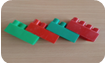 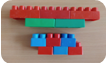 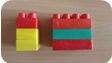 Далее задания для детей усложнялись: добавлялось количество деталей и использование схем. Надо отметить, что такие задания  более сложны для детей, чем использование наглядной модели и выполнение их требует от детей немалых усилий, дети проявляют самостоятельность, внимание, умение подбирать нужные детали, правильно располагать их в пространстве и крепить между собой для прочности постройки и многое другое.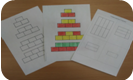 В группе создана картотека схем, которая пополнялась в течение года не только нами, но и детьми, и использовалась для совместной и самостоятельной деятельности детей. В работе с детьми применялись простые алгоритмы, которые позволяют ребёнку осмыслить и проследить последовательность создания модели. Например, утёнка.Алгоритм выполнения фигуры утенкаИнтересным было использование матриц, от самых простых, до более сложных. Использование матрицы позволило ребёнку наглядно увидеть и подобрать нужные детали, наглядно проследить этапы создания модели от начала до конца. Матрица 1В работе с детьми применяются и более сложные матрицы. В представленной ниже матрице ребёнку надо  мысленно расчленить представленную модель на составляющие, проанализировать, зачеркнуть лишние детали и подобрать те, какие остались не зачёркнутыми в матрице, а затем смоделировать объект.  		Воспитанники, владеющие навыками работы с матрицами, с удовольствием делятся  своими знаниями со сверстниками. 	Одним из любимых занятий у детей моделирование по собственному замыслу. Именно этот вид конструирования позволял каждому ребёнку фантазировать, воплощать свою задумку, обыгрывать её. 	В процессе деятельности воспитанникам  предоставляется право выбора заданий с разным уровнем сложности, при выполнении которых, они могут оценить свои  возможности и в дальнейшем стремиться к выбору более сложных заданий. Предполагалось, что при выборе заданий у детей могут возникнуть трудности в процессе создания моделей, поэтому мы использовали индивидуально - дифференцированный подход, который будет уместен при работе не только в подгруппах, но и при работе в микрогруппах и в парах, учитывая возможности каждого обучающегося. При работе парами,  параллельно ведем работу по формированию начальных форм сотрудничества между детьми, которые учиться взаимодействовать между собой, сотрудничать, договариваться.	Как мощный стимул к предстоящей познавательно - исследовательской деятельности использовали приёмы технологии Е.Л. Мельниковой «Проблемно- диалогическое обучение», которые стимулировали детей к самостоятельному   поиску ответа. После практической части, как один из приемов осознанного усвоения знаний детьми, мы использовали рефлексию, которая позволяла каждому ребёнку обратить внимание на самого себя и на своё сознание, в частности, на продукты собственной активности, а также какое - либо их переосмысление.Завершение совместной деятельности предполагало открытость, что способствовало ориентации детей на самостоятельную деятельность -  детские сюжетные  игры по личному  усмотрению. Модели, сделанные детьми, занимали почётное место в групповых выставках, использовались как украшение группы. 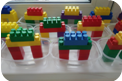 Родители воспитанников, являясь участниками образовательных отношений, принимали  активное участие в подготовке к предстоящей образовательной  деятельности. Например, смотрели предложенный воспитателями мультфильм по теме, читали художественное произведение и другое. Приветствовалось присутствие родителей в процессе совместной деятельности (разучивание игр, чтение художественной литературы и т. п.).	В заключение хочется отметить, что Лего — это не просто забавная игрушка, это прекрасный инструмент, способствующий обогащению внутреннего мира ребёнка, проявлению творческого потенциала, реализации возможностей каждого воспитанника, способствующий развитию  инициативы и становлению инженерного мышления детей дошкольного возрастаПримерное  планирование  работы в детьми дошкольного возраста в  мастерской «Легознайка».Источники информации:-Комарова Л. Г. «Строим из «LEGO». -Развитие инженерного мышления детей дошкольного возраста: методические  рекомендации/ авт.- сост. И. В. Анянова, С. М. Андреева, Л. И. Миназова; Государственное автономное образовательное учреждение дополнительного профессионального образования Свердловской области «Институт развития образования» Нижнетагильский филиал. – Нижний Тагил: ГАОУ ДПО СО «ИРО» НТФ. – Нижний Тагил, 2016. – 168с.Русинова О.А., воспитатель МБДОУ «Приданниковский детский сад №5»,МО Красноуфимский округИспользование технологии «СИНКВЕЙН» при развитии речи детей старшего дошкольного возраста с нарушениями речи«Речь - великая сила: она убеждает, обращает, принуждает»
Р. Эмерсон           Современная жизнь диктует свои законы: речь людей становится деловой, даже в ежедневной обстановке, лаконичной, сухой, лишенной образности, яркости. Хорошее владение словом – это искусство, которому нужно учиться не один год. От этого зависит и социальный статус человека и профессиональная карьера.Развитие познавательно – речевых способностей у детей это одна из главных задач дошкольного образования. При работе с детьми с нарушениями речи я заметила, что  существует множество проблем: бедный словарный запас, неумение составить рассказ по картинке, пересказать прочитанное, им трудно выучить наизусть стихотворение. Поэтому педагогическое воздействие при развитии и речи дошкольников – кропотливая, ежедневная, необходимая работа. Для себя, я отметила, что одним из эффективных интересных методов который позволяет активизировать познавательную деятельность и способствует развитию речи, является работа над созданием нерифмованного стихотворения, синквейна.Слово «синквейн» происходит от французского слова «пять» и означает «стихотворение пяти строк». Синквейн – нерифмованная  пятистрочная стихотворная форма, написанное в соответствии с определёнными правилами.
Правила написания синквейна:1-я строка – одно слово, обычно существительное, отражающее тему синквейна.2-я строка – два слова, прилагательные, описывающие основную мысль.3-я строка – три слова, глаголы, описывающие действия в рамках темы.4-я строка – фраза из нескольких слов, показывающая отношения автора к теме, предложение по теме.5-я строка – слова, связанные с первым, отражающие сущность темы (ассоциации).Чёткое соблюдение правил написания синквейна  не обязательно.  Составление синквейна – один из способов частичного решения этих проблем. Синквейны часто используются современными педагогами для занятий в детском саду. Уже в дошкольном возрасте можно учить детей составлять синквейны в форме игры. Чтобы составить синквейн, нужно научиться находить в тексте, в материале главные элементы, делать выводы и заключения, высказывать своё мнение, анализировать, обобщать, вычленять, объединять и кратко излагать.При творческом использовании синквейна на занятиях, он воспринимается дошкольниками как увлекательная игра – ведь сочинять полезно, весело и легко. Однако нужно помнить, что необходимо составлять синквейн только на темы хорошо известные детьми и обязательно показывать образец.   Темами синквейнов могут служить лексические темы, которые усваивают дети с нарушениями речи, например: человек (его качества), явления природы, животные, птицы, различные праздники. Работа над темами «Человек», «Папа», «Мама», «Девочки», «Мальчики», «Я», «Мы» позволяет детям подумать над тем, кто такой человек, о чем он мечтает, что может, чего не должен совершать в своей жизни. Один из любимых разделов для детей - «Домашние животные» («Собака», «Кошка»). С особым старанием дети составляют синквейны по темам «Мои игрушки», «Моя семья», «Профессии». Такие сочинения различной тематики создаются один раз в неделю, по итогу прошедшей лексической темы.Например: Тема «Мои игрушки»1. Кукла2. Красивая, любимая.3. Стоит, сидит, улыбается.4. Моя кукла самая красивая.5. Игрушка.Тема «Дикие животные»1. Заяц2. Белый, пушистый.3. Скачет, прячется, боится.4. Я жалею зайца.5. Дикие животные.Из приведённых примеров видно, что для того чтобы правильно составить синквейн, необходимо:• иметь достаточный словарный запас в рамках темы;• владеть обобщением;• пользоваться понятиями: слово-предмет, слово-действие, слово-признак;• научиться правильно понимать и задавать вопросы;•согласовывать слова в предложении;        • правильно оформлять свою мысль в виде предложения. Как видно это сложная и плодотворная работа, но созданные детьми стихотворения нередко становятся «изюминкой» непосредственной образовательной деятельности.Можно дать работу на дом для совместной деятельности ребенка и родителей: я предлагаю нарисовать предмет и составить синквейн, который не требует больших временных затрат, в эту игру можно играть даже по дороге в детский сад. А в результате при его составлении реализуются практически все личностные способности ребёнка (интеллектуальные, творческие, образные). Также даю совет сделать с ребёнком копилку синквейнов. По стихотворениям, мультфильмам, прочитанным рассказам и сказкам, ситуациям из жизни… Синквейн для дошкольников – это:• средство творческого самовыражения ребёнка;• игровой способ обогащения словарного запаса;• подготовка к краткому пересказу;• владение понятиями: слово-предмет (живой—неживой, слово-действие, слово-признак;• умение выделять главную мысль, формулировать идею, подбирать синонимы, правильно понимать и задавать вопросы, согласовывать слова в предложении;• увлекательное занятие, благодаря которому каждый дошкольник может почувствовать себя гением-творцом.Использование синквейна на итоговых занятиях по какой-либо теме демонстрирует не столько знания, сколько понимание детьми предмета речи с точки зрения оценки, ценностной ориентации, ассоциаций. Анализируя составленные синквейны, можно увидеть, насколько мне удалось достичь желаемого (планируемого) результата. Опыт использования синквейна на занятиях показывает, что дети воспринимают его как игру, как особый вид творчества, как способ выразить своё мнение, поспорить с участниками общего процесса, всё это положительно влияет на развитие речевых способностей у детей.Библиографический список1. Акименко, В.М. Новые педагогические технологии: учеб-метод. пособие / В.М. Акименко. - Ростов н/Д., 2008.2. Акименко, В.М. Развивающие технологии в логопедии / В.М. Акименко. - Ростов н/Д.: Феникс, 2011.3. Баннов, А. Учимся думать вместе: материалы для тренинга учителей / А. Баннов. - М., 2007.4. Душка, Н. Синквейн в работе по развитию речи дошкольников // Логопед. - 2005. - № 5.5. Логопедия: учебник для студ. дефектол. фак. пед. вузов / под ред. Л.С. Волковой, С.Н. Шаховской. - М.: Гуманит. изд. центр ВЛАДОС, 2008.6. Режим доступа: http://www.poetryfoundation.org/bio/adelaide-crapsey.7. Режим доступа: http://www.sworld.com.ua/konfer.Сабанова Е.А., воспитатель МБДОУ ПГО детский сад 43,ГО Полевской                                                                                                                         Технология Виртуальный музей «В мире профессий» и ее реализацияВ век быстрого развития информационно инновационных технологий и в связи с переходом на новую модель образования в нашей стране актуальной становится задача подготовки социально - адаптированного, активного, любознательного, креативного поколения. Возросли требования к дошкольному образованию, необходимости использования технологичности образовательного процесса как ресурса повышения качества. Дошкольное образование, являясь первой ступенью в общем образовании, должно выполнять эту задачу.Использование инновационных педагогических технологий открывает новые возможности воспитания и развития дошкольников, позволяет предвидеть результаты и перспективы развития всего дошкольного образования.Основная задача педагогов дошкольного учреждения - выбрать те современные педагогические технологии, которые формируют базовые способности, необходимые для развития ребенка.Деятельность ДОУ имеет свою специфику. Весь образовательный процесс направлен на развитие и воспитание детей дошкольного возраста, от этого зависит выбор и эффективное использование соответствующих педагогических технологий.Пространство школы позволяет создать экспозиции, соответствующие требованиям музейного дела, в условиях ДОУ возникают определенные трудности. Поэтому в нашем детском саду начали использовать такую форму музейной педагогики как виртуальный музей и виртуальные экскурсии. Они позволяют разнообразить и сделать интересным, а значит и более эффективным образовательную деятельность, помогают реализовать принципы наглядности и научности обучения, способствуют развитию наблюдательности, навыков самостоятельной работы у дошкольников.Слово экскурсия (excursio) латинского происхождения и в переводе на русский язык означает посещение, какого - либо места или объекта с целью его изучения.Виртуальная экскурсия имеет целый ряд преимуществ перед традиционными экскурсиями. Погодные условия не мешают реализовать намеченный план и провести экскурсию по выбранной теме. У виртуальных экскурсий нет границ. Например, не покидая здания детского сада, мы можем посетить и познакомиться с объектами, расположенными за его пределами.Основная идея виртуального музея «В мире профессий»: Детская профориентация. Раннее знакомство с различными видами человеческой деятельности в пределах родного города Полевской.Основные направления работы виртуального музея «В мире профессий»: работа с детьми, родителями, педагогами.Работа с детьми по ранней профессиональной ориентации осуществляется по следующим основным направлениям (блокам):профессиональное воспитание (формирование у детей интереса к труду, трудолюбию через использование современных игровых технологий).профессиональное информирование (обеспечение детей информацией о мире профессий с помощью технологии «Виртуальный музей»).экспериментально-исследовательская деятельность (определены основные формы работы с родителями и педагогами).В настоящее время в детском саду идет создание электронной базы виртуальных экскурсий для виртуального музея «В мире профессий» (Полевского городского округа). Каждый педагог совместно с детьми готовит видеорепортаж или виртуальную экскурсию о предприятиях нашего города, адаптированную для дошкольников.  Знакомство с предприятиями и профессиями в нашем городе мы сгруппировали в несколько блоков: Профессии ближнего окружения; Профессии дальнего окружения; Они охраняют нас; Профессии города; Профессии села.Разработка и включение виртуальных путешествий в образовательную деятельность вызвало у нас, педагогов две существенных проблемы: какие ресурсы можно использовать для организации виртуальных путешествий и какова методика проведения совместной деятельности с воспитанниками в данной форме.В сети Интернет представлено достаточно много материалов, которые можно использовать для организации виртуальных экскурсий дошкольников. Среди форм виртуальных экскурсий можно выделить:Фото путешествие (в форме презентации): Без озвучки (например в лес)С озвучкой (стройка).Панорамная экскурсия (в ходе путешествия можно приблизить или отдалить какой-либо объект, оглядеться по сторонам, подробно рассмотреть отдельные детали интерьера, обозреть панораму издалека, посмотреть вверх-вниз, приблизиться к выбранной точке или удалиться от нее, через активные зоны переместиться с одной панорамы на другую, например погулять по отдельным помещениям и т.п. И все это можно делать в нужном темпе и в порядке, удобном конкретному зрителю). Например: - витруальное путешествие по московскому Кремлю; - экскурсия в виртуальный музей паровозов;Видео путешествие (например, экскурсия на молочную ферму).Обзорная экскурсия (например, «Музей космонавтики»).Мультфильмы (например, «Давай соберем и запустим ракету в космос», «Профессия строитель» - новигатум).Как видно из представленных материалов, виртуальные путешествия могут быть многообразными и соответствовать запросам дошкольников с самыми разными интересами. После анализа материалов, определились со структурой виртуальной экскурсии:Заставка (одинаковая для группы профессий, например для профессий ближнего окружения - одна, для профессий города - другая).Мотивация  (например, для экскурсии на Хлебопекарное предприятие, придумали небылицу)Теоретическая часть (объяснение нового материала). Т.е. познавательная информация с озвучиванием сюжета детьми (или взрослым).Вся экскурсия записывается на видео и может демонстрироваться на любом устройстве TV или компьютере. Для создания собственной виртуальной экскурсии понадобится: компьютер с мощной видеокартой и минимальной памятью 512Mb, программы Power Point, «Киностудия» или «Фото ШОУпро», фото или видео камера, микрофон.Взрослый с ребенком (группой детей) имеют возможность просмотреть виртуальную экскурсию несколько раз, по образцу выполнить опыт или эксперимент, построить объект из конструктора даже в домашних условиях. Литература:1. Гарькуша С. Здравствуй, музей! Работа с родителями по музейно-педагогической программе // Дошкольное воспитание. 2012, №2.2. https://nsportal.ru/detskiy-sad/raznoe/2013/12/11/ispolzovanie-sovremennykh-obrazovatelnykh-tekhnologiy-kak-sredstvo3. Теория и практика образования в современном мире: материалы VIII Междунар. науч. конф. (г. Санкт-Петербург, декабрь 2015 г.). — СПб.: Свое издательство, 2015. — С. 50-53. — URL https://moluch.ru/conf/ped/archive/185/9213/Сатиева А.Э., старший воспитатель МБДОУ ПГО  «Детский сад №51»ГО  Полевской Технологии использования развивающей предметно-игровой системы «СОТЫ КАЙЕ» в развитии познавательной активности детей дошкольного возраста.Современные подходы в образовании подталкивают педагогов к поиску и внедрению новых технологий в дошкольных образовательных организациях, помогающих развивать познавательную активность детей дошкольного возраста. Познавательная активность дошкольника – это активность, проявляемая в процессе познания. Она выражается в заинтересованном принятии детьми информации, в желании уточнить, углубить свои знания, в самостоятельном поиске ответов на интересующие вопросы, в проявлении элементов творчества, в умении усвоить способ познания и применять его на другом материале. Одной из наиболее эффективной технологией развития познавательной активности ребенка дошкольного возраста является использование предметно-игровой системы «СОТЫ КАЙЕ». Автором данного пособия является изобретатель игр и игрушек Виктор Августович Кайе. Предложенная система активно применяется дошкольной образовательной организацией для конструирования, экспериментирования в области детского дизайна, создания геометрических фигур, игр домино и др. Обучающая структура данной инновационной технологии позволяет за счет разнообразных форм работы с данной системой повысить в несколько раз эффективность и качество обучения.Специалисты дошкольного образования в качестве основной цели данной системы выделяют самоорганизацию детей дошкольного возраста: умение ставить цель, составлять и реализовывать план действий. В ходе работы учитывается степень активности ребенка к тому или иному виду продуктивной деятельности, предусматривается согласование и сочетание инициативы детей и инициативы взрослых, обеспечивается высокая степеньдетской самостоятельности. Кроме того, использование данной системы формирует творческое, объемно-пространственное и ассоциативное мышление, сенсомоторные координации. Они помогают развивать фантазию, воображение (в том числе пространственное), глазомер, архитектурно-художественный вкус, творческое начало, индивидуальность в сочетании с умением работать в творческом коллективе сверстников. «СОТЫ КАЙЕ» способствуют формированию таких качеств, как аккуратность, сосредоточенность, усидчивость, терпение. Также способствуют осмысленному восприятию внешнего мира, ориентации на плоскости и в пространстве, развитию чувства гармонии, композиции, пропорции, симметрии и асимметрии, формы и красоты. Данная система многофункциональна и вариативна, обеспечивает возможность общения и совместной деятельности детей и взрослых что соответствует современным требованиям к организации предметно-развивающей среды в условиях реализации федерального государственного образовательного стандарта дошкольного образования.Многофункциональность предметно-игровой системы предусматривает возможность использования данного набора:в качестве графического конструктора для создания фигур из частей рисунков на элементах;в качестве графического трансформера для изменения фигур;в качестве плоской крупной мозаики;для использования в качестве головоломки, для конструирования и экспериментирования в области детского дизайна и архитектуры;для игры в детское домино. Система предполагает  несколько вариантов взаимного расположения двух, трех и более элементов, несколько вариантов взаимного расположения элементов и т.д., Множество вариантов геометрических рисунков и фигур, получаемых после соединения элементов на горизонтальной плоскости (элементы касаются друг друга боковой поверхностью).Развивающее обучение в детском саду, согласно требованиям Федерального государственного образовательного стандарта дошкольного образования (Приказ Министерства образования и науки Российской Федерации от 17.10.2013г. № 1155), охватывает основные направления образовательной деятельности детей: социально-коммуникативное развитие; речевое развитие; познавательное развитие; художественно-эстетическое развитие; физическое развитие. Интересны в этом отношении следующие варианты применения и сборки элементов и геометрических фигур выполняемые по определенному алгоритму:Графический конструктор и трансформер. Предусматривает построение фигур, композиций из элементов на горизонтальной плоскости (Оборотной стороной – вверх);Крупная мозаика направлена на сборку элементов с учетом рисунков и цвета граней на них. Композиция при этом может быть симметричной или не симметричной. Создание фигур  из частей рисунков на элементах и их трансформирование может быть:на трех одинаковых элементах (трансформируем – поворотом двух элементов или перестановкой одного или двух элементов);далее на четырех и более элементах. Использование данных элементов также позволяет создавать геометрические фигуры.Игра в детское домино позволяет детям выстраивать элементы таким образом, чтобы цвет граней совпал.Экспериментирование и изобретение композиции позволяет, применять одинаковые или разные по рисунку и цвету элементы, имеющиеся в наборе. Эта особенность детской деятельности программируется универсальными свойствами примененной формы элементов, которые позволяют располагать их особым образом на плоскости по отношению друг к другу.Кроме того, результаты занятий детей с набором вызывают эстетические чувства, положительные эмоции и различные ассоциации. Можно проводить конкурсы и соревнования. Ценным качеством системы является то, что их можно использовать не только при организации развивающей образовательной ситуации, но и как материал для проектного конструирования и экспериментирования в области детского дизайна, т.е. художественного конструирования. В то же время «СОТЫ КАЙЕ» позволяют ставить перед ребенком и чисто дидактические задачи: сборка композиций по заданию взрослого или с использованием методического пособия. Активно используются «СОТЫ КАЙЕ» в игровой деятельности:игры с сомасштабными игрушками и предметами;режиссерские игры. После завершения работы можно наблюдать фигуры с разных точек обзора, обсуждать их, высказывать мнения, делиться ассоциациями, приходящими на ум. Смирнова Н.Н., Бурганова Ю.К.,Муллахметова И.И.воспитатели МАДОУ детский сад 70ГО Первоуральск ЛЭПБУК «Путешествие в мир животных» как средство познавательного развития детей дошкольного возрастаВ настоящее время в системе дошкольного образования происходят значительные перемены: содержание образования обогащается, усложняется, акцентируя внимание педагогов на развитие творческих и интеллектуальных способностей детей, коррекции эмоционально-волевой и двигательной сфер. Современная система образования предъявляет новые требования к воспитанию и обучению дошкольников, внедрению новых подходов, которые способствуют не замене традиционных методов, а расширению их возможностей, активизации познавательного, личностного, духовно-нравственного развития ребенка; технологий обучения, которые помогали бы педагогу обучать и воспитывать личность, которая нужна новому современному обществу - личность, которая может нестандартно мыслить, предлагать и реализовывать различные идеи.В дошкольном образовательном учреждении развитие ребенка происходит в ходе взаимодействия со взрослым. Ни на одном другом возрастном этапе взрослый не играет такой роли в развитии ребенка. Основные принципы ФГОС ДО нацеливают педагогов на конструирование такого взаимодействия с ребенком, которое способствует формированию его активности в познании окружающей действительности, раскрытию его неповторимой индивидуальности. Условием реализации такой цели является использование педагогических технологий.Ценность игры как воспитательного средства заключается в том, что педагог оказывает воздействие на каждого ребенка. В игре дети отражают окружающую жизнь и познают доступные восприятию и пониманию факты, явления. Руководя игрой, педагог воспитывает активное стремление делать что-то, узнавать, искать, проявлять усилие, совершать "открытия", познавать новое для себя. А это все содействует общему развитию детей. Важной стороной в игровой технологии является позиция ребенка в воспитательно-образовательном процессе, отношение к ребенку со стороны взрослых. Взрослый в общении с детьми придерживается положения: "Не рядом, не над ним, а вместе!", содействуя становлению ребенка как личности.В связи с выше изложенным творческая группа педагогов дошкольного учреждения выбрала оптимальные методы и формы организации работы с детьми, игровые технологии, которые соответствуют поставленной цели развития личности ребенка. В качестве игрового средства обучения выступает технология "ЛЭПБУК". Это очень простое, интересное и перспективное игровое средство обучения, притом, что его можно применять везде - и как изучение основного материла, когда мы как раз по кусочкам собираем информацию, и для обобщения, не только в совместной работе, но и в самостоятельной деятельности детей.При разработке и внедрении в практику деятельности ЛЭПБУКА "Путешествие в мир животных" как средство познавательного развития дошкольников опираемся на следующие дидактические принципы:-принцип индивидуального подхода;-принцип развивающего воспитывающего обучения;-принцип систематичности и последовательности;-принцип доступности;-принцип наглядности;-принцип сознательности и активности.Новизна данного пособия заключается в:-стимулировании детей на активный поиск новых знаний;-создании ситуаций для проявления креативности;-предоставлении ребенку возможности для оптимального самовыражения через осуществление права выбора.Цель пособия: развитие и совершенствование познавательных способностей детей дошкольного возраста в процессе применения дидактических игр с элементами технологии В.В. Воскобовича.Задачи:  -формировать потребность и способность активно мыслить;-развивать умение работать с дидактическим материалом и принимать активное участие в игре соблюдая правила;-расширять представления детей о многообразии окружающего мира;-воспитывать у детей бережное отношение к природе.Лэпбук отвечает требованиям ФГОС ДО к развивающей предметно-пространственной среде: информативен, полифункционален, пригоден к использованию одновременно группой детей (в том числе с участием взрослого как играющего партнера), обладает дидактическими свойствами, является средством художественно-эстетического развития ребенка, приобщает его к миру искусства, вариативен (есть несколько вариантов использования каждой его части), его структура и содержание доступно детям дошкольного возраста, обеспечивает игровую, познавательную, исследовательскую и творческую активность всех воспитанников.Работа с лэпбуком отвечает основным тезисам организации партнерской деятельности взрослого с детьми:-включенность воспитателя в деятельность наравне с детьми;-добровольное присоединение дошкольников к деятельности;-свободное общение и перемещение детей во время деятельности (при соответствии организации рабочего пространства);-открытый временной конец деятельности (когда каждый ребенок работает в своем темпе).Данное пособие представляет собой интерактивную тематическую папку с кармашками, дверками, окошками, вкладками и подвижными деталями, в которую помещены материалы на одну тему. Все эти кармашки, с одной стороны, призваны привлечь интерес ребенка к самой папке, а с другой стороны, это прекрасный способ подать всю имеющуюся информацию в компактной форме. К пособию прилагаются два игровых поля. Первое игровое поле разделено на три части. Каждая часть обозначена цветом в соответствии со средой обитания животных (голубой цвет: животные Севера, зеленый цвет: животные средней полосы, желтый цвет: животные жарких стран).Второе игровое поле с закрепленными на нем колечками (25 шт.) и цветными шнурками в комплекте. Задания, схемы, образцы, карточки с изображением животных размещены на ЛЭПБУКЕ.Практическая значимость данного пособия: помогает структурировать сложную информацию, развивать познавательный интерес и творческое мышление, формировать устойчивый интерес к «исследованию» материала, повысить творческую инициативность, развивать мелкую моторику, нравственно-эстетическое восприятие, пространственное мышление, научить простому способу запоминания информации, объединить группу детей с разными особенностями и возможностями, развивать психические функции (память, внимание, мышление), связную речь, обогатить словарный запас, расширять знания и представления об окружающем мире.Сорокина Е. В., воспитательМБОУ «ОСОШ № 1» структурное подразделение детский сад «Гнёздышко»Пермский край. г. ОчерИспользование социо-игровой технологии в работе с детьми старшего дошкольного возраста Социально-коммуникативное развитие детей дошкольного возраста является важной проблемой в педагогике. Её актуальность возрастает в современных условиях в связи с особенностями социального окружения ребёнка, в которой часто  наблюдается дефицит воспитанности, доброты, доброжелательности. В рамках реализации ФГОС дошкольного образования пристальное внимание уделяется достижению целей и решению задач социально-коммуникативного развития, которое позволяет нам особое внимание  уделять таким компонентам как культура общения, доброта, внимание друг к другу, заниматься  профилактикой и коррекцией таких негативных проявлений, как грубость, эмоциональная глухота, враждебность. Всё это можно осуществить с помощью социо-игровой технологии. Авторы социо-игровой технологии: Е.Е.Шулешко, В.М.Букатов,А.П.Ершова. Социо-игровая технология – это развитие ребёнка в игровом общении со сверстниками. Основа социо-игровой технологии заложена в словах: «Мы не учим, а налаживаем ситуации, когда их участникам хочется доверять друг другу и своему собственному опыту, в результате чего происходит эффект добровольного обучения, тренировки и научения.         Цель применения социо-игровой  технологии в развитии детей дошкольного возраста - организация собственной деятельности детей в атмосфере взаимопонимания. Реализация данной технологии позволяет: повышать качество образования детей, снять страх перед деятельностью, развивать индивидуальность, эрудированность и сообразительность детей, развивать у детей умение элементарного самоконтроля и саморегуляции своих действий, взаимоотношений с окружающими, формировать у детей навыки слаженной работы.Социо-игровая технология организует занятие как игра-жизнь между микрогруппами детей (малыми социумами – отсюда и термин «социо-игровая») и одновременно в каждой из них. Социо-игровую технологию используют как на занятиях, так и при организации свободной деятельности детей. Это дает возможность объединить детей общим делом или совместным обсуждением индивидуальной работы и превращением ее в коллективную.         Авторы социо-игровой технологии предлагают разные игровые задания для детей, которые условно можно разделить на несколько групп:1.  Игры-задания для рабочего настроя. Главная задача игр – пробудить интерес детей друг к другу, поставить участников игры в какие-то зависимости друг от друга, обеспечивающие общее повышение мобилизации внимания и тела (например, игры  «Все вместе», «Доброе сердечко»).2. Игры для социо-игрового приобщения к делу, во время выполнения которых выстраиваются деловые взаимоотношения педагога с детьми, и детей друг с другом. Данные игры могут использоваться в процессе усвоения или закрепления учебного материала; если дети учатся что-то различать, запоминать, систематизировать и т.п., то они научатся этому в процессе выполнения игровых заданий (игры «Кузовок», «Угадай-ка»).3. Игровые разминки – объединяются своей всеобщей доступностью, быстро возникающей азартностью и смешным, несерьёзным выигрышем. В них доминирует механизм деятельного и психологически эффективного отдыха (игра «Неиспорченный телефон»).4. Задания для творческого самоутверждения – это задания, выполнение которых подразумевает художественно-исполнительский результат действия  (игра «Превращение»).5. Игры вольные (на воле), выполнение которых требует простора и свободы передвижения, т.е. их не всегда можно выполнять в комнате (хороводные, народные, подвижные игры).       Золотые правила социо-игровой технологии:1правило: используется работа малыми группами.  Процесс деления на группы представляет собой интересную,захватывающую игру и способствует возникновению дружественных отношений между детьми, умению договориться. Можно поделиться:  по цвету волос, глаз,одежды и т. д.2 правило: «смена лидерства».  Лидера дети выбирают сами и он должен постоянно меняться.3 правило: обучение сочетается с двигательной активностью и сменой мизансцен, что способствует снятию эмоционального напряжения. Дети  не только сидят, но и встают, ходят, хлопают в ладоши, играют с мячом.4 правило: смена темпа и ритма. Менять темп и ритм помогает ограничение во времени, например с помощью песочных и обычных часов. У детей возникает понимание, что каждая деятельность  имеет свое начало и конец, и требует определенной сосредоточенности. 5 правило: социо-игровая методика предполагает интеграцию всех видов деятельности, что в современных дошкольных учреждениях наиболее ценно.Это дает положительный результат в области коммуникации, эмоционально-волевой сферы, более интенсивно развивает интеллектуальные способности детей по сравнению с традиционным обучением, способствует речевому, познавательному, художественно-эстетическому, социальному, физическому развитию. Обучение происходит в игровой форме.   6 правило: в  работе  ориентироваться  на принцип полифонии: «За 133 зайцами погонишься, глядишь и наловишь с десяток».Социо-игровая технология направлена на развитие коммуникативности у детей, поэтому в основе данной технологии лежит общение детей между собой и со взрослыми.Законы общения:- Не унижать, не оскорблять ребёнка, не выказывать недовольства.- Быть взаимно вежливыми, терпимыми и сдержанными.- Относиться к неудаче как к очередному опыту в познании.- Поддерживать, верить, помогать ребенку в решении его проблем.- Дети фантазёры: не оставлять без внимания их проблемы.Общение детей в рамках данной технологии проходит три этапа:- на первом этапе дети учатся правилам общения, культуре общения;- на втором этапе ребенок на практике осознает, как ему надо организовать свое общение в микрогруппе, чтобы выполнить учебную задачу; - на третьем этапе общение – это педагогическое средство, т. е. черезобщение педагог обучает дошкольников.Плюсы социо-игрового стиля:- Отношения: «ребенок - сверстники»;- Педагог является равноправным партнером;- Разрушается барьер между педагогом и ребенком;- Дети ориентированы на сверстников, а значит не являются покорными исполнителямиуказаний педагога;- Дети самостоятельны и инициативны;- Дети сами устанавливают правила игры;- Дети обсуждают проблему, находят пути ее решения;- Дети договариваются, общаются (выполняют роль и говорящих и роль слушающих);- Общение детей происходит внутри микрогруппы и между микрогруппами;- Дети помогают друг другу, а также контролируют друг друга;- Социо-игровой стиль учит активных детей признавать мнение товарищей, а робким инеуверенным детям дает возможность преодолеть свои комплексы и нерешительность.        Результаты реализации социо-игровых технологий в развитии детей старшего дошкольного возраста:● У детей развивается речевое взаимодействие, активизируется словарь дошкольника, совершенствуется диалогическая и монологическая речь;● Ребёнок умеет отстаивать свою позицию, разумно и доброжелательно возражать взрослым;● Дошкольники умеют слушать и слышать друг друга, договариваться, приходить к согласию;● Сформировано позитивное отношение к окружающему миру, другим людям, самому себе, к сверстникам;● У детей нет чувства страха за ошибку.                                         Ребёнку вместе со своими ровесниками добывать знания более  интересно, он более мотивирован, в итоге все дети открывают для себя новые знания. Использование социо – игровой технологии позволяет сделать образовательный процесс для ребенка более увлекательным и интересным. Объединение детей на общее дело способствует эффективному взаимодействию друг с другом, в результате которого происходит развитие детской активности, творчества и самостоятельности, потому что дети слушают, делают, говорят! Меняются не только дети, изменились и мы - воспитатели. Мы стараемся поддерживать дружеские связи детей, не мешать проявлять самостоятельноять, создаём условия для общения  детей друг с другом. Один миг общения даёт для воспитания больше, чем целые часы поучений.                                                     Скрипова Н.В. воспитатель МБДОУ «Криулинский детский сад №3»МО Красноуфимский округСовременные образовательные технологии как ресурс повышения качества дошкольного образования       В условиях современного развития общества и производства невозможно себе представить мир без информационных ресурсов, не менее значимых, чем материальные, энергетические и трудовые. Современное информационное пространство уже требует владения компьютером не только в начальной школе, но и в дошкольном детстве.На сегодня информационные технологии значительно расширяют возможности родителей, педагогов и специалистов в сфере обучения. Возможности использования современного компьютера позволяют наиболее полно и успешно реализовать развитие способностей ребенка.В отличие от обычных технических средств обучения информационно-   коммуникационные технологии позволяют не только насытить ребенка большим количеством готовых, строго отобранных, соответствующим образом организованных знаний, но и развивать интеллектуальные, творческие способности и, что очень актуально в условиях реализации ФГОС, умение самостоятельно приобретать новые знания.Способность компьютера воспроизводить информацию одновременно в виде текста, графического изображения, звука, речи, видео, запоминать и с огромной скоростью обрабатывать данные позволяет специалистам создавать для детей новые средства деятельности, которые принципиально отличаются от всех существующих игр и игрушек. Все это предъявляет качественно новые требования и к дошкольному воспитанию – первому звену непрерывного образования, одна из главных задач которого – заложить потенциал обогащенного развития личности ребенка. Поэтому в систему дошкольного воспитания и   обучения необходимо внедрять информационные технологии.  Практика показывает, что при этом значительно возрастает интерес детей к занятиям, повышается уровень познавательных возможностей:- расширяет возможность самостоятельной деятельности детей;- формирует навык исследовательской деятельности;-обеспечивает доступ к различным справочным системам, электронным библиотекам, другим информационным ресурсам.В связи с тем, что сегодня детский сад стоит перед проблемой творческого восприятия знаний, учебный процесс необходимо сделать увлекательным и интересным.Ярким примером можно выделить технологию мультипликации (анимации), которая предполагает опору на творчество ребенка, приобщение его к социокультурным ценностям, позволяет реально интегрировать разные виды образовательной деятельности: изобразительную, музыкальную, театрализованную, познавательно-исследовательскую, коммуникативную деятельность, организовать обучение в сотрудничестве.Мультипликация как современная технология деятельностного подхода дает возможность ребенку быть не сторонним наблюдателем, а непосредственным участником технологического процесса создания мультфильма. Здесь ребенок может попробовать свои силы в разных направлениях (режиссѐра, оператора, сценариста, художника-мультипликатора, монтажѐра и т.д.), что в свою очередь позволяет ему сделать собственныйвыбор наиболее интересного и значимого для него направления в творчестве. Сегодня              мультипликация не просто впечатляющее зрелище, а элемент «новой грамотности», а также групповой творческий процесс.         Главная педагогическая ценность мультипликации как вида современного искусства заключается, прежде всего, в возможности комплексного развивающего обучения детей. Кроме того, именно мультипликация помогает максимально сближать интересы взрослого и ребенка, отличаясь доступностью и неповторимостью жанра. С ее помощью можно сделать процесс обучения удовольствием для дошкольников. Положительное воздействие анимации может стать прекрасным развивающим пособием для раскрепощения мышления, развития творческого потенциала ребёнка. Процесс создания мультфильма – это интересная и увлекательная деятельность для любого ребенка, так как он становится не только главным художником и сценаристом этого произведения, но и сам озвучивает его, навсегда сохраняя для себя полученный результат в форме законченного видеопродукта. Создать мультфильм можно как с детьми младшего дошкольного возраста, так и со старшими дошкольниками. Всё зависит от включенности детей в процесс создания мультфильма. Так, дети 3­4 лет могут с помощью взрослого создать декорации, нарисовать или слепить персонажей мультфильма; во время съемки – передвигать фигурки, могут озвучить его. Дети же старшего дошкольного возраста уже могут выступать в роли оператора, сценариста, режиссера­мультипликатора (аниматора, художника, актера и композитора).        Создание мультфильма – это многогранный процесс, интегрирующий в себе разнообразные виды детской деятельности: речевую, игровую, познавательную, творческую, изобразительную, музыкальную и др. В результате чего у воспитанников развиваются такие значимые личностные качества, как любознательность, активность, эмоциональная отзывчивость, способность управлять своим поведением, владение коммуникативными умениями и навыками и т. д.         Съемочный процесс  включает:• придумывание и обсуждение сюжета;• создание персонажей и декораций;• съемка мультфильма – в среднем 40­60 кадров (фотографий);• монтаж.        При создании мультфильма дети закрепляют умение брать на себя разные ролив соответствии с сюжетом, совершенствуют умения самостоятельно выбиратьсказку, стихотворение или песню. Они могут создать историю своей семьи,рассказать о нашей стране или отправиться в путешествие на далекую планету.Можно создать мультфильм о своем детском садике, и героями будут детигруппы, рассказать о том, как они сегодня провели свой день, или может о том, какони плавали в бассейне или помогали малышам одеваться на прогулку.Тема мультфильма может быть любой, всё зависит от фантазии ребенка ипедагога.        Создание мультфильма с детьми дошкольного возраста– одно ихэффективных средств формирования познавательного интереса и социально­коммуникативных навыков. Мультипликация помогает максимальносближать интересы взрослого и ребенка, отличаясь доступностью инеповторимостью жанра. С ее помощью можно сделать процесс обученияудовольствием для дошкольников.        Таким образом, создание мультфильма – это технология, позволяющаяпедагогу решить множество целей и задач.        Процесс создания мультипликационного фильма явился совместнымтворчеством всех участников образовательного процесса: воспитателей, детей,родителей, который включил в себя несколько этапов:Подготовительный этап: возникновение идеи. На данном этапе мы поговорилис детьми об их любимых мультфильмах. Затем мы побеседовали отайнах мультипликации, выяснили, что мультипликационные герои — не живыесущества и оживляют их люди. Узнали название профессий этих людей:продюсер, сценарист, режиссер­мультипликатор (аниматор, художник, оператор,актер, композитор.Основной этап. В данном случае мы знакомились с русскими народными сказками, читали их, рассматривали книги, делали иллюстрации. Затем в свободной беседе при обобщении по данной теме, записывая за ребятами реплики из разных сказок, у нас получилась своя сказка. По этой сказке мы ипоставили мультфильм.Дети выставляли  персонажей или вырезали их. Рисовали фон, деревья,солнышко и т. П.  Когда все было готово, мы приступили к покадровым съемкам.        В этот период шла работа с малыми подгруппами детей, при этом использовалась  достаточно простая и доступная техника перекладки. При всей простоте этой техники детям необходимо было постоянно контролировать свои действия: переставлять фигурки животных на минимальное расстояние, убирать руки из кадра. Использование этих технологий приучает ребенка к внимательной работе с текстом, закладывает основы аналитической работы и средствами художественной выразительности. Отснятый материал в программе «Movie maker» мы с детьми  смонтировали в мультфильм с помощью интерактивной доски.         Результат наших работ был представлен на родительском собрании для родителей. Это был прекрасный праздник для детей и родителей, которые были поражены тому, что их дети сумели создать такой мультфильм.         При этом просмотром мультфильма этот вид проектной технологии незакончился, поскольку дети наперебой стали предлагать уже свои собственные сюжеты для съемки нового мультфильма.         Работа над мультфильмом нам позволила решить следующие задачи:• Повысился уровень познавательной и творческой деятельности : дети стали более самостоятельные, инициативные, активные, уверенные в своих силах, стали лучше планировать свои действия.• Развились навыки социально­коммуникативного общения: дети научились договариваться, взаимодействовать между собой, оказывать посильную помощь друг другу.• Усилился интерес родителей воспитанников к жизни детей в группе детского сада, их желание участвовать в них.Снежко Н. И., педагог-психолог МБДОУ «Приданниковский детский сад № 5»МО Красноуфимский округИгры с логическими блоками Дьенеша как одна из форм усвоения сенсорных эталонов   В дошкольной педагогике одним из вопросов является проблема формирования сенсорной культуры. Успешность умственного, физического, эстетического воспитания в значительной степени зависит от уровня сенсорного воспитания, то есть от того, насколько совершенно ребенок слышит, видит, осязает окружающее. Именно поэтому так важно, чтобы сенсорное воспитание планомерно и систематически включалось во все моменты жизни ребенка, прежде всего в процессы познания окружающей жизни: предметов, их свойств и качеств.Сенсорное воспитание – это развитие восприятия ребенка и формирование его представлений о внешних свойствах предметов: их форме, цвете, величине, положении в пространстве, запахе, вкусе и так далее. С восприятия предметов и явлений окружающего мира и начинается познание.Ранний возраст наиболее благоприятен для совершенствования деятельности органов чувств, накопления представлений об окружающем мире.Одним из условий для развития сенсорных представлений детей младшего дошкольного возраста является соответствующая развивающая среда.Одним из наиболее результативных пособий являются логические блоки, разработанные венгерским психологом и математиком Дьенешем.  Игры с блоками доступны, на наглядной основе знакомят детей с формой, цветом, размером и толщиной объектов, с математическими представлениями. Развивают мыслительные операции: анализ, сравнение, классификации обобщение. Логическое мышление, творческие способности и познавательные процессы: восприятие, память, внимание и воображение.Все игры и игровые упражнения делятся на 4 группы с постепенным усложнением:I группа - для развития умений выявлять и абстрагировать свойства;II группа - для развития умений сравнивать предметы по их свойствам;III группа - для развития действий классификации и обобщения;IV группа - для развития способности к логическим действиям и операциямВсе игры и упражнения, за исключением четвёртой группы (логические, не принадлежат конкретному возрасту. Так как многие дети значительно раньше других сверстников достигают следующей ступени в интеллектуальном развитии, однако каждый должен пройти все эти ступени. Если ребёнок не справляется с постановленной задачей самостоятельно, значит необходимо упростить задачу, и так до тех пор, пока ребёнок не решит поставленную задачу. Самостоятельное и успешное решение и будет той ступенькой, от которой следует начать движение вперёд.Если же удерживать детей на определённой ступени или преждевременно дать более сложные игры и упражнения, то интерес к занятиям исчезнет. Дети тянутся к мыслительным заданиям тогда, когда они для них трудноваты, но выполнимыДля занятий с блоками я использую специальные альбомы. Для каждого возраста свои альбомы: Блоки Дьенеша для самых маленьких (2-3 года) в двух частях, «Лепим нелепицы» (от 4-х лет), «Спасатели приходят на помощь» (5-8 лет), "Поиск затонувшего клада"(5-8 лет), "Праздник в стране блоков" (5-8 лет), «Давайте вместе поиграем» (3-7 лет).В первую очередь предоставила детям возможность самостоятельно с ними поиграть. В процессе манипуляций с блоками дети установили, что блоки имеют разный цвет, форму, размер, что с ними можно играть: выстраивать дорожки. домики и т. д. поскольку блоки представляют собой эталоны форм, цвета они помогли в запоминании программного материала по соотношению цвета, формы, в установлении сходства и различия между предметами. Затем детям предлагаются самые простые игровые задания.1. Выделить все блоки по какому-то одному из признаков (цвету, форме, размеру). Найдите, такую же фигуру, как эта по цвету. Найдите такие же фигуры как эта  по  форме. Найдите не такую фигуру, как эта по цвету (по форме, по размеру).2. Выделить блоки по двум признакам (цвету и форме,  форме и размеру). Найдите все такие фигуры, как эта по цвету и форме (форме и размеру, по цвету, форме и размеру). Найдите такие фигуры, как эта по цвету, но другой формы (такие же по форме, но другого размера). Выделить все блоки одного цвета, но разной формы или одной формы, но разного размера, и.т.д.3. Построить длинный паровозик или «цепочку» в разных вариантах. От произвольно выбранной фигуры постройте цепочку так, чтобы рядом не было фигур одинаковых по цвету и форме (форме и размеру).4. «Второй ряд». Выложить в ряд 4-5 фигур. Построить под ним второй ряд, но так, чтобы под каждой фигурой верхнего ряда оказалась фигура другого цвета (формы, размера); такой же формы, но другого цвета (размера) и.т.5. «Домино». В этой игре одновременно может участвовать не более четырёх детей. Фигуры делятся между участниками поровну, и каждый делает по очереди свой ход. Если блок нужной формы отсутствует, ход пропускается. Ходить можно фигурами разного цвета (формы, размера) или фигурами одинакового цвета, но другого размера; такими же фигурами по цвету и форме, но другого размера. Ход фигурами другого цвета, формы, размера, толщины.6. «Раздели фигуры». Для игры понадобятся игрушки: мишка, заяц. Разделите фигуры между мишкой и зайкой так, а) У мишки оказались все красные, зайцу достались все не красные; б) У мишки оказались все круглые; зайцу достались все большие. Далее предлагаются более сложные варианты этой игры.7. Затем предлагаются игры и упражнения с блоками, где их свойства изображены на карточках. Когда ребенок, глядя на карточку, учится читать зашифрованный код. Карточки рассматриваются с детьми, уточняется, какие свойства обозначены на них. Рассматриваются с детьми и сами блоки, пользуясь карточками, называют имя каждого блока. В словаре детей появляются такие определения: «…это красный, большой, круглый, толстый блок.» Игровые упражнения проводятся так: ребенку или группе детей предъявляется карточка и предлагается найти все такие же блоки, назвать их. На карточке обозначен синий цвет, значит нужно найти все синие фигуры. Если ребенку показывается синее пятно и большой дом, нужно показать синюю большую фигуру  или (отложить все синие и большие фигуры). Синее пятно, двухэтажный домик и силуэт круга– нужно показать синий большой круг или (отложить все синие и большие круги).8. Можно использовать игру «Все в ряд» Каждому ребёнку даётся карточку с восемью клетками, где в первой из них изображено свойство. Ребенок заполняет остальные клетки блоками соответствующего свойства.9. В последующем дети осваивают слова и знаки, обозначающие отсутствие свойства. Потребуются карточки, где обозначенное свойство будет перечёркнуто двумя линиями. Для усвоения слов: не красный, не круглый, небольшой, необходимы игры: «Помоги Незнайке». В этих играх требуется рассказать Незнайке о блоках, перевести в слова то, что обозначает карточка, научить Незнайку по-разному рассказывать про цвет, форму и так далее. (о желтом прямоугольном блоке можно сказать, что он не красный и не синий, по форме не круглый, не треугольный, толстый (тонкий), большой (маленький).10. Последующая работа с детьми направлена на освоение детьми умений оперировать одновременно двумя свойствами. Начинать лучше с игры «На свою веточку»,разобраться где должны висеть: красные, круглые; треугольные, не жёлтые; квадратные не красные…В игре «Кто хозяин» разложить блоки для сказочных персонажей в соответствии с указанными свойствами. Красная Шапочка не любит синие игрушки и не хочет играть с квадратными; Буратино нужны красные и треугольные и.т.д. После освоения предыдущих заданий у детей формируется умение обобщать одновременно по двум свойствам с учетом наличия или отсутствия каждого: по наличию обоих заданных свойств, по их отсутствию, по наличию одного и отсутствию второго.Игра «Чудесный мешочек». Все фигурки складываются в мешок. Попросите ребенка на ощупь достать все круглые блоки (все большие или все толстые). Все фигурки опять же складываются в мешок. Ребенок достает фигурку из мешка и характеризует ее по одному или нескольким признакам. Либо называет форму, размер или толщину, не вынимая из мешка.«Подбери недостающие фигуры». Предлагаем таблицу из девяти клеток с выставленными в ней фигурами. Ребенку нужно подобрать недостающие блоки. Варианты игр с логическими фигурами, является набор «Давайте вместе поиграем» - это плоский вариант блоков Дьенеша. Игры для младшего дошкольного возраста (3-5 лет): Угощение для медвежат, Магазин, Художники. «Угощение для медвежат». В гости к детям пришли медвежата. Чем же будем гостей угощать? Наши медвежата - сладкоежки и очень любят печенье, причем разного цвета, разной формы. Какой материал нам удобно «превратить» в печенье. Конечно, блоки или логические фигуры. Давайте угостим медвежат.. Печенье в левой и правой лапах должны отличаться только формой. Если в левой лапе у медвежонка круглое «печенье», в правой может быть или квадратное, или прямоугольное, или треугольное (не круглое). Печенье в лапах медвежат отличается только цветом. В дальнейшем условие игры - отличие печенья по двум признакам - цвету и форме, цвету и размеру, форме и размеру и т. д. Печенье в лапах медвежат отличатся по цвету и форме. В работе с детьми старшего возраста возможно отличие «печенья» по 3-4 свойствам. В этом случае используются блоки Дьенеша. Во всех вариантах ребенок выбирает любой блок «печенье» в одну лапу, а во вторую подбирает по правилу, предложенному педагогом.Игры для старшего дошкольного возраста (5-7 лет): Варианты игр с логическими кубиками: Садовники, Рыбалка, Строительство города; Украсим елку бусами; Архитекторы (детская площадка); Логический поезд; Мозаика цифр. «Садовники» Используя блоки Дьенеша и логические кубики можно с детьми придумать много сценариев различных игр. Пусть, например, мы решили поиграть в «Садовников» и посадить красивые цветы на клумбах. Каждый «садовник» выбирает себе клумбу большой цветной круг и по очереди подбрасывает логические кубики. На клумбе у него будут расти: 3 больших, красных, не треугольных цветка. Возможно, клумба будет выглядеть так: большой красный круг, большой красный квадрат, большой красный прямоугольник. А затем наши цветы могут познакомиться, рассказать о себе, какие они (по цвету, форме, толщине), как они попали на клумбу, свои цветочные истории... Не обязательно подбрасывать все кубики, то есть выбирать блоки по 4-ем признакам и в определенном количестве. Сколько кубиков подбрасывать и какие, договариваемся с детьми заранее. В игре используются логические фигуры (3 свойства) и логические блоки (4 свойства).Использование данного пособия возможно с детьми от самых маленьких, до школы, и даже в начальной школе.«Играть» с блоками нравится всем детям, независимо от того, какие задачи в это время решаются.Блоки развивают сенсорные способности, формируют математические умения, развивают психические процессы, и самое главное-речь. Дети приобретут культурный опыт деятельности и общения с другими детьми в ходе игровой деятельности. Для этого необходимо использовать блоки системно, усложняя постепенно задания. Играя, ребенок учится без принуждения, этому способствуют блоки Дьенеша.Для детей-блоки-это игра, а не занятие!Литература: «Логические блоки Дьенеша». Развивающая игра для детей в возрасте от 3 до 7 лет. ООО «Корвет» Россия, Санкт-Петербург.«Давайте вместе поиграем» Комплект игр с блоками Дьенеша. (Под ред. Б.б. Финкельштейн. Санкт-Петербург. ООО «Корвет» 2001 год).Столяр А. А. Давайте поиграем [Текст]/А. А. Столяр. – М. Просвещение, 1996.– 145с. http://www.maam.ru Тихонова Т.В., воспитательМБДОУ детский сад 6                                                                                                ГО КрасноуфимскРоль дидактической игры в развитии речи дошкольного возрастаИгры детей — вовсе не игры, и правильнее смотреть на них как на самое значительное и глубокомысленноезанятие этого возраста.М. МонтеньПроблема формирования у дошкольников развитие речи является актуальной в связи с тем, что современное общество характеризуется утратой интереса к истокам красоты и образности родного русского языка. Интерес к родному слову вытесняется компьютеризацией, родители не ставят на первое место воспитания у ребёнка культуры речи, любви к слову и богатству литературного наследия России, речевые игры и упражнения не входят в диапазон занимательного досуга с детьми     Овладение родным языком является одним из важных приобретений ребенка в дошкольном детстве. Именно приобретений, так как речь не дается человеку от рождения. Должно пройти время, чтобы ребенок начал говорить. А взрослые должны приложить немало усилий, чтобы речь ребенка развивалась правильно и своевременноМноголетний опыт работы показал, что игровой метод обучения способствует созданию заинтересованной, непринужденной обстановки: повышает речевую мотивацию; побуждает детей к общению друг с другом; процесс мышления протекает быстрее, новые навыки усваиваются прочнее.Для обучения детей и созданы дидактические игры. Главная их особенность состоит в том, что задание ребенку предлагается в игровой форме. Дети играют, не подозревая, что осваивают какие-то знания, овладевают навыками действий с определенными предметами, учатся культуре общения друг с другом. Любая дидактическая игра содержит познавательную и воспитательную игровые составляющие, игровые действия.В теории и практике дошкольного воспитания существует следующая классификация дидактических игр:а) Игры с предметами или игрушками. Игрушка оказывает большое влияние на развитие речи ребенка: первые слова, которые ребенок запоминает, обычно связаны с игрушками. По моим наблюдениям дети в своих ежедневных играх с игрушками учатся называть не только сами предметы, которые используют, но их особенности, величину, форму, цвет и пр. Все свои действия в игре ребенок сопровождает речью.В своей практической деятельности я использую следующие виды игр:Описание игрушки – связное последовательное описание внешнего вида игрушки,иногда с добавлением личного отношения ребенка к ней, или описание действий и образа жизни изображенного в игрушке существа. Описание игрушек чаще провожу в виде дидактической игры («Магазин игрушек» (посуды, одежды), «Кто это?» и др.). Дидактические игры на описания, стараюсь проводить после нескольких занятий, когда дети уже приобрели некоторые умения описывать игрушку, определенный словарный запас и соответствующие представления.Сюжетные рассказы (повествования) - рассказ про игрушку, или группу игрушекЕго составление облегчается тем, что ребенок рассказывает о действиях, которые совершает сам.   Игры с куклой. Основная цель этих игр – закрепление с детьми последовательности бытовых процессов (умывание, раздевание принятие пищи и т.д.). Также воспитание в детях культуры общения: «Кукла мама пришла в гости», «Напои кукол чаем», «Уложи кукол спать». Такие игры провожу в младших группах по продолжительности как целое занятие.На занятиях по обучению детей описательным умениям организую игры по типу«Найди и опиши». Для этого подбираю разные игрушки: две куклы – одна с бантом, другая без банта; две кошки разного цвета. Игрушки поочередно с детьми рассматриваем, сравниваем; уточняем их характерные особенности и различия. Затем предлагаю поиграть «Нади игрушку». Смысл игры состоит в том, чтобы дети не просто нашли и принесли заданную игрушку, но правильно ее назвали и описали.В итоге такой игры ответы детей обобщаются в виде связного высказывания.        Игры – типа «Угадай, что изменилось». С помощью этих игр закрепляем название предметов; пространственные ориентировки (ближе, дальше); части речи; предлоги; название цветов и т.д.Игры – типа «Чудесный мешочек» использую во всех возрастных группах. В младшей группе дети достают предмет и называют его. В средней группе дети на ощупь определяют предметы. В старшей и подготовительной группах дают более сложные и качественные предметы (деревянные, пластмассовые, из губки, из ваты); дети описывают предмет, загадывают загадку, придумывают рассказ.б) Настольно-печатные игры. Это «Лото», Домино, и парные картинки.  «Ягоды и фрукты», «Кому, что надо для работы?» и т.д. Эти игры представляют возможность систематизировать знания детей о животных, растениях, профессиях, формируют умение, по словам восстанавливать образ предмета. Подобные игры используются повседневно в работе с небольшим количеством детей. Содержание настольно-печатных игр разнообразно. Некоторые виды лото и парных картинок знакомят детей с отдельными предметами (посуда, мебель, растения, животные, птицы и т. д.). Другие уточняют представления о сезонных явлениях природы. Такие игры хороши в том случаи, когда они требует самостоятельной умственной работы.Рассказ, описание по картинке с показом действий. В таких играх развивается у детей не только речь, но и воображение, творчество. Например, в игре «Отгадай, кто это?» ребёнок, взявший картинку, внимательно её рассматривает, затем изображает движение и звук (собаки, кошки, коровы и др.) Такое задание даётся в игре детям младших групп.Запоминание количества, состава и расположения картинок. Игры проводила так же, как и с предметами. Например, в игре «Отгадай, какая картинка спрятана?» дети запоминали содержание картинок, затем определяли, какую из них перевернули вниз рисунком. Эта игра направлена на развитие памяти.В начале игры стараюсь заинтересовать детей.в) Словесные игры. Они наиболее сложны: они не связаны с непосредственным восприятием предмета, в них дети должны оперировать представлениями. Эти игры имеют большое значение для развития мышления ребенка, так как в них дети учатся высказывать самостоятельные суждения, делать выводы и умозаключения, не полагаясь на суждения других, замечать логические ошибки. В своей работе я учитываю, что в младшей и средней группах игры направлены на развитие речи, воспитание правильного звукопроизношения, уточнение, закрепление и активизация словаря, развитие правильной ориентировки в пространстве. Например: Для развития голосового аппарата, умения менять громкость голоса использовались словесные игры и упражнения. Они учат детей внимательно слушать. Способствуют развитию слухового восприятия и внимания. Например, дидактические игры «Тихо-громко», «Айболит» (в гости к деткам пришел Айболит и хочет узнать, все ли у них в порядке со здоровьем, скажите: «ААА»), «АУ» (дети заблудились в лесу и кричат «АУ»), «Кто, как кричит?» (используя приемы звукоподражания) т.д.А в старшем дошкольном возрасте у детей активно начинает формироваться логическое мышление, и игры подбираю с целью формирования мыслительной деятельности. С помощью словесных игр у детей воспитываю желание заниматься умственным трудом, что является важным в подготовке дошкольников к школьному обучению. Использую в своей работе по развитию грамматического строя речи игры: «Лови да бросай – цвета называй» - согласование прилагательных с существительными мужского, женского и среднего рода;«Четвертый лишний» - закрепление умения детей выделять общий признак в словах, развивать способность к обобщению и т.д.Для активного употребления в речи детей прилагательных и глаголов провожу следующие игры, как с мячом, так и с применением предметных и сюжетных картинок: «Кто как разговаривает?» (корова – мычит, тигр -..); «Наоборот» - закрепление употребление в речи детей слов-антонимов; «Что происходит в природе?» - употребление в речи глаголов, согласование слов в предложении (тема «Весна» - солнце – что делает? –светит, греет; ручьи – бегут, журчат); «Кто чем занимается?» - закрепление знаний детей о профессии, обогащение глагольного словаря детей; «Из чего сделано?» - закрепление в речи детей употребления относительных прилагательных и способов их образования; «Чья голова, чей хвост?» - расширение словаря за счет употребления  прилагательных; «Подбери слово близкое по значению» - закрепление употребление в речи детей слов - синонимов.В свободной совместной деятельности организую индивидуальные и групповые подвижные, хоровые, речевые дидактические игры. Положительная эмоциональная окраска каждой организованной образовательной деятельности   в игровой форме во всех видах речевых упражнений является основным требованием при проведении речевой деятельности.Трифонова И.В., воспитатель Филиала МБДОУ «Криулинский детский сад № 3»Саранинский детский сад МО Красноуфимский округТехнологии речевого развития детей дошкольного возрастаРечь является одним из важнейших средств развития личности ребенка. Каждый ребенок должен научиться содержательно, грамматически правильно, связно и последовательно излагать свои мысли. Проблема формирования речи у детей дошкольного возраста актуальна на сегодняшний день. Освоение педагогами новых технологий в дошкольном образовании - залог успешного развития личности ребенка. В образовательной деятельности с применением современных образовательных технологий, снимается чувство скованности, преодолевается застенчивость, постепенно развивается логика мышления, речевая и общая инициатива. Поэтому в своей практике применяю следующие технологии: Информационно - коммуникативные технологии позволяют сделать каждое занятие нетрадиционным, ярким, насыщенным, приводят к необходимости использовать различные способы подачи учебного материала, предусмотреть разнообразные приемы и методы обучения.Технология развития речи и мышления посредством мнемотехники.Мнемотехника – это система методов и приемов, обеспечивающих успешное освоение детьми знаний об особенностях объектов природы, об окружающем мире, эффективное запоминание структуры рассказа, сохранение и воспроизведение информации, и конечно развитие речи.Мнемотаблицы – схемы служат дидактическим материалом при работе по развитию связной речи детей, для обогащения словарного запаса, при обучении составления рассказов, при пересказе художественной литературы, при отгадывании и загадывании загадок, при заучивании стихов.Технологии мнемотехники позволяют решать задачи развития всех видов памяти (зрительной, слуховой, ассоциативной, словесно-логической, обработки различных приемов запоминания); развитие образного мышления; развития логического мышления (умения анализировать, систематизировать); развитие различных общеобразовательных дидактических задач, ознакомление с различной информацией; развитие смекалки, тренировка внимания; развитие умения устанавливать причинно-следственные связи в событиях, рассказах.Технология обучения детей составлению сравненийОбучение детей дошкольного возраста составлению сравнений необходимо начинать с трёхлетнего возраста. Упражнения проводятся не только на занятиях по развитию речи, но и в свободное время. Модель составления сравнений: - воспитатель называет какой-либо объект; - обозначает его признак; - определяет значение этого признака; - сравнивает данное значение со значением признака в другом объекте. В младшем дошкольном возрасте отрабатывается модель составления сравнений по признаку цвета, формы, вкуса, звука, температуры и др. На пятом году жизни тренинги усложняются, дается больше самостоятельности при составлении сравнений, поощряется инициатива в выборе признака, подлежащего сравнению. На шестом году жизни дети учатся самостоятельно делать сравнения по заданному воспитателем признаку. Технология обучения детей составлению сравнений развивает у дошкольников наблюдательность, любознательность, умение сопоставлять признаки предметов, обогащает речь, способствует мотивации развития речевой и мыслительной деятельности. Для развития речи детей использую методику -  сказкотерапия. Сказкотерапия  проводится один раз в неделю. В младшей и средней группах длительность сказкотерапии 15 – 20 минут. В старшей и подготовительной группе 25 – 30 минут. При проведении сказкотерапии в младших и средних группах используются в основном такие приемы как словесно – режиссерская игра, психогимнастика, словесное комментирование, совместная словесная импровизация – учить продолжать предложения воспитателя, дополняющие описание эмоционального состояния героев.В старших группах используют такие же методы, но усложняют задания, интересно выполняются детьми такие задания как пантомимические этюды, упражнения на ритмизацию и др.В своей работе так же использую артикуляционную гимнастику. Артикуляционная гимнастика –это совокупность специальных упражнений, направленных на укрепление мышц артикуляционного аппарата, развитие силы, подвижности и дифференцированности движений органов, участвующих в речевом процессе. Артикуляционная гимнастика является основой формирования речевых звуков - фонем - и коррекции нарушений звукопроизношения любого происхождения; она включает упражнения для тренировки подвижности органов артикуляционного аппарата, отработки определенных положений губ, языка, мягкого неба, необходимых для правильного произнесения, как всех звуков, так и каждого звука той или иной группы.Цель артикуляционной гимнастики - выработка полноценных движений и определенных положений органов артикуляционного аппарата, необходимых для правильного произношения звуков.Артикуляция. 
« Зевающая пантера», « Удивлённый бегемот» и т.д.\упражнения на разминку мышц шеи\ « Фыркающая лошадь», « Пятачок» и т. д.\упражнения для губ\ 
« Самый длинный язычок», « Иголочка», «Лопаточка» и т.д.\упражнения для языка, расслабления артикуляционного аппарата Выше перечисленные технологии оказывают существенное влияние на развитие речи детей дошкольного возраста. Сегодня нужны люди интеллектуально смелые, самостоятельные, оригинально мыслящие, творческие, умеющие принимать нестандартные решения и не боящиеся этого. Помочь в формировании такой личности могут современные образовательные технологии.Мы предполагаем, что активное введение в учебный процесс разнообразной методики работы по развитию речи будет способствовать формированию коммуникативных умений, развитию самостоятельного творческого мышления, эмоционального мира ребёнка, формированию позитивного отношения к учёбе.Толстоброва В.Е., старший воспитатель, Меньшикова И.Г., воспитатель Филиал МАДОУ «Детский сад № 70» -«Детский сад № 42»ГО Первоуральск«Имаготерапия  как здоровьесберегающая технология                                                     в дошкольном образовании».          ФГОС дошкольного образования определил охрану и укрепление физического и психического здоровья детей, в том числе и их эмоционального благополучия в качестве приоритетной задачи.Речь является одной из важнейших психических функций человека и сложной функциональной системой, в основе которой лежит использование знаковой системы языка в процессе общения. Речевое общение создает необходимые условия для развития различных форм деятельности. Овладение ребенком речью способствует осознанию, планированию и регуляцией его поведения.Мы все прекрасно знаем, что хорошо развитая речь ребенка дошкольного возраста является важным условием успешного обучения в школе. Необходимо помочь ребенку преодолеть нарушения речи, так как они отрицательно влияют на все психические функции, отражаются на деятельности ребенка, его поведении.На начальном этапе, начинаем готовить руки воспитанников (развитие мелкой и тонкой мускулатуры пальцев рук для дальнейших игр с театральными персонажами, рисования резиночками и др.). - Используем различные приспособления для развития мелкой моторики воспитанников: Су-Джок - массажные шарики (разработано южно-корейским профессором Пак Чже Ву) в сочетании с упражнениями по коррекции звукопроизношения создаёт функциональную базу для перехода на высокий уровень двигательной активности мышц и оптимальной возможности работы с ребёнком.«Сортировка и нанизывание бус» - для повышения остроты зрения, развития мелкой моторики рук, координации действий обеих рук. «Веселый контур»  - зашумованные картинки (животные, птицы, геометрические фигуры, цифры.)-«Режим зрительных горизонтов», когда дидактический материал размещается на максимально возможном от детей удалении, которые размещены в четырех углах группы. -«Режим меняющихся поз», когда можно работать стоя, а также сидя за столом в течение занятия. Работа, стоя у мольберта, обеспечивает тренировку опорно-двигательного аппарата, нормальную работу сердечно-сосудистой системы, активный режим для нервной системы.- Развитие мимической мускулатуры: для поддержания интереса к такого рода заданиям используется наглядный материал: пиктограммы с изображением лиц детей взрослых в различных эмоциональных состояниях, а так же театр масок «Настроение» и многое другое. Зачастую ребенок испытывает трудности при вербальном выражении мыслей и чувств. Нужные слова не приходят в голову или в голове постоянная бегущая со скоростью света строка, и кажется, что мозг вот-вот лопнет. Ребенок не в состоянии сформулировать свои переживания, не может найти позитивного выхода своим эмоциям, его что-то тревожит, волнует. И здесь на помощь приходит  имаготерапия (лат. imago — образ, метод предложен в 1966 г. И. Е. Вольпертом).Имаготерапия – воздействие на ребенка через игру, драматизацию, перевоплощение в различных кукол. Малыш может использовать кукольный театр, а может сыграть роль самостоятельно. Через театрализованное действо ребенок учится выражать свое индивидуальное отношение к герою произведения, к сыгранной роли, к ситуации, адекватно реагировать на возникновение в жизни неблагоприятных событий, подстраиваться под обстоятельства, развивать силу воли, умение общаться с другими людьми. Через перевоплощение отслеживаем и корректируем особенности личности ребенка: неуверенность или агрессию, доброжелательность или безучастность. Применяя имаготерапию в воспитании ребенка, мы:Укрепляем и обогащаем эмоциональную сферу детей;Развиваем способность общаться, максимально адекватно реагировать на возникновение в жизни неблагоприятных ситуаций, способность исполнять роль, соответствующую течению событий, творческий потенциал, волевые качества.Имаготерапия имеет различные подвиды: Куклотерапия используется в работе с детьми и основана на идентификации с образом любимого героя (сказки, мультфильма, игрушки). Данная методика используется при различных нарушениях поведения, страхах, нарушениях в эмоционально-волевой сфере и т.д. Работа с куклой помогает самостоятельно каждому ребенку корректировать свои движения различных групп мышц и делать поведение куклы максимально выразительным, что развивает артикуляционный, двигательный и другие основные аппараты человеческого организма, снимает комплекс неполноценности самой личности.Технология проведения: с персонажем разыгрывается  в лицах в «режиссерской игре» история, связанная  с травмирующей ребенка ситуацией; инсценирование рассказа должно захватить ребенка, вызывать в нем яркие положительные эмоции; сюжет строится по «нарастающей», заканчивается бурными эмоциональными реакциями (смех, плач), снятием напряжения.Образно-ролевая драмтерапия (разыгрывание по ролям и драматизация сюжета), где осуществляется «реконструкция поведенческой реакции». Проигрывание ролей направлено на разрушение старых патологических коммуникативно-поведенческих стереотипов.Образно-ролевая терапия применяется для формирования поведения малыша в процессе сюжета, который уже срежиссирован. Ребенок подстраивает свою реакцию под действия, описанные в сцене, усваивает правильную стратегию. И, оказавшись в очередной в подобной ситуации, не растеряется, а будет знать, как себя вести. Подобная готовность погашает состояние страха.Сказкотерапия - это всестороннее развитие ребенка с учетом его возрастных и индивидуальных особенностей при сохранении и укреплении здоровья. Страхи, тревоги, агрессия нередко сопровождают наших детей. Одной из первостепенных задач является максимальная психологическая разгрузка ребенка, снятие агрессивности, снижения уровня тревожности и как следствие, формирование адекватной самооценки.Сказка позволяет детям раздвигать рамки их обычной жизни, переживать сложные явления и чувства, в доступной форме постигать эмоциональный мир чувств и переживаний. Её основой является театрализация. Ребенок может исполнять роль самостоятельно или при помощи различных игрушек.Сказки всегда использовались в работе с детьми не только с целью развития речи, а по большей части для развития воображения. Через чтение сказки ребенок мысленно рисует характер героев, ситуации. Эта творческая работа сугубо индивидуальна. Известно, что сказки, прочитанные в детстве, часто формируют жизненный сценарий человека. В увлекательной форме и доступным языком сказка показывает ребенку окружающий мир, жизнь разных людей, их поступки, к чему могут привести необдуманные решения, оставляя за малышом выбор собственного пути. Если надо поработать над какой-то конкретной негативной чертой характера, то используют персонализированные сказки, где через художественный образ на подсознательном уровне происходит «борьба» со страхами, ленью, агрессией или другой негативной чертой.Во время работы над сказкой, дети обогащают свой словарь, идет работа над автоматизацией поставленных звуков и введение их в самостоятельную речь. Тексты сказок расширяют словарный запас, помогают правильно строить диалоги, а, следовательно, влияют на развитие связной монологической речи. Они  вызывают интенсивный эмоциональный резонанс у детей, и способствуют развитию наблюдательности, способности сочувствовать  и сопереживать. Помогает нам в этом, созданный в группе, с помощью родителей, мини – музей «В гостях у сказки», в который вошли: персонажи сказочных героев, альбомы с рисунками по сказкам, геоборды.  С помощью геоборда у детей развивается пространственное и ассоциативное мышление, внимание и память. Занятия полезны для развития мелкой моторики: растягивание, надевание резиночек на гвоздики – отличная сенсорная «зарядка» для пальчиков. В процессе игры ребенок учится математике: он определяет середину поля или середину одной из сторон – считает. Размечает поле на отдельные участки – познает понятия частей и целого и т.д. Полученные навыки помогут  легче усваивать математику в школе. Также ребенок знакомится с геометрическими формами, с такими понятиями, как размер, симметрия, сказочными персонажами. Занятия с геобордом развивает графомоторику: готовит ребенка к  усвоению навыков письма. Геоборд – отличная игра для расслабления и снятия физического и психического напряжения у детей.С помощью дидактической игры «Сказочная путаница» со звонком дети отправляются в увлекательный мир с героями сказок:  «Красная шапочка», «Колобок», «Теремок», «Репка», «Три поросенка», «Курочка Ряба», которые  собрались в одном месте. И теперь, перепутавшись, не могут найти дорогу обратно. Игра имеет несколько вариантов, развивает память, внимание, мышление, мелкую моторику. Игра с лепбуком – ширмой «В гостях у сказки» и со «Сказочным кубиком» способствует у детей развитию воображения, внимания, памяти, мышления, мелкой моторики. Дети повторяют сказки, обыгрывают их разными видами театров, придумывают новые сюжеты.Своим новшеством в укреплении здоровья воспитанников  и освоении ими  сказок, считаем использование оптического театра. Изготовление в «Мастерской оптических игрушек» тауматропов и зоотропов очень увлекательное занятие, которое нравиться детям. Данные атрибуты создают оптическую иллюзию и демонстрируют слияние двух изображений в единое целое в восприятии ребенка. Как известно, дети не могут ждать долго, им нужно в короткие сроки получить результат от продуктов своей деятельности. И именно эти не хитрые приспособления для анимации, мультипликации, театральных инсценировок, используемые нами в образовательной деятельности – это новый универсальный многогранный способ развития ребенка в современном визуальном и информационно - насыщенном мире.В «Мастерской оптических игрушек» дети и родители изготавливают тауматропы и зоотропы с изображением известных героев («Теремок», «Колобок» и др.), показывают мини - представления. Особое место в изготовлении анимационных картинок занимает изобразительная деятельность. Перед ребенком стоит задача нарисовать образ, подобрать соответствующие световые сочетания для удачных «кадров». Сначала, при знакомстве с оптическими игрушками дети учатся рисовать графические образы, постепенно они усложняются, приобретая форму и цвет. Данное занятие увлекательно для ребенка, способствует развитию воображения, фантазии, внимания, зрительного восприятия, сплочению детей и родителей. Упражнения, которые были описаны выше,  помогают детям подготовиться для просмотра мультфильмов, изготовленных своими руками, начать представление.Использование анимации в работе с детьми способствует развитию коммуникативной и изобразительной компетентности дошкольников, укреплению связей родителей и детей.Таким образом, именно такой комплексный подход благотворно влияет на психические процессы организма ребёнка и даёт положительную динамику в его воспитании и развитии, укрепляет эмоциональные ресурсы, коммуникативные возможности, способствует творческому самовыражению, мобилизует жизненный опыт и сохраняет психическое здоровье.Шестакова И.В., старший воспитательфилиала МАДОУ «Детский сад №3»-«Детский сад №21»ГО ПервоуральскТИКО-моделирование – инновационная технология  в системе воспитательно-образовательной деятельности ДОО в соответствии с ФГОС ДО.      	Мы живем в «век высоких технологий», где робототехника стала одним из приоритетных направлений в сфере экономики, машиностроения, здравоохранения, военного дела и других направлений деятельности человека. Современный рынок производственных отношений строится на профессиях, требующих навыки работы с инновационными программируемыми устройствами. Руководство страны говорит о необходимости модернизационного рывка для России и делает ставку на инновационные технологии. Вопросы подготовки инженерных кадров обсуждаются на разных уровнях власти. Правительство Свердловской области ставит перед нами те же задачи. По поручению главы региона в области была начата разработка проекта концепции комплексной государственной программы «Уральская инженерная школа», рассчитанной на 2015 — 2020 годы.  Необходимо, повышение престижа инженерных профессий», — считает глава Свердловской области. По его словам, начинать готовить будущих инженеров нужно не в вузах, а значительно раньше — в школьном и даже дошкольном возрасте, когда у детей особенно выражен интерес к техническому творчеству. Сегодня обществу необходимы социально активные, самостоятельные и творческие люди, способные к саморазвитию. Инновационная деятельность является одним из основных способов модернизации системы образования и условием развития потенциала педагогов. Инновационность потенциала определяется нацеленностью педагога на решение  нестандартных  профессиональных задач и в связи с этим ФГОС ДО требует от педагогов организации инновационной развивающей среды, применения новых нетрадиционных форм работы с детьми, поэтому, актуальным становится  использование эффективных технологий развития воображения, грамотности и других базовых способностей детей, что требует высокой квалификации педагогов, являющихся непосредственными  организаторами образовательного  процесса в учреждении. В рамках реализации федеральных государственных образовательных стандартов, главной задачей перед педагогом стоит формирование мотивации развития и обучения дошкольников, а также творческой познавательной деятельности. Концептуальной основой, которой является не насыщение ребенка знаниями, а развитие компетенций, позволяющих самостоятельно и творчески решать проблемы в различных сферах дальнейшей жизни. На сегодняшний день активность ребенка признается главной основой его развития – знания не передаются в готовом виде, а осваиваются детьми в процессе совместной деятельности, организуемой педагогом.  Образовательная задача заключается в организации условий, провоцирующих детское действие. В связи с этим огромное значение отводится продуктивным видам детской деятельности, к которым относится конструктивно-модельная деятельность.Конструирование в Федеральном государственном стандарте дошкольного образования определено как вид деятельности, способствующий развитию исследовательской деятельности, творческой активности детей, умений наблюдать, экспериментировать. Опыт, получаемый ребенком в ходе конструирования, незаменим в плане формирования умения и навыков исследовательской, творческой деятельности, технического творчества, развития конструктивного мышления.В этом смысле конструктивно-модельная деятельность является идеальной формой работы, которая позволяет педагогу сочетать образование, воспитание и развитие своих воспитанников в игре, более того посредством образовательных конструкторов значительно можно разнообразить предметную среду и сделать ее развивающей.            Однако потенциал конструкторско-модельной деятельности в развитии детей в педагогической практике используется в недостаточной степени. Среди материалов,  используемых для организации детского конструирования, педагогами редко используются готовые наборы универсальных развивающих конструкторов.   Причиной  этому является то, что образовательные конструкторы дорого стоят и приобрести их, в достаточном количестве, не всегда представляется возможным. Что такое современные образовательные конструкторы? Каким критериям должен отвечать образовательный конструктор:во-первых, конструктор должен предлагать такое количество вариантов конструирования, которое только способен придумать педагог и ребенок. Он не должен ограничивать воображениево-вторых, в конструкторе должна быть заложена идея усложнения, которая, как правило, обеспечивается составляющими элементами, деталями, что делает конструирование разнообразным и в перспективе сложным;в-третьих, наборы деталей конструкторов должны входить в линейку конструкторов, обеспечивающих возможность последовательной работы с каждым набором в зависимости от возраста детей и задач конструирования;в-четвертых, нести полноценную смысловую нагрузку и знания, которые выражаются в осмысленном создании и воспроизведении детьми объектов окружающей реальности из деталей конструктора. Поэтому, чтобы сделать процесс конструирования еще более интересным для детей мы предлагаем для них трансформируемый игровой конструктор для обучения – ТИКО. Он представляет собой набор ярких плоскостных фигур из пластмассы, которые шарнирно соединяются между собой. В результате для ребенка становится наглядным процесс перехода из плоскости в пространство, от развертки – к объемной фигуре и обратно. Функции, которыми обладает конструктор ТИКО:  Образовательная: систематизируют знания детей о геометрических представлениях (за счёт целостного видения фигуры); способствуют лучшему восприятию информации (за счёт интеграции зрительного и тактильного восприятия); формируют навыки пространственного, абстрактного и логического мышления.Развивающая: улучшают моторику рук (за счёт постоянной работы с деталями конструктора); развивают творческие способности (возможность создавать оригинальные конструкции);прививают художественный вкус и эстетическое восприятие (за счёт яркости и многообразия получаемых цветовых решений).Воспитательная: воспитывают интерес к предмету (за счёт необычной формы задания);тренируют дисциплину (за счёт сильной вовлеченности в создание проекта).стремясь добиться определенного результата, ребенок ставится настойчивым и целеустремленным.Технология ТИКО-моделирования является великолепным средством для развития дошкольников, обеспечивающих интеграцию образовательных областей: -  познавательное развитие: техническое конструирование, воплощение замысла из деталей ТИКО-конструктора;-речевое развитие на занятиях по обучению грамоте посредством конструктора ТИКО-грамматика (развитие фонематического слуха, словообразование, понятие синтаксис)- художественно-эстетическое развитие: творческое конструирование, создание замысла из деталей ТИКО-конструктора;- физическое развитие: координация движения, крупная и мелкая моторика рук;- социально-коммуникативное: развитие общения и взаимодействия ребенка со взрослым, становление самостоятельности, целенаправленности и саморегуляции собственных действий.Приемы работы с конструктором:- Работа по образцу, рисунку, иллюстрации- Незаконченный образец постройки- Создание конструкций по заданным условиям- Создание по схеме, по контурной схеме- Создание схемы готовой конструкции или орнамента (узор)- Создание орнаментов (узоров) по образцу, схеме, по собственному замыслу- Устный диктант (графический диктант)- «Прием превращения» фигуры из плоской в объемную и наоборот- Творческое конструирование, создание сюжетных композицийКонструкторы ТИКО могут использоваться в различных формах организации детей: - в индивидуальной работе с детьми; - в совместной деятельности воспитателя и детей; при организации совместной работы детей в виде совместного выполнения одного задания или индивидуального выполнения разных заданий с последующей взаимопроверкой; - при организации самостоятельной деятельности детей, путем обогащения предметно-развивающей среды и при условии косвенного руководства деятельностью детей. Работая с конструктором ТИКО, мы решаем сразу несколько проблем:- создание развивающей предметно-пространственной среды;- организация НОД;- реализация проектной деятельности в детском саду.Использование обучающего конструктора ТИКО – эффективный метод работы с детьми дошкольного возраста. Увлеченные в процесс моделирования и конструирования, дети не замечают, как в игре педагогом реализуются воспитательные и образовательные задачи. Использование ТИКО конструктора в НОД помогает детям в освоении письма, чтения, математики, в целом способствуют интеллектуальному развитию детей. Интеграция конструирования с занятием по математике или обучения грамоте способствует эффективному интеллектуальному и личностному развитию детей, мотивирует их в учебе, увлекает интересными проектами. Неотъемлемой частью конструирования является предварительное проектирование, проводимое под руководством педагога и предусматривающее пошаговое выполнение инструкций, в результате, которого дети строят заданную модель. Дети воспринимают занятия как игру, и с большим удовольствием погружаются в нее. Дети придумывают и строят конструкции на различную тематику, объединяют их в эффектную масштабную экспозицию. В игровой форме происходит познание окружающего мира; у детей приобретается уверенность в себе, развивается речь, укрепляется психическое здоровье. Очень важно, что достижения творческой деятельности детей можно наглядно продемонстрировать. Дети видят конечный результат своей деятельности в виде готовых ТИКО-конструкций, и это возвышает их в собственных глазах и вызывает желание совершенствовать свои знания, умения и личностные качества. Кроме того, дошкольники создают  тематические конструкции, которые можно объединить в эффектную масштабную выставку, на которой приветствуются  индивидуальные работы детей и работы, созданные совместно с педагогом или родителями. Игры с конструктором ТИКО позволяют создать своеобразный микроклимат для развития творческих сторон интеллекта ребенка. Развивают разные интеллектуальные качества: внимание, память, умение находить зависимости и закономерности, классифицировать и систематизировать материал, способность к комбинированию деталей и предметов, умение находить ошибки и недостатки, пространственное представление и воображение, способность предвидеть результаты своих действий. В совокупности эти качества и составляют то, что называется сообразительностью, изобретательностью, творческим складом мышления. Использование в практике работы инновационных технологий делает образовательный процесс для воспитанников интересным, позволяет осуществлять образовательный процесс в ДОУ с учетом современных требований, обеспечивает адаптацию ДОУ к социальному заказу и особенностям развития воспитанников. Инновационность и педагогическая целесообразность использования ТИКО-технологии заключается в построенной системе логических заданий, позволяющей педагогам развивать у дошкольников пространственные и зрительные представления, а также в легкой, игровой форме освоить математические понятия и объемное моделирование.СОДЕРЖАНИЕСОДЕРЖАНИЕСОДЕРЖАНИЕ1.Березина Т.И. Пальчиковая гимнастика с элементами других технологий  в работе с детьми с ОВЗ дошкольного возраста…52.Бухарова О.Н. Лэпбук как технология развития детей дошкольного возраста……………………………………………93.Борисова Т.В.  Создание ситуации выбора на занятиях по изобразительной деятельности…………………………………..124.Васькина М.Т. Развитие речи детей 4-5 лет в театральной деятельности………………………………………………………145.Вилюкова Н.Н. Развитие речи детей дошкольного возраста с использованием кубиков Н. Зайцева…………............................186.Вихирева А.С. Развитие познавательного интереса у дошкольников средствами  музейной педагогики……………..237.Вожакова Е.В. Использование интерактивной презентации на занятиях с детьми дошкольного возраста………………..268.Голых Е.А. Использование метода моделирования в работе учителя-логопеда…………………………………......................289.Зверева Н.А., Бочкарёва Н.В.  Музейная педагогика в дошкольной образовательной организации как инструмент успешной социализации и развития детей……………………                               3210.Иванова Н.В. Проектная деятельность как средство индивидуализации дошкольного образования………………..3411.Ишпулатова О.А. Организация экспериментирования с материалами и веществами в группах раннего возраста в соответствии с требованиями ФГОС ДО………………………3612.Канюкова  М. А. Использование ИКТ в совместной деятельности с детьми и родителями при создании мультипликационных роликов………………………………….4013. Козлова Г.Ф. Использование многофункциональных дидактических игр для речевого развития детей……………….4414.Кузнецова О.В. Современные подходы в работе с детьми по изучению основ безопасности и жизнедеятельности в ДОУ…4815.Лучинина О.Ю. Использование интерактивной доски в работе  педагога с дошкольниками…………………………….5016.Макарова Т.А., Чиркова Л.Н.  История родного города в пластике – эффективная форма работы по патриотическому  воспитанию………………………………………………………5317.Мезенцева О. Г. Метод проектов как ресурс повышения качества дошкольного образования……………………………..5618.Митькина Н.А. Использование биоэнергопластики в логопедической работе…………………………………………...5919.Малкова Е.С.  Педагогический проект «Книга за книгой», как средство развития связной речи детей старшего дошкольного возраста с тяжелыми нарушениями речи……6420.Минеева Л.В.  SANDART – современная АРТ- терапевтическая техника  рисования песком………………….6721.Назарова О. И. Синквейн – эффективный метод речевого развития дошкольников…………………………………………7222.Пирожкова О.Н. Виртуальный  музей  «В  мире профессий»7423.Панкратова Е.А.  Экономическое воспитание старших дошкольников. Педагогический проект «Экономика для малышей…………………………………………………………..7824.Петрук С.В. Мастер-класс  «Мини-музей  в детском  саду как интерактивное  образовательное пространство……...                                                                                                                                8325.Пьянкова Л. А. Мультстудия в ДОУ как культурная практика………………………………………………………….8626.Родионова С. М. Организация работы  по Лего – конструированию с детьми 3-4лет………………………..........8927.Русинова О.А.  Использование технологии «СИНКВЕЙН» при развитии речи детей старшего дошкольного возраста с нарушениями речи……………………………………………..9328.Сабанова Е.А. Технология Виртуальный музей «В мире профессий» и ее реализация………………………………….9629.Сатиева А.Э. Технологии использования развивающей предметно-игровой системы «СОТЫ КАЙЕ» в развитии познавательной активности детей дошкольного возраста…….10030.Смирнова Н.Н., Бурганова Ю.К., Муллахметова И.И. ЛЭПБУК «Путешествие в мир животных» как средство познавательного развития детей дошкольного возраста............10231.Сорокина Е. В. Использование социо-игровой технологии в работе с детьми старшего дошкольного возраста……………...10532.Скрипова Н.В. Современные образовательные технологии как ресурс повышения качества дошкольного  образования …10833.Снежко Н. И.  Игры с логическими блоками Дьенеша, как одна из форм усвоения сенсорных эталонов……………….11234.Тихонова Т.В. Роль дидактической игры в развитии речи дошкольного возраста……………………………………………11735.Трифонова И.В.  Технологии речевого развития детей дошкольного возраста……………………………………………12036.Толстоброва В.Е, Меньшикова И.Г  «Имаготерапия как здоровьесберегающая технология в дошкольном  образовании                                                 12337.Шестакова И.В  ТИКО-моделирование – инновационная технология  в системе воспитательно-образовательной деятельности ДОО в соответствии с ФГОС ДО……………….127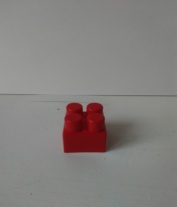 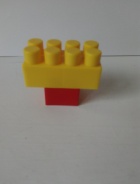 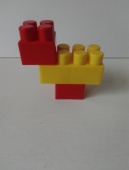 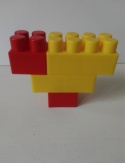 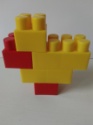 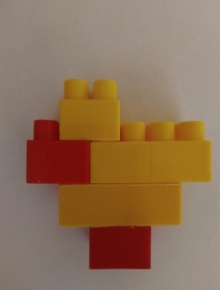 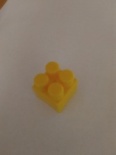 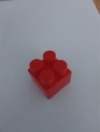 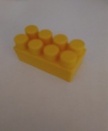 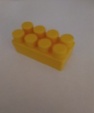 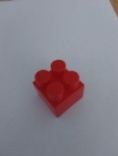 № п/пСтруктура  деятельностиВид деятельности. Познавательно-исследовательская.Источник информации. Комарова Л. Г. «Строим из «LEGO». Интернет- ресурс.Тема. Постройка пирамид.Цель. Развитие элементов логического мышления посредством конструктора LEGO DACTA.Задачи. Закрепить у детей навык соединения деталей. Научить детей располагать детали в рядах в порядке убывания. Способствовать развитию у детей ассоциативного мышления, использовать построенную пирамидку в качестве юбочки девочки или крыши дома.Подготовка к деятельности (предварительная работа).Рассматривание пирамид разных по величине. Игры с пирамидками. Д/и «Повтори узор». Д/и «На что похоже?».Оборудование. Демонстрационный материал: игрушечная пирамидка. Раздаточный материал: детали конструктора LEGO DUPLO: кирпичики, детали с глазками, окошки и пластины. Мотивация. У малышей нет пирамидок для игры. Сделать малышам пирамидки.Содержание деятельности. Показ педагогом способа сбора пирамидки с речевым сопровождением.  Практическая (самостоятельная деятельность детей).- Итог (вопросы к детям о деятельности, похвала). Открытость – ориентация на самостоятельную деятельность (обыгрывание построек).Планируемый результат. Дети применяют навык соединения деталей, умеют располагать их в рядах в порядке убывания. У воспитанников развито ассоциативное мышление: используют построенную пирамидку по своему усмотрению.